(Değişik:RG-16/3/2011-27876) İHALE ONAY BELGESİYAKLAŞIK MALİYET İCMAL TABLOSUYAPIM İŞİNİN ADI : ........................................................................................................DÜZENLEYENLERUygundur_._/_._/_._._._Adı SOYADIUnvanıİmzasıEki: İş kısımlarına ait yaklaşık maliyet hesap cetvelleriTeklif Türünün Belirlenmesine İlişkin Form1                                                                                                                       İhale Yetkilisi                                                                                                                       Adı SOYADI                                                                                                                       Unvanı							İmzası__________________________1 Bu form, teklif birim fiyat üzerinden teklif alınması öngörülen ihalelerde düzenlenecektir.(Değişik:RG-16/3/2011-27876) İHALE İLANI[idarenin adı][işin adı] yapım işi 4734 sayılı Kamu İhale Kanununun 19 uncu maddesine göre açık ihale usulü ile ihale edilecektir. İhaleye ilişkin ayrıntılı bilgiler aşağıda yer almaktadır:4 - İhaleye katılabilme şartları ve istenilen belgeler ile yeterlik değerlendirmesinde uygulanacak kriterler:4.1. İhaleye katılma şartları ve istenilen belgeler:4.1.1.……………………………………………………………………………………………………………………….…4.2. Ekonomik ve mali yeterliğe ilişkin belgeler ve bu belgelerin taşıması gereken kriterler:4.2.1..........................................................................................................................................................................................4.3. Mesleki ve teknik yeterliğe ilişkin belgeler ve bu belgelerin taşıması gereken kriterler:4.3.1..........................................................................................................................................................................................4.4. Bu ihalede benzer iş olarak kabul edilecek işler ve benzer işe denk sayılacak mühendislik ve mimarlık bölümleri: 4.4.1…………………………………………………………………………………………………………………………..5 - Ekonomik açıdan en avantajlı teklif [sadece fiyat esasına göre/ fiyatla birlikte fiyat dışındaki unsurlar da dikkate alınarak] belirlenecektir.6 - [ihaleye sadece yerli istekliler katılabilecektir. /İhale yerli ve yabancı tüm  isteklilere açıktır./İhale yerli ve yabancı tüm  isteklilere açık olup Kamu İhale Kurumu tarafından belirlenen esaslar çerçevesinde yerli istekliler lehine % ….oranında fiyat avantajı uygulanacaktır.]7 – (Değişik madde: 16/03/2019-30716 RG/18. md., yürürlük: 01/06/2019)  İhale dokümanının görülmesi:7.1. İhale dokümanı, idarenin adresinde görülebilir1.7.2. İhaleye teklif verecek olanların ihale dokümanını EKAP üzerinden e-imza kullanarak indirmeleri zorunludur2. 8 - Teklifler,  ihale tarih ve saatine kadar … [Tekliflerin sunulacağı yer yazılacaktır.] adresine elden teslim edilebileceği gibi,  aynı adrese iadeli taahhütlü posta vasıtasıyla da gönderilebilir.9 - İstekliler tekliflerini, [Anahtar teslimi götürü bedel üzerinden vereceklerdir. İhale sonucu, üzerine ihale yapılan istekliyle anahtar teslimi götürü bedel sözleşme imzalanacaktır./ Her bir iş kaleminin miktarı ile bu iş kalemleri için teklif edilen birim fiyatların çarpımı sonucu bulunan toplam bedel üzerinden teklif birim fiyat şeklinde verilecektir. İhale sonucu üzerine ihale yapılan istekliyle birim fiyat sözleşme imzalanacaktır./ İstekliler tekliflerini ihale dokümanında belirtilen iş kısımları için anahtar teslimi götürü bedel üzerinden, iş kalemleri için ise teklif birim fiyat şeklinde vereceklerdir İhale sonucu üzerine ihale yapılan istekliyle karma sözleşme imzalanacaktır. ]10 - İstekliler teklif ettikleri bedelin %3’ünden az olmamak üzere kendi belirleyecekleri tutarda geçici teminat vereceklerdir.11 - Verilen tekliflerin geçerlilik süresi, ihale tarihinden itibaren.........takvim günüdür.12 - Konsorsiyum olarak ihaleye teklif [verilebilir./verilemez.]13-(Ek madde: 16/03/2019-30716 RG/18. md., yürürlük: 01/06/2019) Bu [ihalede/ihalenin… kısmında/kısımlarında] [elektronik eksiltme yapılacaktır/yapılmayacaktır.]1(Mülga:16/03/2019-30716 RG/18 .md.; yürürlük: 01/06/2019)2(Mülga: 19/06/2018-30453/m RG/12. md.; yürürlük: 19/07/2018)(Değişik:RG-16/3/2011-27876) ÖN YETERLİK İLANI[İdarenin adı][işin adı]  yapım işi, 4734 sayılı Kamu İhale Kanununun  20 nci maddesine göre belli istekliler arasında ihale usulüyle ihale edilecektir.[Ön yeterlik değerlendirilmesi sonucu yeterliği tespit edilen bütün adaylar teklif vermeye davet edilecektir./ Ön yeterlik değerlendirilmesi sonucu yeterliği  tespit edilenler arasından ön yeterlik şartnamesinde belirtilen kriterlere göre sıralanarak listeye alınan ……aday teklif vermeye davet edilecektir. ] İhaleye ilişkin ayrıntılı bilgiler aşağıda yer almaktadır:4 - Ön yeterlik değerlendirmesine katılabilme şartları ve istenilen belgeler ile ön yeterlik değerlendirmesinde uygulanacak kriterler:4.1. Ön yeterlik değerlendirmesine katılma şartları ve istenilen belgeler:4.1.1.……………………………………………………………………………………………………………………….…4.2- Ekonomik ve mali yeterliğe ilişkin belgeler ve bu belgelerin taşıması gereken kriterler:4.2.1. ........................................................................................................................................................................................4.3. Mesleki ve teknik yeterliğe ilişkin belgeler ve bu belgelerin taşıması gereken kriterler:4.3.1. ........................................................................................................................................................................................4.4. Bu ihalede benzer iş olarak kabul edilecek işler ve benzer işe denk sayılacak mühendislik ve mimarlık bölümleri: 4.4.1…………………………………………………………………………………………………………………………..5 - [ihaleye sadece yerli istekliler katılabilecektir. /İhale yerli ve yabancı tüm  isteklilere açıktır./İhale yerli ve yabancı tüm  isteklilere açık olup, yerli istekliler lehine % ….oranında fiyat avantajı uygulanacaktır.]6 -(Değişik madde: 16/03/2019-30716 RG/19. md.; yürürlük: 01/06/2019)   Ön yeterlik dokümanının görülmesi:6.1. Ön yeterlik ve ihale dokümanı, idareninadresinde görülebilir1. 6.2. Ön yeterliğe başvuracak olanların ön yeterlik dokümanını EKAP üzerinden e-imza kullanarak indirmelerizorunludur.7 - Ön yeterlik başvurusu, ön yeterlik değerlendirmesi tarihi ve saatine kadar… [önyeterlik başvurusunun sunulacağı yer yazılacaktır.] adresine elden teslim edilebileceği gibi iadeli taahhütlü posta vasıtasıyla da gönderilebilir.8 - Konsorsiyum olarak ihaleye teklif [verilebilir./verilemez.]9-(Ek madde: 16/03/2019-30716 RG/19. md.; yürürlük: 01/06/2019) Bu [ihalede/ihalenin… kısmında/kısımlarında] [elektronik eksiltme yapılacaktır/yapılmayacaktır.]1(Mülga: 16/03/2019-30716 RG/19. md.; yürürlük: 01/06/2019)(Değişik:RG-16/3/2011-27876) İHALE İLANI[idarenin adı][işin adı]  yapım işi 4734 sayılı Kamu İhale Kanununun 21 inci maddesinin [ (a)/d)/(e) ] bendine göre pazarlık usulü ile ihale edilecektir. İhaleye ilişkin ayrıntılı bilgiler aşağıda yer almaktadır:4 - Yeterlik değerlendirmesine katılabilme şartları ve istenilen belgeler ile eterlik değerlendirmesinde uygulanacak kriterler:4.1. Yeterlik değerlendirmesine katılma şartları ve istenilen belgeler:4.1.1.…………………………………………………………………………………………………………………………..4.2. Ekonomik ve mali yeterliğe ilişkin belgeler ve bu belgelerin taşıması gereken kriterler:4.2.1...........................................................................................................................................................................................4.3. Mesleki ve teknik yeterliğe ilişkin belgeler ve bu belgelerin taşıması gereken kriterler:4.3.1...........................................................................................................................................................................................4.4. Bu ihalede benzer iş olarak kabul edilecek işler ve benzer işe denk sayılacak mühendislik ve mimarlık bölümleri: 4.4.1…………………………………………………………………………………………………………………………...5 - Ekonomik açıdan en avantajlı teklif [sadece fiyat esasına göre/ fiyatla birlikte fiyat dışındaki unsurlar da dikkate alınarak] belirlenecektir.6 - [ihaleye sadece yerli istekliler katılabilecektir. /İhale yerli ve yabancı tüm  isteklilere açıktır./İhale yerli ve yabancı tüm  isteklilere açık olup Kamu İhale Kurumu tarafından belirlenen esaslar çerçevesinde yerli istekliler lehine % ….oranında fiyat avantajı uygulanacaktır.]7 -(Değişik madde: 16/03/2019-30716 RG/20. md., yürürlük: 01/06/2019)  İhale dokümanının görülmesi:7.1. İhale dokümanı, idareninadresinde görülebilir1.7.2. İhaleye teklif verecek olanların ihale dokümanını EKAP üzerinden e-imza kullanarak indirmeleri2 zorunludur.8 - Başvurular ihale tarih ve saatine kadar …[Başvuruların sunulacağı yer yazılacaktır.] adresine elden teslim edilebileceği gibi,  aynı adrese iadeli taahhütlü posta vasıtasıyla da gönderilebilir.9 - İstekliler tekliflerini, [Anahtar teslimi götürü bedel üzerinden vereceklerdir. İhale sonucu, üzerine ihale yapılan istekliyle anahtar teslimi götürü bedel sözleşme imzalanacaktır./ Her bir iş kaleminin miktarı ile bu iş kalemleri için teklif edilen birim fiyatların çarpımı sonucu bulunan toplam bedel üzerinden teklif birim fiyat şeklinde verilecektir. İhale sonucu üzerine ihale yapılan istekliyle birim fiyat sözleşme imzalanacaktır./ İstekliler tekliflerini ihale dokümanında belirtilen iş kısımları için anahtar teslimi götürü bedel üzerinden, iş kalemleri için ise teklif birim fiyat şeklinde vereceklerdir İhale sonucu üzerine ihale yapılan istekliyle  karma sözleşme imzalanacaktır..]10 Verilen tekliflerin geçerlilik süresi, fiyatı içeren ilk teklif verme tarihinden itibaren.........takvim günüdür.11 - Konsorsiyum olarak başvuruda [bulunulabilir./bulunulamaz.]1(Mülga: 16/03/2019-30716 RG/20. md., yürürlük: 01/06/2019)2(Mülga: 19/06/2018-30453/m RG/12. md., yürürlük: 19/07/2018)(Değişik:RG-16/3/2011-27876) İHALE İLANI[idarenin adı][işin adı]  yapım işi 4734 sayılı Kamu İhale Kanununun 21 inci maddesinin [ (b)/(c) ] bendine göre pazarlık usulü ile ihale edilecektir. İhaleye ilişkin ayrıntılı bilgiler aşağıda yer almaktadır:4 - İhaleye katılabilme şartları ve istenilen belgeler ile yeterlik değerlendirmesinde uygulanacak kriterler:4.1. İhaleye katılma şartları ve istenilen belgeler:4.1.1.…………………………………………………………………………………………………………………………..4.2. Ekonomik ve mali yeterliğe ilişkin belgeler ve bu belgelerin taşıması gereken kriterler:4.2.1...........................................................................................................................................................................................4.3. Mesleki ve teknik yeterliğe ilişkin belgeler ve bu belgelerin taşıması gereken kriterler:4.3.1...........................................................................................................................................................................................4.4. Bu ihalede benzer iş olarak kabul edilecek işler ve benzer işe denk sayılacak mühendislik ve mimarlık bölümleri: 4.4.1…………………………………………………………………………………………………………………………...5 - Ekonomik açıdan en avantajlı teklif [sadece fiyat esasına göre/ fiyatla birlikte fiyat dışındaki unsurlar da dikkate alınarak] belirlenecektir.6 - [ihaleye sadece yerli istekliler katılabilecektir. /İhale yerli ve yabancı tüm  isteklilere açıktır./İhale yerli ve yabancı tüm  isteklilere açık olup Kamu İhale Kurumu tarafından belirlenen esaslar çerçevesinde yerli istekliler lehine % ….oranında fiyat avantajı uygulanacaktır.]7 -(Değişik madde: 16/03/2019-30716 RG/21. md., yürürlük: 01/06/2019)  İhale dokümanının görülmesi:7.1. İhale dokümanı, idareninadresinde görülebilir.17.2. (İhaleye teklif verecek olanların ihale EKAP üzerinden e-imza kullanarak indirmeleri2 zorunludur.8 - Teklifler,  ihale tarih ve saatine kadar … [Tekliflerin sunulacağı yer yazılacaktır.] adresine elden teslim edilebileceği gibi,  aynı adrese iadeli taahhütlü posta vasıtasıyla da gönderilebilir.9 - İstekliler tekliflerini, [Anahtar teslimi götürü bedel üzerinden vereceklerdir. İhale sonucu, üzerine ihale yapılan istekliyle anahtar teslimi götürü bedel sözleşme imzalanacaktır./ Her bir iş kaleminin miktarı ile bu iş kalemleri için teklif edilen birim fiyatların çarpımı sonucu bulunan toplam bedel üzerinden teklif birim fiyat şeklinde verilecektir. İhale sonucu üzerine ihale yapılan istekliyle birim fiyat sözleşme imzalanacaktır./ İstekliler tekliflerini ihale dokümanında belirtilen iş kısımları için anahtar teslimi götürü bedel üzerinden, iş kalemleri için ise teklif birim fiyat şeklinde vereceklerdir İhale sonucu üzerine ihale yapılan istekliyle  karma sözleşme imzalanacaktır..]10 - İstekliler teklif ettikleri bedelin %3’ünden az olmamak üzere kendi belirleyecekleri tutarda geçici teminat vereceklerdir.11 - Verilen tekliflerin geçerlilik süresi, ihale tarihinden itibaren.........takvim günüdür.12 - Konsorsiyum olarak ihaleye teklif [verilebilir./verilemez.]1(Mülga: 16/03/2019-30716 RG/21. md.; yürürlük: 01/06/2019)2(Mülga ibare: 19/06/2018-30453/m RG/12. Md.; yürürlük: 19/07/2018)ÖN İLAN[idarenin adı][işin adı] yapım işi 4734 sayılı Kamu İhale Kanununun  [19 uncu maddesine göre açık ihale usulü/ 20 nci maddesinde belli istekliler arasında ihale usulü] ile ihale edilecektir. İhaleye ilişkin bilgiler aşağıda yer almaktadır:(Değişik:RG-16/3/2011-27876) DÜZELTME İLANI[İdarenin adı][İşin adı] ihale edileceği ilan edilmiştir. Ancak 4734 sayılı Kamu İhale Kanununun 26 ncı maddesine göre aşağıdaki hususlarda düzeltme ilanı yayımlanmasına karar verilmiştir. [Başvuruların/Tekliflerin] hazırlanması ve sunulmasında düzeltilen maddelerin esas alınması gerekmektedir. (Değişik:RG-16/3/2011-27876) İHALE İPTAL İLANI[İdarenin adı][İşin adı]’nin ihalesi, 4734 sayılı Kamu İhale Kanununun 16 ncı maddesine göre iptal edilmiştir.[idarenin anteti]İhale kayıt numarası	:SAYI 	:KONU	: Doküman almaya ve teklif vermeye davet.Bu mektup _ _ / _ _ / _ _ _ _ tarihinde [tarafınıza elden tebliğ edilmiştir./iadeli taahhütlü olarak posta yoluyla/EKAP üzerinden/faksla gönderilmiştir.]	 Sayın [Davet edilenin ad ve soyadı/ ticaret unvanı], 		[Davet edilenin adresi][işin adı] 4734 sayılı Kanunun 21 inci maddesinin [(b)/(c)] bendi uyarınca ihale edilecektir. İhale dokümanı idarenin aşağıda belirtilen adresinde görülebilir ve (Değişik ibare: 16/03/2019-30716 RG/22 .md.; yürürlük: 01/06/2019) aşağıda belirtilen adreste e-imza kullanılarak indirilebilir.  https://ekap.kik.gov.tr/EKAP/Teklif/IhaleDokumanDownload.aspxİhaleye katılmak için ihale dokümanına uygun olarak hazırlayacağınız teklifinizi en geç _ _/_ _/_ _ _ _ tarihi saat _ _:_ _’a kadar ihale dokümanında belirtilen adrese ulaştırmanız gerekmektedir.	Bilgileri ve gereğini rica ederim.Adres :[İdarenin adresi]							İdare Yetkilisi	[idarenin telefon ve faks numaraları]				Adı SOYADI	(…)*		Görevi				İmza[idarenin anteti]ÖN YETERLİK /İHALE DOKÜMANININ SATIN ALINDIĞINA İLİŞKİN FORM(Mülga:16/03/2019-30716 RG/23 .md.; yürürlük: 01/06/2019)[idarenin anteti]EKAP ÜZERİNDEN E-İMZA KULLANILARAK ÖN YETERLİK/İHALE DOKÜMANININ İNDİRİLDİĞİNE İLİŞKİN FORM*İKN			:İhalenin adı		:[Ön yeterlik son başvuru / ihale] tarihi  : __/__/____ saati __:__* Bu standart form 07/06/2014 tarihli ve 29023 RG./30. md. ile değiştirilmiştir.[ÖN YETERLİK BAŞVURUSU / YETERLİK BAŞVURUSU /  TEKLİF ZARFI]ALINDI BELGESİ.[aday/isteklinin adı ve soyadı/ticaret unvanı]’naait[ön yeterlik başvurusu/yeterlik başvurusu/ihale teklif zarfı], yukarıda belirtilen sıra numarası ile teslim alınmıştır.[ÖN YETERLİK BAŞVURUSU /YETERLİK BAŞVURUSU/ TEKLİF ZARFLARININ]İHALE KOMİSYONUNCA TESLİM ALINDIĞINA DAİR TUTANAK[ön yeterlik değerlendirmesinin/yeterlik değerlendirmesinin/ihalenin] başladığı saate kadar yukarıda dökümü bulunan (................) adet [ön yeterlik başvuru /yeterlik başvurusu/ teklif zarfı], idare marifetiyle Komisyonumuza ulaşmıştır. [Ön yeterlik değerlendirme/Yeterlik değerlendirme/İhale] saatine kadar saklanmış olan [ön yeterlik başvurusu/yeterlik başvurusu/ teklif zarfları] ekte olup _ _ / _ _ / _ _ _ _ tarihinde, saat _ _:_ _’da teslim alınmıştır.EKLER	:EK-1) .....adet[ön yeterlik başvurusu / yeterlik başvurusu / ihale teklif zarfı].POSTADAKİ GECİKME NEDENİYLE İŞLEME KONULMAYAN [ÖN YETERLİK BAŞVURUSUNUN / YETERLİK BAŞVURUSUNUN / TEKLİFİNİN]ALINIŞ ZAMANINA İLİŞKİN TUTANAK	[Adayın / isteklinin adı ve soyadı/ ticaret unvanı]’na ait [ön yeterlik başvurusu / yeterlik başvurusu / teklif zarfı] idaremize yukarıda kaydedilen tarih ve saatte posta yoluyla ve [ön yeterlik / ihale ilanında /davet yazısında] bildirilen [son başvuru / ihale] tarih ve saatinden sonra ulaşmıştır.UYGUN OLMADIĞI İÇİN DEĞERLENDİRMEYE ALINMAYAN[ÖN YETERLİK BAŞVURUSU / YETERLİK BAŞVURUSU / TEKLİF ]ZARFLARINA İLİŞKİN İHALE KOMİSYONU TUTANAĞIYukarıda dökümü bulunan ... (.................) adet [ön yeterlik başvuru / yeterlik başvurusu / teklif],  zarfı, yukarıda açıklanan nedenlerden dolayı 4734 sayılı Kamu İhale Kanununun 30 uncu maddesinin birinci fıkrası hükmü gereğince  uygun olmadığı için, açılmadan değerlendirmeye alınmamıştır.ZARF AÇMA VE BELGE KONTROL TUTANAĞI UYGUN OLMAYAN BELGELERİN UYGUN SAYILMAMA GEREKÇELERİNE İLİŞKİN TUTANAK * Bir adayın / İsteklinin birden çok belgesinin uygun sayılmaması durumunda “BELGE” sütununda her bir belge için bir satır kullanılacak, tablonun satır sayısı ihtiyaca göre artırılabilecektir.İHALE KOMİSYONU(Değişik:RG-16/7/2011-27996)[idarenin anteti]Bu mektup_ _/_ _/_ _ _ _ tarihinde tarafınıza[elden verilmiştir./iadeli taahhütlü olarak posta yoluyla/ EKAP üzerinden**/faksla gönderilmiştir.]Sayın[Adayın adı ve soyadı/ ticaret unvanı]	[Adayın adresi]İLGİ	: _ _/_ _/_ _ _ _ tarihinde, .........sıra numarası ile kayda alınan ön yeterlikbaşvurunuz.[İşin adı] ihalesinin ön yeterlik değerlendirmesine katıldığınız için teşekkür ederiz. Yapılan değerlendirme sonucunda [ön yeterlik değerlendirme sonuç tutanağında belirtilen sebeplerden dolayı yeterli bulunmadınız./yeterli bulunmakla birlikte, ön yeterlik değerlendirme sonuç tutanağında detayları belirtilen puanlama sonucunda listeye giremediniz.]	Bu mektubun [elden tebliğ edilmesi halinde aynı gün/iadeli taahhütlü mektupla gönderilmesi halinde mektubun teslim edildiği tarih /EKAP üzerinden** bildirilmesi halinde bildirim tarihi/ faksla bildirilmesi halinde bildirim tarihi], tarafınıza tebliğ edildiği tarih sayılacaktır. Yapılan değerlendirmeye karşı on gün içinde idaremize yazılı şikayette bulunmanız mümkündür. Bilgileri ve gereğini rica ederim.EK:1-Ön Yeterlik Değerlendirme Sonuç Tutanağı (.. Sayfa)Standart Form  KİK012.0/YÖn Yeterlik Değerlendirmesinde Yeterli Bulunmayan/ Listeye Giremeyen Adaylara Sonucun Bildirilmesine İlişkin Form(Ek:RG-16/7/2011-27996)[idarenin anteti]İhale kayıt numarası		:Sayı		:Konu		: Yeterlik değerlendirmesi sonucu yeterli bulunmayan 		isteklilerebildirim.Yeterlik kararının verildiği tarih	: _ _/_ _/_ _ _ _Bu mektup _._/_._/_._._._ tarihinde tarafınıza [elden verilmiştir/iadeli taahhütlü posta yoluyla/EKAP üzerinden**/faksla gönderilmiştir].Sayın [İsteklinin adı ve soyadı/ticaret unvanı],	[İsteklinin adresi]İLGİ	:_._/_._/_._._._ tarihinde, .........sıra numarası ile kayda alınan yeterlik başvurunuz.[işin adı] ihalesinin yeterlik değerlendirmesine katıldığınız için teşekkür ederiz. Yapılan değerlendirme sonucunda aşağıda belirtilen sebeplerden2 dolayı yeterli bulunmadınız....................................................................................................................................................................................................................................................................................................................................................................................................	Bu mektubun [elden tebliğ edilmesi halinde aynı gün/iadeli taahhütlü mektupla gönderilmesi halinde mektubun teslim edildiği tarih) /EKAP üzerinden**bildirilmesi halinde bildirim tarihi /faksla bildirilmesi halinde bildirim tarihi] kararın tarafınıza tebliğ edildiği tarih sayılacaktır. Yapılan değerlendirmeye karşı on gün idaremize yazılı şikayette bulunmanız mümkündür. Bilgileri ve gereğini rica ederim.Standart Form  KİK012.1/Y4734 sayılı Kanunun 21 inci maddesinin (a)/ (d)/(e) Bentlerine Göre Yapılan İhalelerde Yeterlik Değerlendirmesinde Yeterli Bulunmayan İsteklilere Sonucun Bildirilmesine İlişkin Form(Değişik:RG-16/7/2011-27996)[idarenin anteti]İhale kayıt numarası         	 :	Belli istekliler arasında ihale usulü ile gerçekleştirilen [işin adı] ihalesine ilişkin olarak yapılan ön yeterlik değerlendirmesi sonucunda yeterli bulundunuz. İhaleye katılmak için ihale dokümanına uygun olarak hazırlayacağınız teklifinizi en geç _ _/_ _/_ _ _ _ 2 tarihi, saat _ _:_ _’a kadar ihale dokümanında belirtilen adrese ulaştırmanız gerekmektedir. Ekonomik açıdan en avantajlı teklif [sadece fiyat esasına göre/ fiyatla birlikte fiyat dışındaki unsurlar da dikkate alınarak] belirlenecektir.	Bu mektubun [elden tebliğ edilmesi halinde aynı gün/iadeli taahhütlü mektupla gönderilmesi halinde mektubun teslim edildiği tarih /EKAP üzerinden*** bildirilmesi halinde bildirim tarihi /faksla bildirilmesi halinde bildirim tarihi] tarafınıza tebliğ edildiği tarih sayılacaktır.	Bilgileri ve gereğini rica ederim.İhale dokümanının görülebileceği yer	: (Mülga:16/03/2019-30716 RG/24 .md.; yürürlük: 01/06/2019)	:(Mülga:16/03/2019-30716 RG/24 .md.; yürürlük: 01/06/2019) EK:1-Ön Yeterlik Değerlendirme Sonuç Tutanağı (.. Sayfa)1(…)** Faksla yapılan bildirimler, aynı gün idare tarafından iadeli taahhütlü mektupla bildirime çıkmak suretiyle teyit edilecektir.2 İdareler, tebliğ için geçecek süreyi de dikkate alarak tebligattan sonra 4734 sayılı Kanunun 13 üncü maddesinde belirtilen süreleri sağlayacak şekilde bir tarih belirleyeceklerdir3(Mülga 24/09/2013–28775 RG. / 9. md.)[idarenin anteti]İhale kayıt numarası   :	4734 sayılı Kanunun 21 inci maddesinin [(a)/(d)/(e)] bendine göre gerçekleştirilen [işin adı]ihalesine ilişkin olarak yapılan yeterlik değerlendirmesi sonucunda yeterli bulundunuz. İhaleye katılmak için ihale dokümanına uygun olarak hazırlayacağınız fiyat içermeyen teknik teklifinizi en geç _ _/_ _/_ _ _ _ tarihi, saat _ _:_ _’a kadar ihale dokümanında belirtilen adrese ulaştırmanız gerekmektedir. Teknik teklifler aynı tarih ve saatte hazır bulunanlar önünde açılacak ve verilen teknik teklifler üzerine her bir istekli ile ayrı ayrı görüşme yapılacaktır. 	Bu mektubun [elden tebliğ edilmesi halinde aynı gün/iadeli taahhütlü mektupla gönderilmesi halinde mektubun teslim edildiği tarih/EKAP üzerinden** bildirilmesi halinde bildirim tarihi /faksla bildirilmesi halinde bildirim tarihi] tarafınıza tebliğ edildiği tarih sayılacaktır.	Bilgileri ve gereğini rica ederim.[idarenin anteti]İhale kayıt numarası			:Sayı			:Konu				: Teknik tekliflerin değerlendirmesi sonucunda,  şartları sağlamadığı   belirlenen isteklilere bildirim.Yeterlik kararının verildiği tarih	:_ _/_ _/_ _ _ _Bu mektup…./…./…… tarihinde tarafınıza [elden verilmiştir/iadeli taahhütlü posta yoluyla/EKAP üzerinden**/faksla gönderilmiştir].Sayın [İsteklinin adı ve soyadı/ ticaret unvanı],	[İsteklinin adresi]İLGİ	:...../……/…….. tarihinde, .........sıra numarası ile kayda alınan teknik teklifiniz.[işin adı] ihalesinin teknik tekliflerin değerlendirmesine katıldığınız için teşekkür ederiz. Yapılan değerlendirme sonucu aşağıda belirtilen sebeplerden dolayı, şartları sağlamadığınızı üzülerek bildiriyoruz:....................................................................................................................................................................................................................................................................................................................................................................................................................................................................................................................................	Yapılan değerlendirmeye karşı on güniçinde idaremize yazılı şikayette bulunmanız mümkündür. 	Bu mektubun [elden tebliğ edilmesi halinde aynı gün/iadeli taahhütlü mektupla gönderilmesi halinde mektubun teslim edildiği tarih /EKAP üzerinden** bildirilmesi halinde bildirim tarihi /faksla bildirilmesi halinde bildirim tarihi] tarafınıza tebliğ edildiği tarih sayılacaktır.Bilgileri ve gereğini rica ederim.[idarenin anteti]İhale kayıt numarası        :	4734 sayılı Kanunun 21 inci maddesinin [(a),/(d)/ (e)] bendine göre gerçekleştirilen [işin adı]ihalesine ilişkin olarak vermiş olduğunuz teknik teklif üzerinde yapılan görüşme sonucunda gözden geçirilerek şartları netleştirilmiş teknik şartnameye dayalı olarakhazırlayacağınız fiyatı da içeren teklifinizi en geç _ _/_ _/_ _ _ _ tarihi, saat _ _:_ _’a kadar ihale dokümanında belirtilen adrese ulaştırmanız gerekmektedir. 	Bu mektubun [elden tebliğ edilmesi halinde aynı gün/iadeli taahhütlü mektupla gönderilmesi halinde mektubun teslim edildiği tarih/EKAP üzerinden** bildirilmesi halinde bildirim tarihi /faksla bildirilmesi halinde bildirim tarihi] tarafınıza tebliğ edildiği tarih sayılacaktır.Bilgileri ve gereğini rica ederim.Mektubumuz ekinde verilen teknik şartname;1) .....................................................................................2) .....................................................................................3) .....................................................................................4) .....................................................................................5) ........................................................dan oluşmaktadır.... (Bu kısma gerektiği kadar satır eklenecektir). [idarenin anteti]  	4734 sayılı Kanunun 21 inci maddesinin [(a)/(b)/(c)/(d)/(e)] bendinde göre gerçekleştirilen [işin adı]ihalesine ilişkin olarak ilk fiyat teklifinizi aşmamak kaydıyla, son fiyat teklifinizi en geç _ _/_ _/_ _ _ _ tarihi, saat _ _:_ _’a kadar ihale dokümanında yapılan düzenlemeye uygun olarak ihale komisyonuna ulaştırmanız gerekmektedir. 	Bu mektubun [elden tebliğ edilmesi halinde aynı gün/iadeli taahhütlü mektupla gönderilmesi halinde mektubun teslim edildiği tarih/EKAP üzerinden** bildirilmesi halinde bildirim tarihi /faksla bildirilmesi halinde bildirim tarihi] tarafınıza tebliğ edildiği tarih sayılacaktır.Bilgileri ve gereğini rica ederim.1Adayın/isteklin Türk vatandaşı gerçek kişiler 11 rakamdan oluşan T.C. Kimlik numaralarını yazacaklardır.2(Mülga dipnot: 07/06/2014-29023 R.G./34. md.)a)Konsorsiyum olarak başvuruda bulunulması halinde, her bir ortağın başvuruda bulunduğu kısım gösterilecektir. Konsorsiyum olarak başvuruda bulunulmasına izin verilmeyen hallerdeidare bu dipnota yer vermeyecektir..b) Kısmi teklif verilmesine izin verilmesi halinde, kısmi teklif veren aday veya isteklibaşvuruda bulunduğu kısmı gösterecektir. Kısmi teklif verilmesine izin verilmeyen hallerde idare bu dipnota yer vermeyecektir.3Teklif vermeye yetkili kişi tarafından imzalanacaktır. Ortak girişim olarak teklif verilmesi halinde, başvuru mektubu bütün ortaklar veya yetki verdikleri kişiler tarafından imzalanacaktır. *Bu standart form  07/06/2014-29023 R.G./ 33. md. ile değiştirilmiştir.** Bu standart form 07/06/2014-29023 R.G./34. md. ile değiştirilmiştir. 1Türk vatandaşı gerçek kişiler 11 rakamdan oluşan T.C. Kimlik numaralarını yazacaklardır.2(Mülga dipnot: 07/06/2014-29023 R.G./34. md.) Konsorsiyum olarak teklif verilmesi halinde, her bir ortağın teklif verdiği kısma ilişkin teklif bedeli rakam ve yazı ile ayrı ayrı yazılacaktır. Konsorsiyum olarak teklif verilmesine izin verilmeyen hallerde idare bu dipnota yer vermeyecektir.  3Kısmi teklif verilebileceği ihale dokümanında belirtilen ihalelerde, 6 ncı madde aşağıdaki şekilde düzenlenecektir:“6) İhale konusu işin [aşağıdaki kısmını/kısımlarını] Katma Değer Vergisi hariç toplam.....( teklif edilen toplam bedel, para birimi belirtilerek rakam ve yazı ile yazılacaktır)......... anahtar teslimi götürü bedel üzerinden yapmayı kabul ve taahhüt ederiz.“………  Kısım : .........=.............. (KDV hariç olarak rakam ve yazıyla ayrı ayrı yazılacaktır)………... Kısım : .........=.............. (KDV hariç olarak rakam ve yazıyla ayrı ayrı yazılacaktır)……   … Kısım : .........=.............. (KDV hariç olarak rakam ve yazıyla ayrı ayrı yazılacaktır)Toplam : .........=.............. (KDV hariç olarak rakam ve yazıyla ayrı ayrı yazılacaktır)”4Teklif vermeye yetkili kişi tarafından imzalanacaktır. Ortak girişim olarak teklif verilmesi halinde, teklif mektubu bütün ortaklar veya yetki verdikleri kişiler tarafından imzalanacaktır.* Bu standart form 07/06/2014-29023 R.G./34. md. ile değiştirilmiştir. Ek: Birim Fiyat teklif Cetveli1İsteklinin Türk vatandaşı gerçek kişiler 11 rakamdan oluşan T.C. Kimlik numaralarını yazacaklardır.2(Mülga dipnot: 07/06/2014-29023 R.G./34. md.) Konsorsiyum olarak teklif verilmesi halinde, her bir ortağın teklif verdiği kısma ilişkin teklif bedeli rakam ve yazı ile ayrı ayrı yazılacaktır. Konsorsiyum olarak teklif verilmesine izin verilmeyen hallerde idare bu dipnota yer vermeyecektir.3Kısmi teklif verilebileceği ihale dokümanında belirtilen ihalelerde, 7 nci madde aşağıdaki şekilde düzenlenecektir:“7) İhale konusu işin, [ek cetvelde yer alan kısmını/ ek cetvellerde yer alan kısımlarını] bu teklifin ekindeki birim fiyat teklif cetvelinde belirtilen her bir iş kalemi için teklif ettiğimiz birim fiyatlar üzerinden Katma Değer Vergisi hariç toplam …(Teklif edilen toplam bedel para birim belirtilerek rakam ve yazı ile yazılacaktır.)......bedel karşılığında yapmayı kabul ve taahhüt ederiz.4Teklif vermeye yetkili kişi tarafından imzalanacaktır. Ortak girişim olarak teklif verilmesi halinde, teklif mektubu bütün ortaklar veya yetki verdikleri kişiler tarafından imzalanacaktır.* Bu standart form 07/06/2014-29023 R.G./34. md. ile değiştirilmiştir. Ek: Birim Fiyat teklif CetveliStandart Form  KİK015.4/Y                                                                                                                                                   Karma Teklif MektubuBİRİM FİYAT TEKLİF CETVELİ*İhale kayıt numarası    :*Birim fiyat teklif ve karma teklif istenen ihalelerde teklif mektubu ekine konacaktır.  Konsorsiyumların ihaleye teklif verebileceklerinin öngörülmesi halinde, bu cetvel işin uzmanlık gerektiren bölümleri esas alınarak idarece ayrı ayrı düzenlenecektir.   Tabloya gerektiği kadar satır eklenecektir.Ad SOYAD / Ticaret Unvan İSTEKLİLERCE TEKLİF EDİLEN [FİYATLAR/SON FİYATLAR]          İhaleye .............istekli katılmış olup verdikleri fiyatlar ve yaklaşık maliyet*yukarıda belirtilmiş ve hazır bulunanlara açıklanmıştır2.*4734 sayılı Kanunun 21 inci maddesine göre yapılan ihalelerde yaklaşık maliyet son yazılı tekliflerin alınması sırasında açıklanacaktır. İlk fiyat tekliflerinin açıklanması aşamasında “yaklaşık maliyet” ibaresi metinden çıkarılacaktır.ZARF AÇMA VE BELGE KONTROL TUTANAĞI VE/VEYA TEKLİF EDİLEN FİYATLARA VE YAKLAŞIK MALİYETİN AÇIKLANMASINA*İLİŞKİN TUTANAĞINHAZIR BULUNANLAR ÖNÜNDE YAPILAN İLK OTURUMDA TALEP EDENLERE VERİLDİĞİNE İLİŞKİN TUTANAKYukarıda bilgileri yazılı olan ihaleye ilişkin olarak, İhale Komisyonunun diğer hazır bulunanlarla benim huzurumda yapılan ilk oturumunda düzenlenen, aşağıda işaretlenmiş tutanağın/tutanakların onaylanmış suret(ler)ini oturum kapanmadan önce elden teslim aldım.*4734 sayılı Kanunun 21 inci maddesine göre yapılan ihalelerde yaklaşık maliyet son yazılı tekliflerin alınması sırasında açıklanacaktır. İlk fiyat tekliflerinin açıklanması aşamasında “yaklaşık maliyet” ibaresi metinden çıkarılacaktır**Tutanak(lar)’ın sureti ön yeterlik/yeterlik başvurusunda bulunanlar veya teklif sahipleri adına alınmışsa imza sütununa ÖN YETERLİK/YETERLİK BAŞVURUSU SIRA NUMARASI veya TEKLİF SIRA NUMARASI da yazılacaktır.İHALE KOMİSYONU KARARIİhale kayıt numarası                              	:Karar no                                                           :İsteklilerin Teklif Ettiği BedellerEk: Üzerine İhale bırakılan istekli ile ekonomik açıdan en avantajlı ikinci teklif sahibinin ihalelere katılmaktan yasaklı olup olmadığına dair teyit belgesi**	[İşin adı] işine ait ihale [üzerine ihale yapılan isteklinin adı ve soyadı/ ticaret unvanı]’da kalmıştır. Ekonomik açıdan en avantajlı ikinci en avantajlı teklif sahibi [ekonomik açıdan en avantajlı ikinci teklif sahibinin adı veya ticaret unvan/bulunmamakta]’dır. İhale yetkilisince onaylanan ihale kararı ekte yer almaktadır.Bu mektubun [elden tebliğ edilmesi halinde aynı gün/iadeli taahhütlü mektupla gönderilmesi halinde mektubun teslim edildiği tarih /EKAP üzerinden** bildirilmesi halinde bildirim tarihi/ faksla bildirilmesi halinde bildirim tarihi ], tebliğ tarihi sayılacaktır. Bu kararın bildiriminden itibaren …….. gün içinde [idaremize şikayet başvurusunda bulunulabilir/Kamu İhale Kurumuna itirazen şikayet başvurusunda bulunulabilir/ …… İdare Mahkemelerinde dava açılabilir]. Anılan Kanunun 41 inci maddesi hükmü gereğince bilgi edinilmesi hususunu rica ederim.Bilgi edinilmesi hususunu rica ederim.EK:İhale Yetkilisince Onaylanan İhale Komisyonu Kararı (… sayfa)	[İşin adı] işine ait ihale, ihale yetkilisi tarafından [buraya ihalenin iptal edilme gerekçesi ayrıntılı olarak yazılacaktır] iptal edilmiştir.Bu mektubun [elden tebliğ edilmesi halinde aynı gün/iadeli taahhütlü mektupla gönderilmesi halinde mektubun teslim edildiği tarih/EKAP üzerinden**bildirilmesi halinde bildirim tarihi /faksla bildirilmesi halinde bildirim tarihi] kararın tarafınıza tebliğ edildiği tarih sayılacaktır.Bu kararın bildiriminden itibaren ……..3 gün içinde [idaremize şikayet başvurusunda bulunulabilir4/Kamu İhale Kurumuna itirazen şikayet başvurusunda bulunulabilir5/ ……6 İdare Mahkemelerinde dava açılabilir]7.***4734 sayılı Kanunun 41 inci maddesi hükmüne göre bilgi edinilmesi hususunu rica ederimStandart  Form ― KİK019.2/Y							İhale İptal Kararının Bildirilmesi Formuİhale komisyonunun kararı üzerine [işin adı] işine ait bütün [başvurular/teklifler] reddedilerek ihale iptal edilmiştir. [buraya ihalenin iptal edilme gerekçesi ayrıntılı olarak yazılacaktır]Bu mektubun [elden tebliğ edilmesi halinde aynı gün/iadeli taahhütlü mektupla gönderilmesi halinde mektubun teslim edildiği tarih /EKAP üzerinden** bildirilmesi halinde bildirim tarihi /faksla bildirilmesi halinde bildirim tarihi] kararın tarafınıza tebliğ edildiği tarih sayılacaktır.Bu kararın bildiriminden itibaren ……..3 gün içinde [idaremize şikayet başvurusunda bulunulabilir4/Kamu İhale Kurumuna itirazen şikayet başvurusunda bulunulabilir5/ ……6 İdare Mahkemelerinde dava açılabilir]7.***4734 sayılı Kanunun 41 inci maddesi hükmüne göre bilgi edinilmesi hususunu rica ederim.[idarenin anteti]	[İşin adı] işine ait ihale uhdenizde kalmıştır. Tebliğ tarihini izleyen günden itibaren en geç on gün içinde,ihale tarihinde 4734 sayılı Kanunun 10 uncu maddesinin dördüncü fıkrasının (a), (b), (c), (d), (e) ve (g) bentlerinde sayılan durumlarda olmadığınıza dair(Değişik ibare: 16/03/2019-30716 R.G/27. md.; yürürlük: 26/03/2019)belgeler veya bu belgeler yerine ekte yer alan Sözleşme İmzalanmadan Önce Sunulacak Belgelerin Teyidine İlişkin Tabloyu doldurarak sunmak,Yapım İşleri İhaleleri Uygulama Yönetmeliğinde belirtilen oranlarda kesin teminatı vermek vediğer yasal yükümlülükleri yerine getirmek suretiyle ihale konusu işe ilişkin sözleşmeyi imzalamanız gerekmektedir. Bu mektubun [elden tebliğ edilmesi halinde aynı gün/iadeli taahhütlü mektupla gönderilmesi halinde mektubun teslim edildiği tarih /EKAP üzerinden** bildirilmesi halinde bildirim tarihi /faksla bildirilmesi halinde bildirim tarihi] tarafınıza tebliğ edildiği tarih sayılacaktır.	Bilgileri ve gereğini rica ederim.İŞ ORTAKLIĞI BEYANNAMESİ*İhale Kayıt Numarası:[idarenin adı] tarafından ihaleye çıkartılmış bulunan [işin adı] işine müşterek teklif vermek ve söz konusu iş uhdemize ihale olunduğu takdirde sözleşme akdedilerek işin ifası ve bitirilmesi amacı ile, özel bir ortaklık kurmuş bulunuyoruz. İhalenin üzerimizde kalması halinde ortaklık sözleşmesi, sözleşme imzalanmadan önce noterliğe tasdik ettirilerek idareye verilecektir. İş ortaklığımızın pilot ortağı, işin bitimine kadar [pilot ortağın adı]’ dır.Pilot ortağın iş ortaklığımızı her konuda temsile tam yetkili olduğunu, vermiş olduğumuz müşterek teklif neticesinde, iş üzerimizde kaldığı takdirde sözleşmenin bütün ortaklarca müştereken imza edileceğini ve akdedilecek sözleşme ile ilgili diğer bütün hususlarda pilot olarak göstermiş olduğumuz ortağımızın, ortaklığımız nam ve hesabına hareket etmeye tam yetkili olacağını, her birimizin akdolunacak sözleşmenin konusuna ve kapsamına girecek işlerin ve taahhütlerin ve sözleşmeden doğup da ortaklığımıza yönelecek yükümlülüklerin yerine getirilmesinden müştereken ve müteselsilen sorumlu olacağımızı ve iş sonuna kadar kurduğumuz özel ortaklıktan ayrılmayacağımızı; aksi takdirde sözleşmenin feshi, teminatın gelir kaydı hususlarında [idarenin adı] yetkili olacağını, sözleşme konusu işin tamamlanmasından önce pilot ortak dışındaki ortaklardan herhangi birinin ölümü, iflası, ağır hastalığı, tutukluluğu veya özgürlüğü kısıtlayıcı bir cezaya mahkum olması veya dağılması gibi durumlarda pilot ortak ve iş ortaklığının geri kalan diğer ortaklarının teminat da dahil işin bütün yükümlülüklerini ve sorumluluklarını üzerine alacağını ve işi bitireceğini, beyan, kabul ve taahhüt ederiz.* Bu standart form 07/06/2014 tarihli ve 29023 R.G./36. md. ile değiştirilmiştir.KONSORSİYUM BEYANNAMESİ*İhale Kayıt Numarası :[idarenin adı] tarafından ihaleye çıkartılmış bulunan [işin adı] işine müşterek teklif vermek ve söz konusu iş uhdemize ihale olunduğu takdirde sözleşme akdedilerek işin ifası ve bitirilmesi amacı ile, özel bir ortaklık kurmuş bulunuyoruz. İhalenin üzerimizde kalması halinde konsorsiyum sözleşmesi, sözleşme imzalanmadan önce noterliğe tasdik ettirilerek idareye verilecektir. Konsorsiyumun koordinatör ortağı, işin bitimine kadar [koordinatör ortağın adı]’ dır.Koordinatör ortağın konsorsiyumu her konuda temsile tam yetkili olduğunu, vermiş olduğumuz müşterek teklif neticesinde iş üzerimizde kaldığı takdirde sözleşmenin bütün ortaklarca müştereken imza edileceğini ve akdedilecek sözleşme ile ilgili diğer bütün hususlarda koordinatör ortak olarak göstermiş olduğumuz ortağımızın, ortaklığımız nam ve hesabına hareket etmeye tam yetkili olacağını, her birimizin akdolunacak sözleşmenin konusuna ve kapsamına girecek işlerin ve taahhütlerin ve sözleşmeden doğup da ortaklığımıza yönelecek yükümlülüklerin yerine getirilmesinden müştereken ve müteselsilen sorumlu olacağımızı ve iş sonuna kadar kurduğumuz özel ortaklıktan ayrılmayacağımızı; aksi takdirde sözleşmenin feshi, teminatın gelir kaydı hususlarında [idarenin adı] yetkili olacağını, sözleşme konusu işin tamamlanmasından önce koordinatör ortak dışındaki ortaklardan herhangi birinin ölümü, iflası, ağır hastalığı, tutukluluğu veya özgürlüğü kısıtlayıcı bir cezaya mahkum olması veya dağılması gibi durumlarda koordinatör ortak ve konsorsiyumun geri kalan diğer ortaklarının teminat da dahil işin bütün yükümlülüklerini ve sorumluluklarını üzerine alacağını ve işi bitireceğini, beyan, kabul ve taahhüt ederiz.* Bu standart form 07/06/2014 tarihli ve 29023 R.G./37. md. ile değiştirilmiştir.GEÇİCİ TEMİNAT MEKTUBU[Muhatap İdarenin Adı]_ _/_ _/_ _ _ _No:.................İdarenizce ihaleye çıkarılan [işin adı] işine istekli sıfatıyla katılacak olan [isteklinin adı ve soyadı/ticaret unvanı]’nın 4734 sayılı Kanun ve ihale dokümanı hükümlerini yerine getirmek üzere vermek zorunda olduğu geçici teminat tutarı olan [geçici teminatın tutarı]……….1[bankanın adı] garanti ettiğinden, 4734 sayılı Kanun ve ihale dokumanı hükümleri çerçevesinde; geçici teminatın gelir kaydedileceği hallerin ortaya çıkması halinde, protesto çekmeye, hüküm ve adı geçenin iznini almaya gerek kalmaksızın ve adı geçen ile idareniz arasında ortaya çıkacak herhangi bir uyuşmazlık ve bunun akıbet ve kanuni sonuçları dikkate alınmaksızın, yukarıda yazılı tutarı ilk yazılı talebiniz üzerine derhal ve gecikmeksizin idarenize veya emrinize nakden ve tamamen ve talep tarihinden ödeme tarihine kadar geçen günlere ait kanuni faiziyle birlikte ödeyeceğimizi [bankanın adı]‘nın imza atmaya yetkili temsilcisi ve sorumlusu sıfatıyla ve [bankanın adı ] ad ve hesabına taahhüt ve beyan ederiz.Bu teminat mektubu …../…../…. 2 tarihine kadar geçerli olup, bu tarihe kadar elimize geçecek şekilde tarafınızdan yazılı tazmin talebinde bulunulmadığı takdirde hükümsüz olacaktır. (Ek cümle: 30/09/2020-31260 R.G/7. md., yürürlük: 20/10/2020) 4734 sayılı Kanunun 34 üncü maddesi uyarınca, bu teminat mektubu her ne suretle olursa olsun haczedilemez ve üzerine ihtiyati tedbir konulamaz.[bankanın  adı][bankanın  şubesinin adı] Şubesi[banka] yetkililerininİsim, unvan ve imzasıNOT:	(Değişik: 29/11/2016-29903 R.G./4.md.) Yabancı bankaların veya benzeri kredi kuruluşlarının kontrgarantilerine dayanılarak verilecek mektuplarda, kontrgarantiyi veren yabancı banka veya kredi kuruluşunun ismi ve teminatın kontrgarantili olduğu belirtilecektir.-------------------------------------------------------------1 Teklifin verildiği para birimi yazılacaktır. 2 4734 sayılı Kanunun 35 inci maddesine göre bu tarih , idari şartnamede belirtilen geçici teminat mektubu geçerlilik tarihinden önceki bir tarih olmamak üzere teklifin geçerlilik süresinin bitiminden itibaren 30 günden az olmamak üzere istekli tarafından belirlenecektir.KESİN TEMİNAT MEKTUBU[Muhatap İdarenin Adı]_ _/_ _/_ _ _ _No:.................İdarenizce yapılan ihale sonucunda [işin adı] işini taahhüt eden yüklenici [yüklenicinin adı ve soyadı/ticaret unvanı]‘nın 4734 sayılı Kanun ve 4735 sayılı Kanun ile ihale dokümanı ve sözleşme hükümlerini yerine getirmek üzere vermek zorunda olduğu kesin teminat tutarı [kesin teminatın tutarı]………..1 [bankanın adı] garanti ettiğinden, yüklenici; taahhüdünü anılan Kanunlar ile ihale dokümanı ve sözleşme hükümlerine göre kısmen veya tamamen yerine getirmediği taktirde,Protesto çekmeye, hüküm ve adı geçenin iznini almaya gerek kalmaksızın ve [yüklenicinin adı] ile idareniz arasında ortaya çıkacak herhangi bir uyuşmazlık ve bunun akıbet ve kanuni sonuçları dikkate alınmaksızın, yukarıda yazılı tutarı ilk yazılı talebiniz üzerine derhal ve gecikmeksizin idarenize nakden ve tamamen, talep tarihinden ödeme tarihine kadar geçen günlere ait kanuni faiziyle birlikte ödeyeceğimizi [bankanın  adı] imza atmaya yetkili temsilcisi ve sorumlusu sıfatıyla ve [bankanın  adı] ad ve hesabına taahhüt ve beyan ederiz. Bu teminat mektubu _ _/_ _/_ _ _ _2 tarihine kadar geçerli olup, bu tarihe kadar elimize geçecek şekilde tarafınızdan yazılı tazmin talebinde bulunulmadığı takdirde hükümsüz olacaktır. (Ek cümle: 30/09/2020-31260 R.G/8. md., yürürlük: 20/10/2020) 4734 sayılı Kanunun 34 üncü maddesi uyarınca, bu teminat mektubu her ne suretle olursa olsun haczedilemez ve üzerine ihtiyati tedbir konulamaz.[bankanın  adı][banka şubesinin adı] Şubesi[banka] yetkililerininİsim, unvan ve imzasıNOT:	(Değişik: 29/11/2016-29903 R.G./4.md.) Yabancı bankaların veya benzeri kredi kuruluşlarının kontrgarantilerine dayanılarak verilecek mektuplarda, kontrgarantiyi veren yabancı banka veya kredi kuruluşunun ismi ve teminatın kontrgarantili olduğu belirtilecektir.-------------------------------------------------------------1 Teklifin verildiği para birimi yazılacaktır. 2Bu süre, 4735 sayılı Kanunun 13 üncü maddesine göre Yapım İşleri İhalelerinde kesin kabul tutanağının onaylandığı tarih dikkate alınarak idare tarafından belirlenen süreden daha kısa olamaz.AVANS TEMİNAT MEKTUBU[Muhatap İdarenin Adı]_ _/_ _/_ _ _ _No:.................İdarenizce yapılan ihale sonucunda [işin adı] işini taahhüt eden yüklenici [yüklenicinin adı ve soyadı/ticaret unvanı]‘nın 4734 sayılı Kanun ve 4735 sayılı Kanun ile ihale dokümanı ve sözleşme hükümlerini yerine getirmek üzere vermek zorunda olduğu avans teminat tutarı [avans teminat tutarı]……….1[bankanın adı] garanti ettiğinden, bu avansın her ne sebep ve suretle olursa olsun geri alınmasının gerekmesi halinde,Protesto çekmeye, hüküm ve adı geçenin iznini almaya gerek kalmaksızın ve adı geçen ile idareniz arasında ortaya çıkacak herhangi bir uyuşmazlık ve bunun akıbet ve kanuni sonuçları dikkate alınmaksızın, yukarıda yazılı tutarı ilk yazılı talebiniz üzerine derhal ve gecikmeksizin idarenize nakden ve tamamen, talep tarihinden ödeme tarihine kadar geçen günlere ait kanuni faiziyle birlikte ödeyeceğimizi [bankanın adı]’nın imza atmaya yetkili temsilcisi ve sorumlusu sıfatıyla ve [bankanın adı] ad ve hesabına taahhüt ve beyan ederiz.Bu garanti, avans ödemesinin yapıldığı tarihte başlayacaktır. Bu teminat mektubu…../…../….2 tarihine kadar geçerli olup, bu tarihe kadar elimize geçecek şekilde tarafınızdan yazılı tazmin talebinde bulunulmadığı takdirde hükümsüz olacaktır. (Ek cümle: 30/09/2020-31260 R.G/9. md., yürürlük: 20/10/2020) 4734 sayılı Kanunun 34 üncü maddesi uyarınca, bu teminat mektubu her ne suretle olursa olsun haczedilemez ve üzerine ihtiyati tedbir konulamaz.[bankanın  adı][banka şubesinin adı] Şubesi[banka] yetkililerininİsim, unvan ve imzasıNOT:	(Değişik: 29/11/2016-29903 R.G./4.md.) Yabancı bankaların veya benzeri kredi kuruluşlarının kontrgarantilerine dayanılarak verilecek mektuplarda, kontrgarantiyi veren yabancı banka veya kredi kuruluşunun ismi ve teminatın kontrgarantili olduğu belirtilecektir.-------------------------------------------------------------1 Teklifin verildiği para birimi yazılacaktır. 2Bu tarih, mahsup süreleri göz önünde bulundurularak idarece belirlenmelidir.EK (Ek:RG-2/10/2011-28072) Tarih: _ _/_ _/_ _ _ _Mektup No:.................KESİN HESAP TEMİNAT MEKTUBU[Muhatap İdarenin Adı]İdarenizce yapılan ihale sonucunda [işin adı] işini taahhüt eden yüklenici [yüklenicinin adı ve soyadı/ticaret unvanı]’nin, işe ait sözleşmenin “işin devamı sırasında kesin hesapların yapılması” başlıklı maddesi gereği, kesin hesabı (Mülga ibare: 08/08/2019-30856 R.G./3. md., yürürlük: 18/08/2019) idareye verilmemiş imalatlara ait tutarların % 5’ine denk gelen ve kesin hesaptan önce ………. nolu hakediş ile yükleniciye ödenen …[teminat tutarı]………1’sının ödenmesini ………. [bankanın adı] garanti ettiğinden, ilk yazılı talebiniz üzerine;Protesto çekmeye, hüküm ve adı geçenin iznini almaya gerek kalmaksızın ve adı geçen ile idareniz arasında ortaya çıkacak herhangi bir uyuşmazlık ve bunun akıbet ve kanuni sonuçları dikkate alınmaksızın, ödenmesini garanti ettiğimiz tutarı geçmemek kaydı ile yazılı talebinizde belirtilen tutarı derhal ve gecikmeksizin idarenize nakden ve tamamen, talep tarihinden ödeme tarihine kadar geçen günlere ait kanuni faiziyle birlikte ödeyeceğimizi [bankanın adı]’nın imza atmaya yetkili temsilcisi ve sorumlusu sıfatıyla ve [bankanın adı] ad ve hesabına taahhüt ve beyan ederiz.Bu teminat mektubu …../…../….2 tarihine kadar geçerli olup, bu tarihe kadar elimize geçecek şekilde tarafınızdan yazılı tazmin talebinde bulunulmadığı takdirde hükümsüz olacaktır. (Ek cümle: 30/09/2020-31260 R.G/10. md., yürürlük: 20/10/2020) 4734 sayılı Kanunun 34 üncü maddesi uyarınca, bu teminat mektubu her ne suretle olursa olsun haczedilemez ve üzerine ihtiyati tedbir konulamaz.[bankanın  adı][banka şubesinin adı] Şubesi[banka] yetkililerininİsim, unvan ve imzasıNOT:	(Değişik: 29/11/2016-29903 R.G./4.md.) Yabancı bankaların veya benzeri kredi kuruluşlarının kontrgarantilerine dayanılarak verilecek mektuplarda, kontrgarantiyi veren yabancı banka veya kredi kuruluşunun ismi ve teminatın kontrgarantili olduğu belirtilecektir.-------------------------------------------------------------1 Teklifin verildiği para birimi yazılacaktır. 2 Bu tarih, kesin hakediş raporunun tahmini düzenlenme tarihi göz önünde bulundurularak idarece belirlenecektir.Standart Form — KİK023.4/YKesin Hesap Teminat Mektubu(Ek:RG-2/10/2011-28072) Tarih:_ _/_ _/_ _ _ _Mektup No:.......................GEÇİCİ KABUL NOKSANLARI TEMİNAT MEKTUBU[Muhatap İdarenin Adı]İdarenizce yapılan ihale sonucunda [işin adı] işini taahhüt eden yüklenici [yüklenicinin adı ve soyadı/ticaret unvanı]’nin, işe ait sözleşmenin “geçici kabul noksanları” başlıklı maddesi gereği, geçici kabul noksanları için …….noluhakedişin % 3’üne denk gelen ve geçici kabul onayından önce yükleniciye ödenen ……[teminat tutarı]……1’sının ödenmesini  …….. [bankanın adı]…garanti ettiğinden, ilk yazılı talebiniz üzerine;Protesto çekmeye, hüküm ve adı geçenin iznini almaya gerek kalmaksızın ve adı geçen ile idareniz arasında ortaya çıkacak herhangi bir uyuşmazlık ve bunun akıbet ve kanuni sonuçları dikkate alınmaksızın, ödenmesini garanti ettiğimiz tutarı geçmemek kaydı ile yazılı talebinizde belirtilen tutarı derhal ve gecikmeksizin idarenize nakden ve tamamen, talep tarihinden ödeme tarihine kadar geçen günlere ait kanuni faiziyle birlikte ödeyeceğimizi [bankanın adı]’nın imza atmaya yetkili temsilcisi ve sorumlusu sıfatıyla ve [bankanın adı] ad ve hesabına taahhüt ve beyan ederiz.Bu teminat mektubu …../…../….2 tarihine kadar geçerli olup, bu tarihe kadar elimize geçecek şekilde tarafınızdan yazılı tazmin talebinde bulunulmadığı takdirde hükümsüz olacaktır. (Ek cümle: 30/09/2020-31260 R.G/11. md., yürürlük: 20/10/2020) 4734 sayılı Kanunun 34 üncü maddesi uyarınca, bu teminat mektubu her ne suretle olursa olsun haczedilemez ve üzerine ihtiyati tedbir konulamaz.[bankanın adı][banka şubesinin adı] Şubesi[banka] yetkililerininİsim, unvan ve imzasıNOT:	(Değişik: 29/11/2016-29903 R.G./4.md.) Yabancı bankaların veya benzeri kredi kuruluşlarının kontrgarantilerine dayanılarak verilecek mektuplarda, kontrgarantiyi veren yabancı banka veya kredi kuruluşunun ismi ve teminatın kontrgarantili olduğu belirtilecektir.-------------------------------------------------------------1 Teklifin verildiği para birimi yazılacaktır. 2 Bu tarih, işin tahmini kesin kabul tarihi göz önünde bulundurularak idarece belirlenecektir.Standart Form — KİK023.5/YGeçici Kabul Noksanları Teminat Mektubu(Ek Standart Form: 19/06/2018-30453/m RG/14. md., yürürlük: 19/07/2018)GEÇİCİ KEFALET SENEDİ[Muhatap İdarenin Adı]_ _/_ _/_ _ _ _No:.................İdarenizce ihaleye çıkarılan [işin adı] işine istekli sıfatıyla katılacak olan [isteklinin adı ve soyadı/ticaret unvanı]’nın 4734 sayılı Kanun ve ihale dokümanı hükümlerini yerine getirmek üzere vermek zorunda olduğu geçici teminat tutarı olan [geçici teminatın tutarı]……….1[sigorta şirketinin ticaret unvanı] garanti ettiğinden, 4734 sayılı Kanun ve ihale dokumanı hükümleri çerçevesinde; geçici teminatın gelir kaydedileceği hallerin ortaya çıkması halinde, protesto çekmeye, hüküm ve adı geçenin iznini almaya gerek kalmaksızın ve adı geçen ile idareniz arasında ortaya çıkacak herhangi bir uyuşmazlık ve bunun akıbet ve kanuni sonuçları dikkate alınmaksızın, yukarıda yazılı tutarı ilk yazılı talebiniz üzerine derhal ve gecikmeksizin idarenize veya emrinize nakden ve tamamen ve talep tarihinden ödeme tarihine kadar geçen günlere ait kanuni faiziyle birlikte ödeyeceğimizi [sigorta şirketinin ticaret unvanı]‘nın imza atmaya yetkili temsilcisi ve sorumlusu sıfatıyla ve [sigorta şirketinin ticaret unvanı ] ad ve hesabına taahhüt ve beyan ederiz.Bu kefalet senedi …../…../….2 tarihine kadar geçerli olup, bu tarihe kadar elimize geçecek şekilde tarafınızdan yazılı tazmin talebinde bulunulmadığı takdirde hükümsüz olacaktır. (Ek cümle: 30/09/2020-31260 R.G/12. md., yürürlük: 20/10/2020) 4734 sayılı Kanunun 34 üncü maddesi uyarınca, bu kefalet senedi her ne suretle olursa olsun haczedilemez ve üzerine ihtiyati tedbir konulamaz.[sigorta şirketinin ticaret unvanı][varsa sigorta acentesinin adı][sigorta şirketi/acentesi] yetkililerininİsim, unvan ve imzası------------------------------------------------------------1 Teklifin verildiği para birimi yazılacaktır. 2 4734 sayılı Kanunun 35 inci maddesine göre bu tarih, idari şartnamede belirtilen geçici kefalet senedi geçerlilik tarihinden önceki bir tarih olmamak üzere istekli tarafından belirlenecektir(Ek Standart Form: 19/06/2018-30453/m RG/14. md., yürürlük: 19/07/2018)KESİN KEFALET SENEDİ[Muhatap İdarenin Adı]_ _/_ _/_ _ _ _No:.................İdarenizce yapılan ihale sonucunda [işin adı] işini taahhüt eden yüklenici [yüklenicinin adı ve soyadı/ticaret unvanı]‘nın 4734 sayılı Kanun ve 4735 sayılı Kanun ile ihale dokümanı ve sözleşme hükümlerini yerine getirmek üzere vermek zorunda olduğu kesin teminat tutarı [kesin teminatın tutarı]………..1 [sigorta şirketinin ticaret unvanı] garanti ettiğinden, yüklenici; taahhüdünü anılan Kanunlar ile ihale dokümanı ve sözleşme hükümlerine göre kısmen veya tamamen yerine getirmediği taktirde,Protesto çekmeye, hüküm ve adı geçenin iznini almaya gerek kalmaksızın ve [yüklenicinin adı ve soyadı/ticaret unvanı] ile idareniz arasında ortaya çıkacak herhangi bir uyuşmazlık ve bunun akıbet ve kanuni sonuçları dikkate alınmaksızın, yukarıda yazılı tutarı ilk yazılı talebiniz üzerine derhal ve gecikmeksizin idarenize nakden ve tamamen, talep tarihinden ödeme tarihine kadar geçen günlere ait kanuni faiziyle birlikte ödeyeceğimizi [sigorta şirketinin ticaret unvanı] imza atmaya yetkili temsilcisi ve sorumlusu sıfatıyla ve [sigorta şirketinin ticaret unvanı] ad ve hesabına taahhüt ve beyan ederiz. Bu kefalet senedi _ …../…../….2tarihine kadar geçerli olup, bu tarihe kadar elimize geçecek şekilde tarafınızdan yazılı tazmin talebinde bulunulmadığı takdirde hükümsüz olacaktır. (Ek cümle: 30/09/2020-31260 R.G/13. md., yürürlük: 20/10/2020) 4734 sayılı Kanunun 34 üncü maddesi uyarınca, bu kefalet senedi her ne suretle olursa olsun haczedilemez ve üzerine ihtiyati tedbir konulamaz.[sigorta şirketinin ticaret unvanı][varsa sigorta acentesinin adı][sigorta şirketi/acentesi] yetkililerininİsim, unvan ve imzası-------------------------------------------------------------1 Teklifin verildiği para birimi yazılacaktır. 2 Bu süre, 4735 sayılı Kanunun 13 üncü maddesine göre Yapım İşleri İhalelerinde kesin kabul tutanağının onaylandığı tarih dikkate alınarak idare tarafından belirlenen süreden daha kısa olamaz.(Ek Standart Form: 19/06/2018-30453/m RG/14. md., yürürlük: 19/07/2018)AVANS KEFALET SENEDİ[Muhatap İdarenin Adı]_ _/_ _/_ _ _ _No:.................İdarenizce yapılan ihale sonucunda [işin adı] işini taahhüt eden yüklenici [yüklenicinin adı ve soyadı/ticaret unvanı]‘nın 4734 sayılı Kanun ve 4735 sayılı Kanun ile ihale dokümanı ve sözleşme hükümlerini yerine getirmek üzere vermek zorunda olduğu avans teminat tutarı [avans teminat tutarı]……….1[sigorta şirketinin ticaret unvanı] garanti ettiğinden, bu avansın her ne sebep ve suretle olursa olsun geri alınmasının gerekmesi halinde,Protesto çekmeye, hüküm ve adı geçenin iznini almaya gerek kalmaksızın ve adı geçen ile idareniz arasında ortaya çıkacak herhangi bir uyuşmazlık ve bunun akıbet ve kanuni sonuçları dikkate alınmaksızın, yukarıda yazılı tutarı ilk yazılı talebiniz üzerine derhal ve gecikmeksizin idarenize nakden ve tamamen, talep tarihinden ödeme tarihine kadar geçen günlere ait kanuni faiziyle birlikte ödeyeceğimizi [sigorta şirketinin ticaret unvanı]’nın imza atmaya yetkili temsilcisi ve sorumlusu sıfatıyla ve [sigorta şirketinin ticaret unvanı] ad ve hesabına taahhüt ve beyan ederiz.Bu garanti, avans ödemesinin yapıldığı tarihte başlayacaktır. Bu kefalet senedi …../…../….2 tarihine kadar geçerli olup, bu tarihe kadar elimize geçecek şekilde tarafınızdan yazılı tazmin talebinde bulunulmadığı takdirde hükümsüz olacaktır. (Ek cümle: 30/09/2020-31260 R.G/14. md., yürürlük: 20/10/2020) 4734 sayılı Kanunun 34 üncü maddesi uyarınca, bu kefalet senedi her ne suretle olursa olsun haczedilemez ve üzerine ihtiyati tedbir konulamaz.[sigorta şirketinin ticaret unvanı][varsa sigorta acentesinin adı][sigorta şirketi/acentesi] yetkililerininİsim, unvan ve imzası-------------------------------------------------------------1 Teklifin verildiği para birimi yazılacaktır. 2 Bu tarih, mahsup süreleri göz önünde bulundurularak idarece belirlenmelidir.(Ek Standart Form: 19/06/2018-30453/m RG/14. md., yürürlük: 19/07/2018)KESİN HESAP KEFALET SENEDİ[Muhatap İdarenin Adı]										_ _/_ _/_ _ _ _No:.................İdarenizce yapılan ihale sonucunda [işin adı] işini taahhüt eden yüklenici [yüklenicinin adı ve soyadı/ticaret unvanı]’nin, işe ait sözleşmenin “işin devamı sırasında kesin hesapların yapılması” başlıklı maddesi gereği, kesin hesabı (Mülga ibare: 08/08/2019-30856 R.G./4. md., yürürlük: 18/08/2019)idareye verilmemiş imalatlara ait tutarların % 5’ine denk gelen ve kesin hesaptan önce ………. noluhakediş ile yükleniciye ödenen …[teminat tutarı]………1’sının ödenmesini ………. [sigorta şirketinin ticaret unvanı] garanti ettiğinden, ilk yazılı talebiniz üzerine;Protesto çekmeye, hüküm ve adı geçenin iznini almaya gerek kalmaksızın ve adı geçen ile idareniz arasında ortaya çıkacak herhangi bir uyuşmazlık ve bunun akıbet ve kanuni sonuçları dikkate alınmaksızın, ödenmesini garanti ettiğimiz tutarı geçmemek kaydı ile yazılı talebinizde belirtilen tutarı derhal ve gecikmeksizin idarenize nakden ve tamamen, talep tarihinden ödeme tarihine kadar geçen günlere ait kanuni faiziyle birlikte ödeyeceğimizi [sigorta şirketinin ticaret unvanı]’nın imza atmaya yetkili temsilcisi ve sorumlusu sıfatıyla ve [sigorta şirketinin ticaret unvanı] ad ve hesabına taahhüt ve beyan ederiz.Bu kefalet senedi …../…../….2 tarihine kadar geçerli olup, bu tarihe kadar elimize geçecek şekilde tarafınızdan yazılı tazmin talebinde bulunulmadığı takdirde hükümsüz olacaktır. (Ek cümle: 30/09/2020-31260 R.G/15. md., yürürlük: 20/10/2020) 4734 sayılı Kanunun 34 üncü maddesi uyarınca, bu kefalet senedi her ne suretle olursa olsun haczedilemez ve üzerine ihtiyati tedbir konulamaz.[sigorta şirketinin ticaret unvanı][varsa sigorta acentesinin adı][sigorta şirketi/acentesi] yetkililerininİsim, unvan ve imzası-------------------------------------------------------------1 Teklifin verildiği para birimi yazılacaktır. 2 Bu tarih, kesin hakediş raporunun tahmini düzenlenme tarihi göz önünde bulundurularak idarece belirlenecektir.(Ek Standart Form: 19/06/2018-30453/m RG/14. md., yürürlük: 19/07/2018)GEÇİCİ KABUL NOKSANLARI KEFALET SENEDİ[Muhatap İdarenin Adı]										_ _/_ _/_ _ _ _No:.................İdarenizce yapılan ihale sonucunda [işin adı] işini taahhüt eden yüklenici [yüklenicinin adı ve soyadı/ticaret unvanı]’nin, işe ait sözleşmenin “geçici kabul noksanları” başlıklı maddesi gereği, geçici kabul noksanları için …….noluhakedişin % 3’üne denk gelen ve geçici kabul onayından önce yükleniciye ödenen ……[teminat tutarı]……1’sının ödenmesini  …….. [sigorta şirketinin ticaret unvanı]…garanti ettiğinden, ilk yazılı talebiniz üzerine;Protesto çekmeye, hüküm ve adı geçenin iznini almaya gerek kalmaksızın ve adı geçen ile idareniz arasında ortaya çıkacak herhangi bir uyuşmazlık ve bunun akıbet ve kanuni sonuçları dikkate alınmaksızın, ödenmesini garanti ettiğimiz tutarı geçmemek kaydı ile yazılı talebinizde belirtilen tutarı derhal ve gecikmeksizin idarenize nakden ve tamamen, talep tarihinden ödeme tarihine kadar geçen günlere ait kanuni faiziyle birlikte ödeyeceğimizi [sigorta şirketinin ticaret unvanı]’nın imza atmaya yetkili temsilcisi ve sorumlusu sıfatıyla ve [sigorta şirketinin ticaret unvanı] ad ve hesabına taahhüt ve beyan ederiz.Bu kefalet senedi …../…../….2 tarihine kadar geçerli olup, bu tarihe kadar elimize geçecek şekilde tarafınızdan yazılı tazmin talebinde bulunulmadığı takdirde hükümsüz olacaktır. (Ek cümle: 30/09/2020-31260 R.G/16. md., yürürlük: 20/10/2020) 4734 sayılı Kanunun 34 üncü maddesi uyarınca, bu kefalet senedi her ne suretle olursa olsun haczedilemez ve üzerine ihtiyati tedbir konulamaz.[sigorta şirketinin ticaret unvanı][varsa sigorta acentesinin adı][sigorta şirketi/acentesi] yetkililerininİsim, unvan ve imzası-------------------------------------------------------------1 Teklifin verildiği para birimi yazılacaktır. 2 Bu tarih, işin tahmini kesin kabul tarihi göz önünde bulundurularak idarece belirlenecektirBANKA REFERANS MEKTUBUYukarıdaki bilgiler müşterimizin isteği üzerine hazırlanmıştır. Bilgilerinize arz ederiz._ _/_ _/ _ _ _ _[banka adı]Yetkililerin isim, unvan ve imzalarıAçıklama:1- Para birimi belirtilecektir.2- İdarece gerekli görüldüğünde ilgili bankanın genel müdürlüğünden veya şubesinden teyit edilecektir. Faks ile yapılan teyitlerin banka şubesinin en az iki yetkilisinin imzasını taşıması gereklidir.(Ek:RG-16/7/2011-27996)Bilanço bilgileri tablosuBilanço Oranları  Yukarıdaki bilgiler belge düzenlenen kişinin bilançosu incelenerek hazırlanmıştır. Bilgilerinize arz ederim.Belgeyi düzenleyenYMM/SMMM…*Adı-Soyadı ve UnvanıİmzaKaşe/MühürAÇIKLAMALAR1-Belge, Yapım İşleri İhaleleri Uygulama Yönetmeliğinin 35inci maddesi hükümleri esas alınarak düzenlenecektir.2-İhalenin yapıldığı yıldan önceki yıla ait bilanço bilgileri sunulmalıdır. Yönetmeliğin 35incimaddesinde belirtilen kriterleri bir önceki yılda sağlayamayanlar, son üç yıla ait bilgileri sunulabilir. Bu takdirde, son üç yılın parasal tutarlarının ortalaması üzerinden bilanço oranları hesaplanacaktır.3-İhale veya son başvuru tarihi yılın ilk dört ayında olan ihalelerde, bir önceki yıla ait bilanço bilgisinin sunulmaması durumunda iki önceki yıla ait bilanço bilgileri sunulabilir. Bu bilanço bilgilerine göre yeterlik kriterini sağlayamayanlar ise iki önceki yılın bilanço bilgileri ile üç önceki ve dört önceki yıla ait bilanço bilgilerini sunabilir. Bu takdirde, ilgili yılların parasal tutarlarının ortalaması üzerinden bilanço oranları hesaplanacaktır.4-Cari oran hesaplanırken yıllara yaygın inşaat maliyetleri dönen varlıklardan; yıllara yaygın inşaat hakediş gelirleri ise kısa vadeli borçlardan düşülecektir.5-Ozkaynak oranı hesaplanırken yıllara yaygın inşaat maliyetleri toplam aktiflerden düşülecektir.6-04/01/1961	tarihli ve 213 sayılı Vergi Usul Kanununun 174 üncü maddesine göre takvim yılından farklı hesap dönemi belirlenen mükellefin bilançoları için bu hesap dönemi esas alınır.7-Bilanço oranlarında yuvarlama yapılmayacaktır.*  Fatura bilgileri listesi her yıl için ayrı olarak düzenlenecektir.** Listeye gerektiği kadar satır eklenecektir. 	       Tespit yapılan kişinin yapım işleri ciro bilgilerinin, yukarıda listede belirtilen faturalar esas alınarak ticari defterleri üzerinden tespit edildiğini beyan ve taahhüt ederim. Belgeyi düzenleyenYMM/SMMMAdı-Soyadı ve UnvanıİmzaKaşe/MühürAÇIKLAMALAR1- Belge, Yapım İşleri İhaleleri Uygulama Yönetmeliğinin 36 ncı maddesi hükümleri esas alınarak düzenlenecektir.2- İhalenin yapıldığı yıldan önceki yıla ait yapım işleri ciro bilgileri sunulmalıdır. Yönetmeliğin 36 ncı maddesinde belirtilen kriterleri bir önceki yılda sağlayamayanlar, ihalenin yapıldığı yıldan önceki yıldan başlamak üzere birbirini takip eden son altı yıla ait ciro bilgilerini sunabilir. Bu takdirde, bilgileri sunulan yılların parasal tutarlarının ortalaması üzerinden yeterlik kriterlerinin sağlanıp sağlanmadığına bakılır. Fatura bulunmayan yıllara ait yapım işleri ciro tutarı sıfır olarak belirtilecektir.3- Yapım işleri ciro tutarının hesabında, yurt içinde ve yurt dışında, taahhüt altında devam eden yapım işlerinin gerçekleştirilen kısmından veya bitirilen yapım işlerinden elde edilen gelirlerin toplamı dikkate alınır.4- Aday veya isteklinin ortak girişim olarak gerçekleştirdiği işlerin bulunması durumunda, Uygulama Yönetmeliğinin ekinde yer alan ve ortak girişim olarak yapılan işlere ilişkin ciro bilgilerini içeren standart forma uygun belgeyi de teklif veya başvuru kapsamında sunması gerekmektedir. Bu durumda aday veya isteklinin toplam yapım işleri ciro tutarı, bu belgede yukarıda yer verilen ciro tutarı ile birlikte ortak olduğu ortak girişime/girişimlere ait ciro tutarını gösteren belgelerde yer alan ciro tutarlarının toplanması suretiyle tespit edilecektir.        5-Belgenin birden fazla sayfadan oluşması durumunda her bir sayfasının meslek mensubunca imzalanarak kaşelenmesi/mühürlenmesi gerekmektedir.*  Fatura bilgileri listesi her yıl için ayrı olarak düzenlenecektir.** Listeye gerektiği kadar satır eklenecektir. *** Tespit yapılan kişinin hissesine/kısmına düşen fatura tutarı olarak, iş ortaklığındaki hissesi oranında, konsorsiyumda ise taahhüt edilen iş kısmı üzerinden hesaplanan tutar yazılacaktır.	       Tespit yapılan kişinin ortak girişim olarak gerçekleştirdiği yapım işleri ciro bilgilerinin, yukarıda listede belirtilen faturalar esas alınarak ticari defterleri üzerinden tespit edildiğini beyan ve taahhüt ederim. Belgeyi düzenleyenYMM/SMMMAdı-Soyadı ve UnvanıİmzaKaşe/MühürAÇIKLAMALAR1- Belge, Yapım İşleri İhaleleri Uygulama Yönetmeliğinin 36 ncı maddesi hükümleri esas alınarak düzenlenecektir.2- İhalenin yapıldığı yıldan önceki yıla ait yapım işleri ciro bilgileri sunulmalıdır. Yönetmeliğin 36 ncı maddesinde belirtilen kriterleri bir önceki yılda sağlayamayanlar, ihalenin yapıldığı yıldan önceki yıldan başlamak üzere birbirini takip eden son altı yıla ait ciro bilgilerini sunabilir. Fatura bulunmayan yıllara ait ortak girişim yapım işleri ciro tutarı sıfır olarak belirtilecektir.3- Ortak girişim yapım işleri ciro tutarının hesabında, yurt içinde ve yurt dışında, taahhüt altında devam eden yapım işlerinin gerçekleştirilen kısmından veya bitirilen yapım işlerinden elde edilen gelirlerin toplamı dikkate alınır.4- Aday veya isteklinin ortak girişim yapım işleri ciro tutarı, ortak olduğu iş ortaklığına ait ciro tutarı açısından hissesi oranında, konsorsiyuma ait tutar açısından ise taahhüt ettiği iş kısmı çerçevesinde dikkate alınarak belirlenecektir. Ayrıca aday veya isteklinin ciro tutarı kullanılan ortak girişimdeki/girişimlerdeki hisse oranını gösteren belgeleri de teklif veya başvuru kapsamında sunması gerekmektedir.5- Bu belge her bir ortak girişim için ayrı ayrı düzenlenecektir.6-Belgenin birden fazla sayfadan oluşması durumunda her bir sayfasının meslek mensubunca imzalanarak kaşelenmesi/mühürlenmesi gerekmektedir.”(Mülga:RG-13/8/2012-28383)*(Ek:RG-3/7/2009-27277)(Mülga:RG-13/8/2012-28383)*(Değişik:RG-16/7/2011-27996)(Mülga:RG-13/8/2012-28383)*(Ek:RG-16/7/2011-27996)(Mülga:RG-13/8/2012-28383)*İŞ DENEYİM BELGESİ(Yüklenici - İş  Bitirme)       Sayı : 									                                         Tarih : ..../...../..........				İMZA AÇIKLAMALARStandart  Form KİK026.1/Yİş Deneyim Belgesi (Yüklenici İş Bitirme)İŞ DENEYİM BELGESİ(Yüklenici - İş Durum)Sayı : 									                                          Tarih : ..../...../..........				İMZA AÇIKLAMALARİŞ  DENEYİM BELGESİ(Alt Yüklenici - İş  Bitirme)Sayı : 									                                    Tarih : ..../...../..........				İMZA AÇIKLAMALARİŞ DENEYİM BELGESİ(İş Denetleme) (Geçici Kabulü yapılmış işlerde)    Sayı:						                                                                                                        Tarih : ..../...../.......											İMZA AÇIKLAMAİŞ DENEYİM BELGESİ(İş Yönetme) (Geçici Kabulü yapılmış işlerde)Sayı:							                                                                             Tarih : ..../...../..........												İMZA AÇIKLAMA*Bu standart form 24/09/2013-28775 R.G./ 18. md. ve 07/06/2014-29023 R.G./ 38. md. ile değiştirilmiştir.İŞ DENEYİM BELGESİ(İş  Yönetme)(Devam eden ve iş artışı olan işlerde)Sayı:							                                          Tarih : ..../...../..........                                                                                                                                                                                                İMZA AÇIKLAMA*Bu standart form 24/09/2013-28775 R.G./ 18. md. ve 07/06/2014-29023 R.G./ 38. md. ile değiştirilmiştir.İŞ DENEYİM BELGESİ(İş Denetleme/ İş Yönetme)(Geçici Kabulü yapılmış işlerde)Sayı:						                                                          Tarih : ..../...../.......											 İMZA AÇIKLAMA          İŞ DENEYİM BELGESİ (İş Denetleme/ İş Yönetme)(İş artışı olan ve devam eden işlerde)Sayı:						                                                          Tarih : ..../...../.......										 İMZA AÇIKLAMA*Bu standart form 24/09/2013-28775 R.G./ 19. md. ve 07/06/2014-29023 R.G./ 39. md. ile değiştirilmiştir.(Değişik: RG-3/7/2009-27277)(Başlığıyla Birlikte Değiştirilen Standart Form: 16/03/2019-30716 R.G/28. md., Geçerlilik: 18/03/2020)** 16/03/2019 tarihli ve 30716 sayılı Resmi Gazete’de yayımlanan “Yapım İşleri İhaleleri Uygulama Yönetmeliğinde Değişiklik Yapılmasına Dair Yönetmelik”in 28. maddesi düzenlemesi uyarınca (18/03/2020 tarihinden geçerli olmak üzere); Yapım İşleri İhaleleri Uygulama Yönetmeliğinin Ek-1’inde yer alan KİK031.1/Y numaralı “Ortaklık Durum Belgesi” standart formu başlığı ile birlikte anılan “Yapım İşleri İhaleleri Uygulama Yönetmeliğinde Değişiklik Yapılmasına Dair Yönetmelik”in Ek-2’sindeki şekilde değiştirilmiş olup, başlığıyla birlikte değiştirilen anılan standart formun değişikliklerin işlendiği son hali “Ortaklık Tespit Belgesi” başlığı ve “Standart Form-KİK031.1/Y” numaralı olarak “İş Bitirme/Durum/Yönetme/Denetleme Belgesinin Kullanılmasına İlişkin Ortaklık Tespit Belgesi” şeklinde aşağıda yer almaktadır.  (Değişik: 16/03/2019-30716 R.G/28. md., geçerlilik: 18/03/2020)(Değişik:RG-3/7/2009-27277)(Mülga:RG-7/6/2014-29023,Yürürlük:19/8/2014)*________________________*Mülgaya ilişkin bu değişiklik 19/8/2014 tarihinde yürürlüğe girer.(Değişik:RG-3/7/2009-27277)ORTAKLIK DURUM BELGESİ3. Mezuniyet belgesi kullanılacak ortağa ilişkin bilgilerBaşvuruda bulunan şirkete ilişkin kayıtların incelenmesi sonucunda, yukarıda adı ve soyadı bulunan kişinin bu belgenin düzenleme tarihinden önceki beş yıl boyunca  ……[Başvuru sahibi şirketin ticaret unvanı yazılacaktır.]’nin  kesintisiz olarak en az % 51 hissesine sahip ortağı olduğu tespit edilmiştir. Belge düzenleme tarihinden sonra ortaklık oranının % 51’in altına düşmesi durumunda bu belge, 4734 sayılı Kamu İhale Kanunu kapsamında yapılan ihalelerde kullanılamaz. Düzenleyen YetkilininAdı  SOYADI                 Görevi       İmza ve Mühür/Kaşe………………………………..AÇIKLAMALAR 1 Bu belge, ticaret ve sanayi odası/ticaret odası bünyesinde bulunan ticaret sicil memurlukları veya (Ek ibare: 12/06/2015-29384 R.G./11. md. mülga ibare: 13/06/2019-30800 RG/ 15. md.; yürürlük: 23/06/2019)yeminli mali müşavir ya da serbest muhasebeci mali müşavir tarafından düzenlenecektir. Bu belgenin (Ek ibare: 12/06/2015-29384 R.G./11.md. mülga ibare: 13/06/2019-30800 RG/ 15. md.; yürürlük: 23/06/2019)serbest muhasebeci mali müşavir tarafından düzenlenmesi halinde 15/11/2002 tarihli ve 24937 sayılı Resmi Gazete’de yayımlanan Serbest Muhasebeci ve Serbest Muhasebeci Mali Müşavirlerin Kaşe Kullanma Usul ve Esasları Hakkında Yönetmelik çerçevesinde temin edilen özel kaşenin kullanılması gerekmektedir.2 Belgenin, ihalenin ilk ilan veya davet tarihinden sonra düzenlenmesi zorunludur.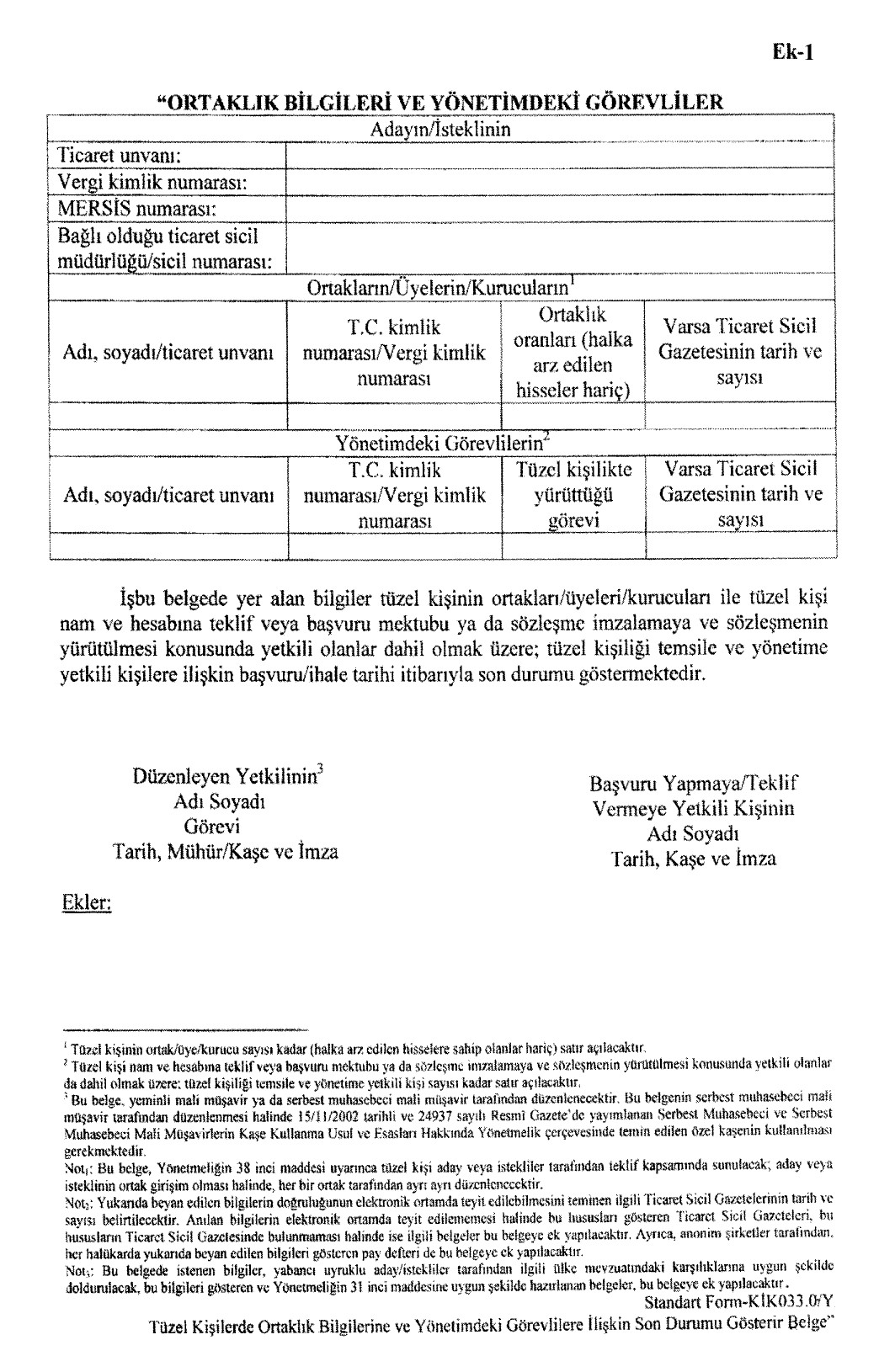 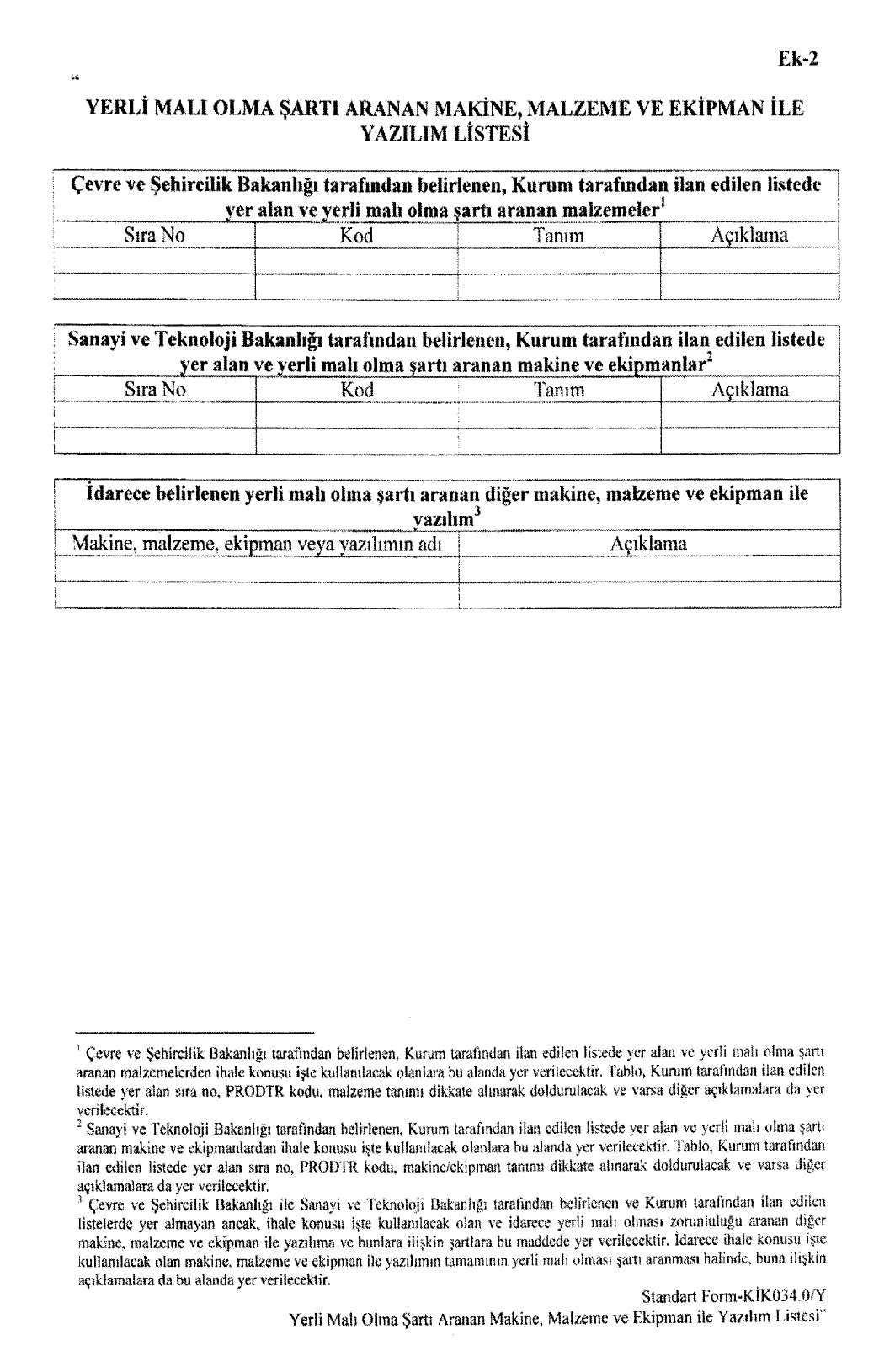 İHALEYİ YAPAN İDARENİN ADIİHALEYİ YAPAN İDARENİN ADIBELGE TARİH VE SAYISIBELGE TARİH VE SAYISI[ihale yetkilisinin unvanı]MAKAMINA[ihale yetkilisinin unvanı]MAKAMINA[ihale yetkilisinin unvanı]MAKAMINA[ihale yetkilisinin unvanı]MAKAMINA[ihale yetkilisinin unvanı]MAKAMINA[ihale yetkilisinin unvanı]MAKAMINA[ihale yetkilisinin unvanı]MAKAMINAİHALE İLE İLGİLİ BİLGİLER [Ön İlan Aşaması]İHALE İLE İLGİLİ BİLGİLER [Ön İlan Aşaması]İHALE İLE İLGİLİ BİLGİLER [Ön İlan Aşaması]İHALE İLE İLGİLİ BİLGİLER [Ön İlan Aşaması]İHALE İLE İLGİLİ BİLGİLERİHALE İLE İLGİLİ BİLGİLERİHALE İLE İLGİLİ BİLGİLERİşin Adıİşin Adıİşin Adıİşin Adıİşin Türü ve Tahmini Miktarı (Fiziki) veya kapsamıİşin Türü ve Tahmini Miktarı (Fiziki) veya kapsamıİşin Türü ve Tahmini Miktarı (Fiziki) veya kapsamıİşin Türü ve Miktarı (Fiziki) veya kapsamıYapı TekniğiYapı TekniğiYapı TekniğiYapı Tekniğiİşin Yapılacağı Yerİşin Yapılacağı Yerİşin Yapılacağı Yerİşin Yapılacağı YerYaklaşık MaliyetYaklaşık MaliyetYaklaşık MaliyetYaklaşık MaliyetKullanılabilir Ödenek TutarıKullanılabilir Ödenek TutarıKullanılabilir Ödenek TutarıKullanılabilir Ödenek TutarıYatırım Proje NumarasıYatırım Proje NumarasıYatırım Proje NumarasıYatırım Proje NumarasıBütçe Tertibi (varsa)Bütçe Tertibi (varsa)Bütçe Tertibi (varsa)Bütçe Tertibi (varsa)İhale Usulü ve İhale İlanının Yılın Hangi Çeyreğinde Yayımlanacağıİhale Usulü ve İhale İlanının Yılın Hangi Çeyreğinde Yayımlanacağıİhale Usulü ve İhale İlanının Yılın Hangi Çeyreğinde YayımlanacağıAvans Verilecekse Şartlarıİhale Usulü ve İhale İlanının Yılın Hangi Çeyreğinde Yayımlanacağıİhale Usulü ve İhale İlanının Yılın Hangi Çeyreğinde Yayımlanacağıİhale Usulü ve İhale İlanının Yılın Hangi Çeyreğinde Yayımlanacağıİhale Usulüİhale Usulü ve İhale İlanının Yılın Hangi Çeyreğinde Yayımlanacağıİhale Usulü ve İhale İlanının Yılın Hangi Çeyreğinde Yayımlanacağıİhale Usulü ve İhale İlanının Yılın Hangi Çeyreğinde Yayımlanacağıİlanın Şekli ve Adediİhale Usulü ve İhale İlanının Yılın Hangi Çeyreğinde Yayımlanacağıİhale Usulü ve İhale İlanının Yılın Hangi Çeyreğinde Yayımlanacağıİhale Usulü ve İhale İlanının Yılın Hangi Çeyreğinde YayımlanacağıMülgaİhale Usulü ve İhale İlanının Yılın Hangi Çeyreğinde Yayımlanacağıİhale Usulü ve İhale İlanının Yılın Hangi Çeyreğinde Yayımlanacağıİhale Usulü ve İhale İlanının Yılın Hangi Çeyreğinde YayımlanacağıFiyat Farkı Ödenecekse Dayanağı Bakanlar Kurulu KararıONAYONAYONAYONAYTeklif ve Sözleşme TürüYukarıda belirtilen işin yaptırılması için ön ilana çıkılması hususunu onaylarınıza arz ederim...../..../....Adı SOYADIUnvanıİmzasıUygundur..../..../....İhale YetkilisiAdı SOYADIUnvanıİmzasıUygundur..../..../....İhale YetkilisiAdı SOYADIUnvanıİmzasıUygundur..../..../....İhale YetkilisiAdı SOYADIUnvanıİmzasıİHALE İLE İLGİLİ DİĞER AÇIKLAMALARİHALE İLE İLGİLİ DİĞER AÇIKLAMALARİHALE İLE İLGİLİ DİĞER AÇIKLAMALARYukarıda belirtilen işin yaptırılması için ön ilana çıkılması hususunu onaylarınıza arz ederim...../..../....Adı SOYADIUnvanıİmzasıUygundur..../..../....İhale YetkilisiAdı SOYADIUnvanıİmzasıUygundur..../..../....İhale YetkilisiAdı SOYADIUnvanıİmzasıUygundur..../..../....İhale YetkilisiAdı SOYADIUnvanıİmzasıYukarıda belirtilen işin yaptırılması için ön ilana çıkılması hususunu onaylarınıza arz ederim...../..../....Adı SOYADIUnvanıİmzasıUygundur..../..../....İhale YetkilisiAdı SOYADIUnvanıİmzasıUygundur..../..../....İhale YetkilisiAdı SOYADIUnvanıİmzasıUygundur..../..../....İhale YetkilisiAdı SOYADIUnvanıİmzasıONAYONAYONAYYukarıda belirtilen işin yaptırılması için ön ilana çıkılması hususunu onaylarınıza arz ederim...../..../....Adı SOYADIUnvanıİmzasıUygundur..../..../....İhale YetkilisiAdı SOYADIUnvanıİmzasıUygundur..../..../....İhale YetkilisiAdı SOYADIUnvanıİmzasıUygundur..../..../....İhale YetkilisiAdı SOYADIUnvanıİmzasıYukarıda belirtilen işin yaptırılması için ihaleye çıkılması hususunu onaylarınıza arz ederim...../..../....Adı SOYADIUnvanıİmzasıYukarıda belirtilen işin yaptırılması için ihaleye çıkılması hususunu onaylarınıza arz ederim...../..../....Adı SOYADIUnvanıİmzasıUygundur..../..../....İhale YetkilisiAdı SOYADIUnvanıİmzasıEK: Yaklaşık maliyet icmal tablosuNot: Teklif birim fiyat üzerinden teklif alınması öngörülen ihalelerde, “Teklif Türünün Belirlenmesine İlişkin Form (Standart Form - KİK001.2/Y)” eklenecektir.EK: Yaklaşık maliyet icmal tablosuNot: Teklif birim fiyat üzerinden teklif alınması öngörülen ihalelerde, “Teklif Türünün Belirlenmesine İlişkin Form (Standart Form - KİK001.2/Y)” eklenecektir.EK: Yaklaşık maliyet icmal tablosuNot: Teklif birim fiyat üzerinden teklif alınması öngörülen ihalelerde, “Teklif Türünün Belirlenmesine İlişkin Form (Standart Form - KİK001.2/Y)” eklenecektir.EK: Yaklaşık maliyet icmal tablosuNot: Teklif birim fiyat üzerinden teklif alınması öngörülen ihalelerde, “Teklif Türünün Belirlenmesine İlişkin Form (Standart Form - KİK001.2/Y)” eklenecektir.EK: Yaklaşık maliyet icmal tablosuNot: Teklif birim fiyat üzerinden teklif alınması öngörülen ihalelerde, “Teklif Türünün Belirlenmesine İlişkin Form (Standart Form - KİK001.2/Y)” eklenecektir.EK: Yaklaşık maliyet icmal tablosuNot: Teklif birim fiyat üzerinden teklif alınması öngörülen ihalelerde, “Teklif Türünün Belirlenmesine İlişkin Form (Standart Form - KİK001.2/Y)” eklenecektir.EK: Yaklaşık maliyet icmal tablosuNot: Teklif birim fiyat üzerinden teklif alınması öngörülen ihalelerde, “Teklif Türünün Belirlenmesine İlişkin Form (Standart Form - KİK001.2/Y)” eklenecektir.SIRA NOİŞ KISIMLARI  TUTAR (TL)1……….2……….3……….4............5...........6...........…...........…...........n...........Tabloya gerektiği kadar satır eklenecektir.Tabloya gerektiği kadar satır eklenecektir.TOPLAM (KDV hariç)TOPLAM (KDV hariç)Adı SoyadıGöreviİmzasıAdı SoyadıGöreviİmzasıAdı SoyadıGöreviİmzası………..………..………..İŞİN ADI:İhaleyi yapan idarenin adı:İhale  Usulü:İhale konusu işe ait proje türü:Ön Proje ⁭Kesin Proje ⁭Uygulama Projesi ⁭GEREKÇE :Birim fiyat üzerinden teklif alınması öngörülen durumlarda, gerekçeleri burada belirtilecektir.GEREKÇE :Birim fiyat üzerinden teklif alınması öngörülen durumlarda, gerekçeleri burada belirtilecektir.GEREKÇE :Birim fiyat üzerinden teklif alınması öngörülen durumlarda, gerekçeleri burada belirtilecektir.İhale kayıt numarası:1 - İdarenina) Adresi:b) Telefon ve faks numarası:c) Elektronik posta adresi :ç) İhale dokümanının görülebileceği internet adresi :2 - İhale konusu yapım işinina) Niteliği, türü ve miktarı:b) Yapılacağı yer:c) İşe başlama tarihi: Sözleşmenin imzalandığı tarihinden itibaren ……..gün içinde yer teslimi yapılarak işe başlanacaktır.ç) İşin süresi: Yer tesliminden itibaren ……….takvim günüdür3 - İhalenina) Yapılacağı yer:b) Tarihi ve saati:İhale kayıt numarası:1 - İdarenina) Adresi:b) Telefon ve faks numarası:c) Elektronik posta adresi:ç) Ön yeterlik ve ihale dokümanının görülebileceği internet adresi 2 - Ön yeterlik konusu yapım işinina) Niteliği, türü ve miktarı:b) Yapılacağı yer:c) İşe başlama tarihi: Sözleşmenin imzalandığı tarihinden itibaren ……..gün içinde yer teslimi yapılarak işe başlanacaktır.ç) İşin süresi: Yer tesliminden itibaren ……….takvim günüdür3 - Ön yeterlik değerlendirmesinina) Yapılacağı yer:b) Tarihi ve saati:İhale kayıt numarası:1 - İdarenina) Adresi:b) Telefon ve faks numarası:c) Elektronik posta adresi :ç) İhale dokümanının görülebileceği internet adresi :2 - İhale konusu yapım işinina) Niteliği, türü ve miktarı:b) Yapılacağı yer:c) İşe başlama tarihi: Sözleşmenin imzalandığı tarihinden itibaren ……..gün içinde yer teslimi yapılarak işe başlanacaktır.ç) İşin süresi: Yer tesliminden itibaren ……….takvim günüdür3 - Yeterlik değerlendirmesinina) Yapılacağı yer:b) Tarihi ve saati:İhale kayıt numarası:1 - İdarenina) Adresi:b) Telefon ve faks numarası:c) Elektronik posta adresi : ç) İhale dokümanının görülebileceği internet adresi :2 - İhale konusu yapım işinina) Niteliği, türü ve miktarı:b) Yapılacağı yer:c) İşe başlama tarihi: Sözleşmenin imzalandığı tarihinden itibaren ……..gün içinde yer teslimi yapılarak işe başlanacaktır.ç) İşin süresi: Yer tesliminden itibaren ……….takvim günüdür3 - İhalenina) Yapılacağı yer:b) Tarihi ve saati:İhale kayıt numarası:1 - İdarenina) Adresi:b) Telefon ve faks numarası:c) Elektronik posta adresi :2 - İhale konusu işin niteliği, türü ve tahmini alım miktarı:3 - İhalenin yapılacağı yer:4 - İhalede çerçeve anlaşma [yapılacaktır./ yapılmayacaktır.]4 - İhalede çerçeve anlaşma [yapılacaktır./ yapılmayacaktır.]5 - İhale ilanı yılın [ birinci/ikinci/üçüncü/dördüncü ] çeyreğinde yayımlanacaktır.5 - İhale ilanı yılın [ birinci/ikinci/üçüncü/dördüncü ] çeyreğinde yayımlanacaktır.6 - Ön ilanın yapılmış olması idaremize ihale yapma yükümlülüğü getirmemektedir.6 - Ön ilanın yapılmış olması idaremize ihale yapma yükümlülüğü getirmemektedir.İhale kayıt numarası:1 - İdarenina) Adresi:b) Telefon ve faks numarası:c) Elektronik posta adresi :ç) [Ön yeterlik/İhale] dokümanının görülebileceği internet adresi :2 - Düzeltmeye konu ilanın yayımlandığıa) Kamu İhale Bülteninin tarih ve sayısı :b) Gazetenin adı ve tarihi  (yayımlanmış ise):3 - Düzeltilen [madde/maddeler ] :İhale kayıt numarası:1 - İdarenina) Adresi:b) Telefon ve faks numarası:c) Elektronik posta adresi :2 - İptal edilen ihalenin ilanının yayımlandığıa) Kamu İhale Bülteninin tarih ve sayısı  :b) Gazetenin adı ve tarihi  (yayımlanmış ise):3 - İhale iptal tarihi :4 - İptal nedeni veya nedenleri:İstekli Olabilecek-------------AdayAdı ve Soyadı/Ticaret Unvanıİstekli Olabilecek-------------AdayAdresiİstekli Olabilecek-------------AdayTC Kimlik Numarası (Gerçek Kişi)İstekli Olabilecek-------------AdayVergi Kimlik Numarası (Tüzel Kişi)İstekli Olabilecek-------------AdayFaks numarasıDokümanın İndirildiği TarihDokümanın İndirildiği TarihZeyilname Düzenlenme Tarihi ve Zeyilname Sıra NumarasıZeyilname Düzenlenme Tarihi ve Zeyilname Sıra NumarasıAçıklama Yapılma Tarihi ve Açıklama Sıra NumarasıAçıklama Yapılma Tarihi ve Açıklama Sıra Numarası[idarenin anteti][idarenin anteti]İhale kayıt numarasıİdarenin adı: : İşin adı: : [son başvuru/ihale] tarih ve saati: _ _/_ _/_ _ _ _ .....................günü, saat _ _:_ _: _ _/_ _/_ _ _ _ .....................günü, saat _ _:_ _[ön yeterlik başvurusunun / yeterlik başvurusunun/ihale teklif zarfının]verildiği/postadan alındığı  tarih ve saat: _ _/_ _/_ _ _ _ .....................günü, saat _ _:_ _: _ _/_ _/_ _ _ _ .....................günü, saat _ _:_ _Sıra no: : Teslim Alan İdare Yetkilisinin Adı SOYADIGöreviİmza[idarenin anteti][idarenin anteti][idarenin anteti]İhale kayıt numarası::İdarenin adı  : : İşin adı: : [son başvuru/ihale] tarih ve saati: _ _/_ _/_ _ _ _ .................günü, saat _ _:_ _: _ _/_ _/_ _ _ _ .................günü, saat _ _:_ _Tutanağın düzenlendiği tarih ve saat   :_ _/_ _/_ _ _ _ .................günü, saat _ _:_ _Tutanağın düzenlendiği tarih ve saat   :_ _/_ _/_ _ _ _ .................günü, saat _ _:_ _SIRA NO[Adayın/İsteklinin] ADI VE SOYADI/UNVANI1234567……nTabloya gerektiği kadar satır eklenecektir.Tabloya gerektiği kadar satır eklenecektir.Teslim EdenTeslim Alan İhale KomisyonuTeslim Alan İhale KomisyonuTeslim Alan İhale KomisyonuTeslim Alan İhale KomisyonuTeslim Alan İhale Komisyonuİdare YetkilisiBaşkanÜyeÜyeÜyeÜyeAdı SOYADIAdı SOYADIAdı SOYADIAdı SOYADIAdı SOYADIAdı SOYADIGöreviKomisyondaki sıfatıKomisyondaki sıfatıKomisyondaki sıfatıKomisyondaki sıfatıİmzaİmzaİmzaİmzaİmzaİmzaİhale kayıt numarası:İdarenin adı: İşin adı: [Son Başvuru / İhale] tarih ve saati: [Başvurunun / Teklifin]idareye geliş tarih ve saati: _ _/_ _/_ _ _ _ ..........günü, saat _ _:_ _Bu tutanağın düzenlendiği tarih: _ _/_ _/_ _ _ _ ...........günü, saat _ _:_ _Postayı Getiren Görevlininİdare Yetkilisiİdare YetkilisiAdı SOYADIAdı SOYADIAdı SOYADIGöreviGöreviGöreviİmzasıİmzasıİmzasıİhale kayıt numarası:İdarenin adı: İşin adı: [Son Başvuru / İhale] tarih ve saati: _ _/_ _/_ _ _ _ .....................günü, saat _ _:_ _: _ _/_ _/_ _ _ _ .....................günü, saat _ _:_ _Bu tutanak, _ _/_ _/_ _ _ _ .....................günü, saat _ _:_ _’da düzenlenmiştir.Bu tutanak, _ _/_ _/_ _ _ _ .....................günü, saat _ _:_ _’da düzenlenmiştir.SIRA NO[isteklinin/adayın]ADI ve SOYADITİCARET UNVANIDEĞERLENDİRMEYE ALINMAMA NEDENİ1234567……nİHALE KOMİSYONUİHALE KOMİSYONUİHALE KOMİSYONUİHALE KOMİSYONUİHALE KOMİSYONUBAŞKANÜYEÜYEÜYEÜYEAdı SOYADIAdı SOYADIAdı SOYADIAdı SOYADIAdı SOYADIKomisyondaki sıfatıKomisyondaki sıfatıKomisyondaki sıfatıKomisyondaki sıfatıİmzaİmzaİmzaİmzaİmzaİhale kayıt numarası:İdarenin adı: İşin adı:Tutanağın adı: Tutanağın doldurulduğu tarih ve saat: _ _/_ _/_ _ _ _ .....................günü, saat _ _:_ _[Adayın/İsteklinin]Adı ve Soyadı/Ticaret UnvanıBELGE 1   BELGE 2 BELGE 3  BELGE 4  BELGE 5BELGE 6BELGE 7  BELGE 8...BELGE nBelgenin AdıAday/İstekli 1Aday/İstekli 2Aday/İstekli 3Aday/İstekli 4Aday/İstekli 5…….Aday/İstekli nİHALE KOMİSYONUİHALE KOMİSYONUİHALE KOMİSYONUİHALE KOMİSYONUİHALE KOMİSYONUBAŞKANÜYEÜYEÜYEÜYEAdı SOYADIAdı SOYADIAdı SOYADIAdı SOYADIAdı SOYADIKomisyondaki sıfatıKomisyondaki sıfatıKomisyondaki sıfatıKomisyondaki sıfatıİmzaİmzaİmzaİmzaİmzaİhale kayıt numarası:İdarenin adı: İşin adı: Tutanağın doldurulduğu tarih ve saat: _ _/_ _/_ _ _ _ .....................günü, saat _ _:_ _ADAY/İSTEKLİBELGEUYGUN SAYILMAMA GEREKÇESİBAŞKANÜYEÜYEÜYEÜYEAdı SOYADIAdı SOYADIAdı SOYADIAdı SOYADIAdı SOYADIKomisyondaki sıfatıKomisyondaki sıfatıKomisyondaki sıfatıKomisyondaki sıfatıİmzaİmzaİmzaİmzaİmzaİhale kayıt numarasıİhale kayıt numarası:::::İdarenin adıİdarenin adı: : : : : İşin adıİşin adı: : : : : Tutanağın doldurulduğu tarihTutanağın doldurulduğu tarih: _ _/_ _/_ _ _ _: _ _/_ _/_ _ _ _: _ _/_ _/_ _ _ _: _ _/_ _/_ _ _ _: _ _/_ _/_ _ _ _[ÖN YETERLİK / YETERLİK] DEĞERLENDİRME SONUCU TUTANAĞI[ÖN YETERLİK / YETERLİK] DEĞERLENDİRME SONUCU TUTANAĞI[ÖN YETERLİK / YETERLİK] DEĞERLENDİRME SONUCU TUTANAĞI[ÖN YETERLİK / YETERLİK] DEĞERLENDİRME SONUCU TUTANAĞI[ÖN YETERLİK / YETERLİK] DEĞERLENDİRME SONUCU TUTANAĞI[ÖN YETERLİK / YETERLİK] DEĞERLENDİRME SONUCU TUTANAĞI[ÖN YETERLİK / YETERLİK] DEĞERLENDİRME SONUCU TUTANAĞI[Ön Yeterlik / Yeterlik] Başvurusunda Bulunan Adaylar/İstekliler[Ön Yeterlik / Yeterlik] Başvurusunda Bulunan Adaylar/İstekliler[Ön Yeterlik / Yeterlik] Başvurusunda Bulunan Adaylar/İstekliler[Ön Yeterlik / Yeterlik] Başvurusunda Bulunan Adaylar/İstekliler[Ön Yeterlik / Yeterlik] Başvurusunda Bulunan Adaylar/İstekliler[Ön Yeterlik / Yeterlik] Başvurusunda Bulunan Adaylar/İstekliler[Ön Yeterlik / Yeterlik] Başvurusunda Bulunan Adaylar/İsteklilerAday / İstekli 1Aday / İstekli 1Aday / İstekli 1Aday / İstekli 1Aday / İstekli 1Aday / İstekli 1Aday / İstekli 1Aday / İstekli  2Aday / İstekli  2Aday / İstekli  2Aday / İstekli  2Aday / İstekli  2Aday / İstekli  2Aday / İstekli  2Aday / İstekli  3Aday / İstekli  3Aday / İstekli  3Aday / İstekli  3Aday / İstekli  3Aday / İstekli  3Aday / İstekli  3....................................................................................Aday / İstekli  nAday / İstekli  nAday / İstekli  nAday / İstekli  nAday / İstekli  nAday / İstekli  nAday / İstekli  nDeğerlendirmeye Alınan Adayların[Ön Yeterlik / Yeterlik] Değerlendirme SonucuDeğerlendirmeye Alınan Adayların[Ön Yeterlik / Yeterlik] Değerlendirme SonucuDeğerlendirmeye Alınan Adayların[Ön Yeterlik / Yeterlik] Değerlendirme SonucuDeğerlendirmeye Alınan Adayların[Ön Yeterlik / Yeterlik] Değerlendirme SonucuDeğerlendirmeye Alınan Adayların[Ön Yeterlik / Yeterlik] Değerlendirme SonucuDeğerlendirmeye Alınan Adayların[Ön Yeterlik / Yeterlik] Değerlendirme SonucuDeğerlendirmeye Alınan Adayların[Ön Yeterlik / Yeterlik] Değerlendirme SonucuYeterli/Yeterli değilYeterli/Yeterli değilYeterli/Yeterli değilYeterli bulunmama gerekçeleriYeterli bulunmama gerekçeleriAday / İstekli  1Aday / İstekli  1Aday / İstekli  2Aday / İstekli  2Aday / İstekli  3Aday / İstekli  3........................Aday / İstekli  nAday / İstekli  nİHALE KOMİSYONUİHALE KOMİSYONUİHALE KOMİSYONUİHALE KOMİSYONUİHALE KOMİSYONUİHALE KOMİSYONUİHALE KOMİSYONUBAŞKANÜYEÜYEÜYEÜYEÜYEÜYEAdı SOYADIAdı SOYADIAdı SOYADIAdı SOYADIAdı SOYADIAdı SOYADIAdı SOYADIKomisyondaki sıfatıKomisyondaki sıfatıKomisyondaki sıfatıKomisyondaki sıfatıKomisyondaki sıfatıKomisyondaki sıfatıİmzaİmzaİmzaİmzaİmzaİmzaİmzaİhale kayıt numarası:Sayı:Konu:Ön yeterlik değerlendirmesi sonucu [yeterli bulunmayan/ listeye giremeyen] adaylara bildirim.Yeterlik kararının verildiği tarih:_ _/_ _/_ _ _ _İdare YetkilisiAdı SOYADIGöreviİmzaİdare YetkilisiAdı SOYADIGöreviİmzaSayıSayı: KonuKonu: İhaleye davetBu mektup_ _/_ _/_ _ _ _ tarihinde tarafınıza[elden verilmiştir/iadeli taahhütlü posta yoluyla/EKAP üzerinden***/faksla gönderilmiştir].1Bu mektup_ _/_ _/_ _ _ _ tarihinde tarafınıza[elden verilmiştir/iadeli taahhütlü posta yoluyla/EKAP üzerinden***/faksla gönderilmiştir].1Bu mektup_ _/_ _/_ _ _ _ tarihinde tarafınıza[elden verilmiştir/iadeli taahhütlü posta yoluyla/EKAP üzerinden***/faksla gönderilmiştir].1Sayın[adayın adı ve soyadı/ ticaret unvanı],[adayın adı ve soyadı/ ticaret unvanı],[adayın adresi][adayın adresi]İLGİ: _ _/_ _/_ _ _ _ tarihinde, .......sıra numarası ile kayda alınan ön yeterlik/yeterlik başvurunuz.: _ _/_ _/_ _ _ _ tarihinde, .......sıra numarası ile kayda alınan ön yeterlik/yeterlik başvurunuz.Adres:[idarenin adresi]İdare Yetkilisi[idarenin telefon ve faks numaraları]Adı SOYADI[idarenin elektronik posta adresi(varsa)]GöreviİmzaSayıSayı: : KonuKonu: Teknik teklif vermeye davet: Teknik teklif vermeye davetYeterlik karar tarihiYeterlik karar tarihi: _ _/_ _/_ _ _ _: _ _/_ _/_ _ _ _Bu mektup_ _/_ _/_ _ _ _ tarihinde tarafınıza[elden verilmiştir/iadeli taahhütlü posta yoluyla/EKAP üzerinden**/faksla gönderilmiştir].Bu mektup_ _/_ _/_ _ _ _ tarihinde tarafınıza[elden verilmiştir/iadeli taahhütlü posta yoluyla/EKAP üzerinden**/faksla gönderilmiştir].Bu mektup_ _/_ _/_ _ _ _ tarihinde tarafınıza[elden verilmiştir/iadeli taahhütlü posta yoluyla/EKAP üzerinden**/faksla gönderilmiştir].Bu mektup_ _/_ _/_ _ _ _ tarihinde tarafınıza[elden verilmiştir/iadeli taahhütlü posta yoluyla/EKAP üzerinden**/faksla gönderilmiştir].Sayın[İsteklinin adı ve soyadı / ticaret unvanı],[İsteklinin adı ve soyadı / ticaret unvanı],[İsteklinin adı ve soyadı / ticaret unvanı],[İsteklinin adresi][İsteklinin adresi][İsteklinin adresi]İLGİ: _ _/_ _/_ _ _ _ tarihinde, .........sıra numarası ile kayda alınan yeterlik başvurunuz.: _ _/_ _/_ _ _ _ tarihinde, .........sıra numarası ile kayda alınan yeterlik başvurunuz.: _ _/_ _/_ _ _ _ tarihinde, .........sıra numarası ile kayda alınan yeterlik başvurunuz.Adres :Adres :[idarenin adresi]İdare Yetkilisi[idarenin telefon ve faks numaraları]Adı SOYADI[idarenin elektronik posta adresi (varsa)]Göreviİmzaİdare YetkilisiAdı SOYADIGöreviİmzaSayıSayıSayı: : : KonuKonuKonu: Fiyat teklifi vermeye davet: Fiyat teklifi vermeye davet: Fiyat teklifi vermeye davetBu mektup_ _/_ _/_ _ _ _ tarihinde tarafınıza [elden verilmiştir/iadeli taahhütlü posta yoluyla/EKAP üzerinden**/faksla gönderilmiştir].Bu mektup_ _/_ _/_ _ _ _ tarihinde tarafınıza [elden verilmiştir/iadeli taahhütlü posta yoluyla/EKAP üzerinden**/faksla gönderilmiştir].Bu mektup_ _/_ _/_ _ _ _ tarihinde tarafınıza [elden verilmiştir/iadeli taahhütlü posta yoluyla/EKAP üzerinden**/faksla gönderilmiştir].Bu mektup_ _/_ _/_ _ _ _ tarihinde tarafınıza [elden verilmiştir/iadeli taahhütlü posta yoluyla/EKAP üzerinden**/faksla gönderilmiştir].Bu mektup_ _/_ _/_ _ _ _ tarihinde tarafınıza [elden verilmiştir/iadeli taahhütlü posta yoluyla/EKAP üzerinden**/faksla gönderilmiştir].Bu mektup_ _/_ _/_ _ _ _ tarihinde tarafınıza [elden verilmiştir/iadeli taahhütlü posta yoluyla/EKAP üzerinden**/faksla gönderilmiştir].          Sayın [İsteklinin Adı ve soyadı / ticaret unvanı],          Sayın [İsteklinin Adı ve soyadı / ticaret unvanı],          Sayın [İsteklinin Adı ve soyadı / ticaret unvanı],          Sayın [İsteklinin Adı ve soyadı / ticaret unvanı],          Sayın [İsteklinin Adı ve soyadı / ticaret unvanı],          Sayın [İsteklinin Adı ve soyadı / ticaret unvanı], [İsteklinin Adresi] [İsteklinin Adresi] [İsteklinin Adresi] [İsteklinin Adresi] [İsteklinin Adresi] [İsteklinin Adresi]Adres :Adres :[idarenin adresi][idarenin adresi]İdare Yetkilisiİdare Yetkilisi[idarenin telefon ve faks numaraları][idarenin telefon ve faks numaraları]Adı SOYADIAdı SOYADI[idarenin elektronik posta adresi (varsa)][idarenin elektronik posta adresi (varsa)]GöreviGöreviİmzaİmzaİhale kayıt numarasıİhale kayıt numarası: : SayıSayı: : KonuKonu: Son yazılı fiyat tekliflerini vermeye davet.: Son yazılı fiyat tekliflerini vermeye davet.Bu mektup_ _/_ _/_ _ _ _ tarihinde tarafınıza [elden verilmiştir/iadeli taahhütlü posta yoluyla/EKAP üzerinden**/faksla gönderilmiştir].Bu mektup_ _/_ _/_ _ _ _ tarihinde tarafınıza [elden verilmiştir/iadeli taahhütlü posta yoluyla/EKAP üzerinden**/faksla gönderilmiştir].Bu mektup_ _/_ _/_ _ _ _ tarihinde tarafınıza [elden verilmiştir/iadeli taahhütlü posta yoluyla/EKAP üzerinden**/faksla gönderilmiştir].Bu mektup_ _/_ _/_ _ _ _ tarihinde tarafınıza [elden verilmiştir/iadeli taahhütlü posta yoluyla/EKAP üzerinden**/faksla gönderilmiştir].Sayın[İsteklinin adı ve soyadı/ ticaret unvanı], [İsteklinin adı ve soyadı/ ticaret unvanı], [İsteklinin adı ve soyadı/ ticaret unvanı], [İsteklinin adresi][İsteklinin adresi][İsteklinin adresi]Adres:[idarenin adresi]İdare Yetkilisi[idarenin telefon ve faks numaraları]Adı SOYADI[idarenin elektronik posta adresi (varsa)]GöreviİmzaBAŞVURU MEKTUBUBAŞVURU MEKTUBU………….… İHALE KOMİSYONU BAŞKANLIĞINA….. /….. /.....………….… İHALE KOMİSYONU BAŞKANLIĞINA….. /….. /.....İhale Kayıt Numarası İhalenin adıBaşvuru sahibinin adı ve soyadı/ ticaret unvanıUyruğuTC Kimlik Numarası1(gerçek kişi ise)Vergi Kimlik Numarası(…)**Adresi Telefon ve Faks numarası(…)**1)Yukarıda ihale kayıt numarası ve adı yer alan ihaleye ilişkin tüm belgeler tarafımızdan okunmuş, anlaşılmış ve kabul edilmiştir. Dokümanda yer alan tüm düzenlemeleri dikkate alarak başvuruda bulunduğumuzu, dokümanda yer alan yükümlülükleri yerine getirmememiz durumunda uygulanacak yaptırımları kabul ettiğimizi beyan ediyoruz.2)(Değişik: 13/09/2019-30887  R.G./7. md., yürürlük:23/09/2019)Son başvuru ve ihale tarihinde, 4734 sayılı Kanunun 10 uncu maddesinin dördüncü fıkrasının (a), (b), (c), (d), (e), (g) ve (i) bentlerinde belirtilen durumlarda olmadığımızı ve olmayacağımızı, anılan maddenin dördüncü fıkrasının (c) ve (d) bentleri hariç, bu hususlara ilişkin olarak durumumuzda değişiklik olması halinde buna ilişkin belgeleri İdarenize derhal vereceğimizi; ihalenin üzerimizde kalması halinde ise sözleşme imzalanmadan önce anılan maddenin dördüncü fıkrasının (a), (b), (c), (d), (e) ve (g) bentlerinde belirtilen durumda olmadığımıza ilişkin belgeleri anılan Kanun ve ilgili mevzuat ile ön yeterlik ve/veya ihale dokümanında yer alan düzenlemelere uygun olarak İdarenize sunacağımızı taahhüt ediyoruz. Ayrıca son başvuru ve ihale tarihi itibarıyla mesleki faaliyetimizi mevzuatı gereği ilgili odaya kayıtlı olarak sürdürdüğümüzü ve ihalenin üzerimizde kalması halinde sözleşme imzalanmadan önce, bu durumu tevsik eden belgeleri 4734 sayılı Kanun ve ilgili mevzuat ile ön yeterlik ve ihale dokümanında yer alan düzenlemelere uygun olarak İdarenize sunacağımızı taahhüt ediyoruz.3) 4734 sayılı Kanunun 4 üncü maddesindeki “yerli istekli” tanımı gereğince [yerli/yabancı] istekli durumundayız. 4)(Mülga madde: 07/06/2014-29023 R.G./34. md.)........................................2                        Adı SOYADI/Ticaret Unvanı –Kaşeve  İmza3ANAHTAR TESLİMİ GÖTÜRÜ BEDEL TEKLİF MEKTUBUANAHTAR TESLİMİ GÖTÜRÜ BEDEL TEKLİF MEKTUBU………….… İHALE KOMİSYONU BAŞKANLIĞINA….. /….. /.....………….… İHALE KOMİSYONU BAŞKANLIĞINA….. /….. /.....İhale Kayıt Numarası İhalenin adıTeklif sahibinin adı ve soyadı/ ticaret unvanıUyruğuTC Kimlik Numarası1Vergi Kimlik Numarası(…)*Adresi Telefon ve Faks numarası(…)*1) Yukarıda ihale kayıt numarası ve adı yer alan ihaleye ilişkin ihale dokümanını oluşturan tüm belgeler tarafımızdan okunmuş, anlaşılmış ve kabul edilmiştir. Teklif fiyata dahil olduğu belirtilen tüm masraflar ve teklif geçerlilik süresi de dahil olmak üzere ihale dokümanında yer alan tüm düzenlemeleri dikkate alarak teklif verdiğimizi, dokümanda yer alan yükümlülükleri yerine getirmememiz durumunda uygulanacak yaptırımları kabul ettiğimizi beyan ediyoruz.2)İhale tarihinde, 4734 sayılı Kanunun 10 uncu maddesinin dördüncü fıkrasının (a), (b), (c), (d), (e), (g) ve (i) bentlerinde belirtilen durumlarda olmadığımızı ve olmayacağımızı, anılan maddenin dördüncü fıkrasının (c) ve (d) bentleri hariç, bu hususlara ilişkin olarak durumumuzda değişiklik olması halinde buna ilişkin belgeleri İdarenize derhal vereceğimizi; ihalenin üzerimizde kalması halinde ise sözleşme imzalanmadan önce ihale tarihinde anılan maddenin dördüncü fıkrasının (a), (b), (c), (d), (e) ve (g) bentlerinde belirtilen durumda olmadığımıza ilişkin belgeleri anılan Kanun ve ilgili mevzuat ile ihale dokümanında yer alan düzenlemelere uygun olarak İdarenize sunacağımızı taahhüt ediyoruz.(Ek cümle: 25/01/2017-29959 R.G./11. md.) Ayrıca ihale tarihi itibariyle mesleki faaliyetimizi mevzuatı gereği ilgili odaya kayıtlı olarak sürdürdüğümüzü ve ihalenin üzerimizde kalması halinde sözleşme imzalanmadan önce, bu durumu tevsik eden belgeleri 4734 sayılı Kanun ve ilgili mevzuat ile ön yeterlik ve ihale dokümanında yer alan düzenlemelere uygun olarak İdarenize sunacağımızı taahhüt ediyoruz.3) 4734 sayılı Kanunun 4 üncü maddesindeki “yerli istekli” tanımı gereğince [yerli/yabancı] istekli durumundayız. 4)(Mülga madde: 07/06/2014-29023 R.G./34. md.)İhale konusu işin tamamını Katma Değer Vergisi hariç toplam.........(teklif edilen toplam bedel, para birimi belirtilerek rakam ve yazı ile yazılacaktır)................. anahtarteslimi götürü bedel2 üzerinden yapmayı kabul ve taahhüt ederiz.3                                                                                                        Adı SOYADI/Ticaret Unvanı –                                                                                                                     Kaşe ve İmza41) Yukarıda ihale kayıt numarası ve adı yer alan ihaleye ilişkin ihale dokümanını oluşturan tüm belgeler tarafımızdan okunmuş, anlaşılmış ve kabul edilmiştir. Teklif fiyata dahil olduğu belirtilen tüm masraflar ve teklif geçerlilik süresi de dahil olmak üzere ihale dokümanında yer alan tüm düzenlemeleri dikkate alarak teklif verdiğimizi, dokümanda yer alan yükümlülükleri yerine getirmememiz durumunda uygulanacak yaptırımları kabul ettiğimizi beyan ediyoruz.2)İhale tarihinde, 4734 sayılı Kanunun 10 uncu maddesinin dördüncü fıkrasının (a), (b), (c), (d), (e), (g) ve (i) bentlerinde belirtilen durumlarda olmadığımızı ve olmayacağımızı, anılan maddenin dördüncü fıkrasının (c) ve (d) bentleri hariç, bu hususlara ilişkin olarak durumumuzda değişiklik olması halinde buna ilişkin belgeleri İdarenize derhal vereceğimizi; ihalenin üzerimizde kalması halinde ise sözleşme imzalanmadan önce ihale tarihinde anılan maddenin dördüncü fıkrasının (a), (b), (c), (d), (e) ve (g) bentlerinde belirtilen durumda olmadığımıza ilişkin belgeleri anılan Kanun ve ilgili mevzuat ile ihale dokümanında yer alan düzenlemelere uygun olarak İdarenize sunacağımızı taahhüt ediyoruz.(Ek cümle: 25/01/2017-29959 R.G./11. md.) Ayrıca ihale tarihi itibariyle mesleki faaliyetimizi mevzuatı gereği ilgili odaya kayıtlı olarak sürdürdüğümüzü ve ihalenin üzerimizde kalması halinde sözleşme imzalanmadan önce, bu durumu tevsik eden belgeleri 4734 sayılı Kanun ve ilgili mevzuat ile ön yeterlik ve ihale dokümanında yer alan düzenlemelere uygun olarak İdarenize sunacağımızı taahhüt ediyoruz.3) 4734 sayılı Kanunun 4 üncü maddesindeki “yerli istekli” tanımı gereğince [yerli/yabancı] istekli durumundayız. 4)(Mülga madde: 07/06/2014-29023 R.G./34. md.)İhale konusu işin tamamını Katma Değer Vergisi hariç toplam.........(teklif edilen toplam bedel, para birimi belirtilerek rakam ve yazı ile yazılacaktır)................. anahtarteslimi götürü bedel2 üzerinden yapmayı kabul ve taahhüt ederiz.3                                                                                                        Adı SOYADI/Ticaret Unvanı –                                                                                                                     Kaşe ve İmza41) Yukarıda ihale kayıt numarası ve adı yer alan ihaleye ilişkin ihale dokümanını oluşturan tüm belgeler tarafımızdan okunmuş, anlaşılmış ve kabul edilmiştir. Teklif fiyata dahil olduğu belirtilen tüm masraflar ve teklif geçerlilik süresi de dahil olmak üzere ihale dokümanında yer alan tüm düzenlemeleri dikkate alarak teklif verdiğimizi, dokümanda yer alan yükümlülükleri yerine getirmememiz durumunda uygulanacak yaptırımları kabul ettiğimizi beyan ediyoruz.2)İhale tarihinde, 4734 sayılı Kanunun 10 uncu maddesinin dördüncü fıkrasının (a), (b), (c), (d), (e), (g) ve (i) bentlerinde belirtilen durumlarda olmadığımızı ve olmayacağımızı, anılan maddenin dördüncü fıkrasının (c) ve (d) bentleri hariç, bu hususlara ilişkin olarak durumumuzda değişiklik olması halinde buna ilişkin belgeleri İdarenize derhal vereceğimizi; ihalenin üzerimizde kalması halinde ise sözleşme imzalanmadan önce ihale tarihinde anılan maddenin dördüncü fıkrasının (a), (b), (c), (d), (e) ve (g) bentlerinde belirtilen durumda olmadığımıza ilişkin belgeleri anılan Kanun ve ilgili mevzuat ile ihale dokümanında yer alan düzenlemelere uygun olarak İdarenize sunacağımızı taahhüt ediyoruz.(Ek cümle: 25/01/2017-29959 R.G./11. md.) Ayrıca ihale tarihi itibariyle mesleki faaliyetimizi mevzuatı gereği ilgili odaya kayıtlı olarak sürdürdüğümüzü ve ihalenin üzerimizde kalması halinde sözleşme imzalanmadan önce, bu durumu tevsik eden belgeleri 4734 sayılı Kanun ve ilgili mevzuat ile ön yeterlik ve ihale dokümanında yer alan düzenlemelere uygun olarak İdarenize sunacağımızı taahhüt ediyoruz.3) 4734 sayılı Kanunun 4 üncü maddesindeki “yerli istekli” tanımı gereğince [yerli/yabancı] istekli durumundayız. 4)(Mülga madde: 07/06/2014-29023 R.G./34. md.)İhale konusu işin tamamını Katma Değer Vergisi hariç toplam.........(teklif edilen toplam bedel, para birimi belirtilerek rakam ve yazı ile yazılacaktır)................. anahtarteslimi götürü bedel2 üzerinden yapmayı kabul ve taahhüt ederiz.3                                                                                                        Adı SOYADI/Ticaret Unvanı –                                                                                                                     Kaşe ve İmza41) Yukarıda ihale kayıt numarası ve adı yer alan ihaleye ilişkin ihale dokümanını oluşturan tüm belgeler tarafımızdan okunmuş, anlaşılmış ve kabul edilmiştir. Teklif fiyata dahil olduğu belirtilen tüm masraflar ve teklif geçerlilik süresi de dahil olmak üzere ihale dokümanında yer alan tüm düzenlemeleri dikkate alarak teklif verdiğimizi, dokümanda yer alan yükümlülükleri yerine getirmememiz durumunda uygulanacak yaptırımları kabul ettiğimizi beyan ediyoruz.2)İhale tarihinde, 4734 sayılı Kanunun 10 uncu maddesinin dördüncü fıkrasının (a), (b), (c), (d), (e), (g) ve (i) bentlerinde belirtilen durumlarda olmadığımızı ve olmayacağımızı, anılan maddenin dördüncü fıkrasının (c) ve (d) bentleri hariç, bu hususlara ilişkin olarak durumumuzda değişiklik olması halinde buna ilişkin belgeleri İdarenize derhal vereceğimizi; ihalenin üzerimizde kalması halinde ise sözleşme imzalanmadan önce ihale tarihinde anılan maddenin dördüncü fıkrasının (a), (b), (c), (d), (e) ve (g) bentlerinde belirtilen durumda olmadığımıza ilişkin belgeleri anılan Kanun ve ilgili mevzuat ile ihale dokümanında yer alan düzenlemelere uygun olarak İdarenize sunacağımızı taahhüt ediyoruz.(Ek cümle: 25/01/2017-29959 R.G./11. md.) Ayrıca ihale tarihi itibariyle mesleki faaliyetimizi mevzuatı gereği ilgili odaya kayıtlı olarak sürdürdüğümüzü ve ihalenin üzerimizde kalması halinde sözleşme imzalanmadan önce, bu durumu tevsik eden belgeleri 4734 sayılı Kanun ve ilgili mevzuat ile ön yeterlik ve ihale dokümanında yer alan düzenlemelere uygun olarak İdarenize sunacağımızı taahhüt ediyoruz.3) 4734 sayılı Kanunun 4 üncü maddesindeki “yerli istekli” tanımı gereğince [yerli/yabancı] istekli durumundayız. 4)(Mülga madde: 07/06/2014-29023 R.G./34. md.)İhale konusu işin tamamını Katma Değer Vergisi hariç toplam.........(teklif edilen toplam bedel, para birimi belirtilerek rakam ve yazı ile yazılacaktır)................. anahtarteslimi götürü bedel2 üzerinden yapmayı kabul ve taahhüt ederiz.3                                                                                                        Adı SOYADI/Ticaret Unvanı –                                                                                                                     Kaşe ve İmza4BİRİM FİYAT TEKLİF MEKTUBUBİRİM FİYAT TEKLİF MEKTUBU……… İHALE KOMİSYONU BAŞKANLIĞINA….. /….. /.....……… İHALE KOMİSYONU BAŞKANLIĞINA….. /….. /.....İhale Kayıt Numarası İhalenin adıTeklif sahibinin adı ve soyadı/ ticaret unvanıUyruğuTC Kimlik Numarası1Vergi Kimlik Numarası(…)* Adresi Telefon ve Faks numarası(…)*1) Yukarıda ihale kayıt numarası ve adı yer alan ihaleye ilişkin ihale dokümanını oluşturan tüm belgeler tarafımızdan okunmuş, anlaşılmış ve kabul edilmiştir. Teklif fiyata dahil olduğu belirtilen tüm masraflar ve teklif geçerlilik süresi de dahil olmak üzere ihale dokümanında yer alan tüm düzenlemeleri dikkate alarak teklif verdiğimizi, dokümanda yer alan yükümlülükleri yerine getirmememiz durumunda uygulanacak yaptırımları kabul ettiğimizi beyan ediyoruz.2) İhale tarihinde,4734 sayılı Kanunun 10 uncu maddesinin dördüncü fıkrasının (a), (b), (c), (d), (e), (g) ve (i) bentlerinde belirtilen durumlarda olmadığımızı ve olmayacağımızı, anılan maddenin dördüncü fıkrasının (c) ve (d) bentleri hariç, bu hususlara ilişkin olarak durumumuzda değişiklik olması halinde buna ilişkin belgeleri İdarenize derhal vereceğimizi; ihalenin üzerimizde kalması halinde ise sözleşme imzalanmadan önce ihale tarihinde anılan maddenin dördüncü fıkrasının (a), (b), (c), (d), (e) ve (g) bentlerinde belirtilen durumda olmadığımıza ilişkin belgeleri anılan Kanun ve ilgili mevzuat ile ihale dokümanında yer alan düzenlemelere uygun olarak İdarenize sunacağımızı taahhüt ediyoruz.(Ek cümle: 25/01/2017-29959 R.G./11. md.)Ayrıca ihale tarihi itibariyle mesleki faaliyetimizi mevzuatı gereği ilgili odaya kayıtlı olarak sürdürdüğümüzü ve ihalenin üzerimizde kalması halinde sözleşme imzalanmadan önce, bu durumu tevsik eden belgeleri 4734 sayılı Kanun ve ilgili mevzuat ile ön yeterlik ve ihale dokümanında yer alan düzenlemelere uygun olarak İdarenize sunacağımızı taahhüt ediyoruz.3) 4734 sayılı Kanunun 4 üncü maddesindeki “yerli istekli” tanımı gereğince [yerli/yabancı] istekli durumundayız. 4)(Mülga madde: 07/06/2014-29023 R.G./34. md.)Teklif cetvelinde yer alan her bir iş kaleminin miktarının ve mahiyetinin ihale dokümanında yer alan teknik şartnameye ve projelere uygun olduğunu kabul ediyoruz.5) İhale konusu işi,bu teklifin ekindeki birim fiyat teklif cetvelinde belirtilen her bir iş kalemi için teklif ettiğimiz birim fiyatlar üzerinden Katma Değer Vergisi hariç toplam …..(Teklif edilen toplam bedel para birim belirtilerek rakam ve yazı ile yazılacaktır.).......  bedel karşılığında yapmayı  kabul ve taahhüt ederiz2.3                        Adı ve Soyadı/Ticaret Unvanı –                                                                                                                         Kaşe ve İmza41) Yukarıda ihale kayıt numarası ve adı yer alan ihaleye ilişkin ihale dokümanını oluşturan tüm belgeler tarafımızdan okunmuş, anlaşılmış ve kabul edilmiştir. Teklif fiyata dahil olduğu belirtilen tüm masraflar ve teklif geçerlilik süresi de dahil olmak üzere ihale dokümanında yer alan tüm düzenlemeleri dikkate alarak teklif verdiğimizi, dokümanda yer alan yükümlülükleri yerine getirmememiz durumunda uygulanacak yaptırımları kabul ettiğimizi beyan ediyoruz.2) İhale tarihinde,4734 sayılı Kanunun 10 uncu maddesinin dördüncü fıkrasının (a), (b), (c), (d), (e), (g) ve (i) bentlerinde belirtilen durumlarda olmadığımızı ve olmayacağımızı, anılan maddenin dördüncü fıkrasının (c) ve (d) bentleri hariç, bu hususlara ilişkin olarak durumumuzda değişiklik olması halinde buna ilişkin belgeleri İdarenize derhal vereceğimizi; ihalenin üzerimizde kalması halinde ise sözleşme imzalanmadan önce ihale tarihinde anılan maddenin dördüncü fıkrasının (a), (b), (c), (d), (e) ve (g) bentlerinde belirtilen durumda olmadığımıza ilişkin belgeleri anılan Kanun ve ilgili mevzuat ile ihale dokümanında yer alan düzenlemelere uygun olarak İdarenize sunacağımızı taahhüt ediyoruz.(Ek cümle: 25/01/2017-29959 R.G./11. md.)Ayrıca ihale tarihi itibariyle mesleki faaliyetimizi mevzuatı gereği ilgili odaya kayıtlı olarak sürdürdüğümüzü ve ihalenin üzerimizde kalması halinde sözleşme imzalanmadan önce, bu durumu tevsik eden belgeleri 4734 sayılı Kanun ve ilgili mevzuat ile ön yeterlik ve ihale dokümanında yer alan düzenlemelere uygun olarak İdarenize sunacağımızı taahhüt ediyoruz.3) 4734 sayılı Kanunun 4 üncü maddesindeki “yerli istekli” tanımı gereğince [yerli/yabancı] istekli durumundayız. 4)(Mülga madde: 07/06/2014-29023 R.G./34. md.)Teklif cetvelinde yer alan her bir iş kaleminin miktarının ve mahiyetinin ihale dokümanında yer alan teknik şartnameye ve projelere uygun olduğunu kabul ediyoruz.5) İhale konusu işi,bu teklifin ekindeki birim fiyat teklif cetvelinde belirtilen her bir iş kalemi için teklif ettiğimiz birim fiyatlar üzerinden Katma Değer Vergisi hariç toplam …..(Teklif edilen toplam bedel para birim belirtilerek rakam ve yazı ile yazılacaktır.).......  bedel karşılığında yapmayı  kabul ve taahhüt ederiz2.3                        Adı ve Soyadı/Ticaret Unvanı –                                                                                                                         Kaşe ve İmza41) Yukarıda ihale kayıt numarası ve adı yer alan ihaleye ilişkin ihale dokümanını oluşturan tüm belgeler tarafımızdan okunmuş, anlaşılmış ve kabul edilmiştir. Teklif fiyata dahil olduğu belirtilen tüm masraflar ve teklif geçerlilik süresi de dahil olmak üzere ihale dokümanında yer alan tüm düzenlemeleri dikkate alarak teklif verdiğimizi, dokümanda yer alan yükümlülükleri yerine getirmememiz durumunda uygulanacak yaptırımları kabul ettiğimizi beyan ediyoruz.2) İhale tarihinde,4734 sayılı Kanunun 10 uncu maddesinin dördüncü fıkrasının (a), (b), (c), (d), (e), (g) ve (i) bentlerinde belirtilen durumlarda olmadığımızı ve olmayacağımızı, anılan maddenin dördüncü fıkrasının (c) ve (d) bentleri hariç, bu hususlara ilişkin olarak durumumuzda değişiklik olması halinde buna ilişkin belgeleri İdarenize derhal vereceğimizi; ihalenin üzerimizde kalması halinde ise sözleşme imzalanmadan önce ihale tarihinde anılan maddenin dördüncü fıkrasının (a), (b), (c), (d), (e) ve (g) bentlerinde belirtilen durumda olmadığımıza ilişkin belgeleri anılan Kanun ve ilgili mevzuat ile ihale dokümanında yer alan düzenlemelere uygun olarak İdarenize sunacağımızı taahhüt ediyoruz.(Ek cümle: 25/01/2017-29959 R.G./11. md.)Ayrıca ihale tarihi itibariyle mesleki faaliyetimizi mevzuatı gereği ilgili odaya kayıtlı olarak sürdürdüğümüzü ve ihalenin üzerimizde kalması halinde sözleşme imzalanmadan önce, bu durumu tevsik eden belgeleri 4734 sayılı Kanun ve ilgili mevzuat ile ön yeterlik ve ihale dokümanında yer alan düzenlemelere uygun olarak İdarenize sunacağımızı taahhüt ediyoruz.3) 4734 sayılı Kanunun 4 üncü maddesindeki “yerli istekli” tanımı gereğince [yerli/yabancı] istekli durumundayız. 4)(Mülga madde: 07/06/2014-29023 R.G./34. md.)Teklif cetvelinde yer alan her bir iş kaleminin miktarının ve mahiyetinin ihale dokümanında yer alan teknik şartnameye ve projelere uygun olduğunu kabul ediyoruz.5) İhale konusu işi,bu teklifin ekindeki birim fiyat teklif cetvelinde belirtilen her bir iş kalemi için teklif ettiğimiz birim fiyatlar üzerinden Katma Değer Vergisi hariç toplam …..(Teklif edilen toplam bedel para birim belirtilerek rakam ve yazı ile yazılacaktır.).......  bedel karşılığında yapmayı  kabul ve taahhüt ederiz2.3                        Adı ve Soyadı/Ticaret Unvanı –                                                                                                                         Kaşe ve İmza4KARMA TEKLİF MEKTUBUKARMA TEKLİF MEKTUBU……… İHALE KOMİSYONU BAŞKANLIĞINA….. /….. /.....……… İHALE KOMİSYONU BAŞKANLIĞINA….. /….. /.....İhale Kayıt Numarası İhalenin adıTeklif sahibinin adı ve soyadı/ ticaret unvanıUyruğuTC Kimlik NumarasıVergi Kimlik NumarasıAdresi Telefon ve Faks numarası(…)*1) Yukarıda ihale kayıt numarası ve adı yer alan ihaleye ilişkin ihale dokümanını oluşturan tüm belgeler tarafımızdan okunmuş, anlaşılmış ve kabul edilmiştir. Teklif fiyata dahil olduğu belirtilen tüm masraflar ve teklif geçerlilik süresi de dahil olmak üzere ihale dokümanında yer alan tüm düzenlemeleri dikkate alarak teklif verdiğimizi, dokümanda yer alan yükümlülükleri yerine getirmememiz durumunda uygulanacak yaptırımları kabul ettiğimizi beyan ediyoruz.2) İhale tarihinde,4734 sayılı Kanunun 10 uncu maddesinin dördüncü fıkrasının (a), (b), (c), (d), (e), (g) ve (i) bentlerinde belirtilen durumlarda olmadığımızı ve olmayacağımızı, anılan maddenin dördüncü fıkrasının (c) ve (d) bentleri hariç, bu hususlara ilişkin olarak durumumuzda değişiklik olması halinde buna ilişkin belgeleri İdarenize derhal vereceğimizi; ihalenin üzerimizde kalması halinde ise sözleşme imzalanmadan önce ihale tarihinde anılan maddenin dördüncü fıkrasının (a), (b), (c), (d), (e) ve (g) bentlerinde belirtilen durumda olmadığımıza ilişkin belgeleri anılan Kanun ve ilgili mevzuat ile ihale dokümanında yer alan düzenlemelere uygun olarak İdarenize sunacağımızı taahhüt ediyoruz.  (Ek cümle: 25/01/2017-29959 R.G./11. md.) Ayrıca ihale tarihi itibariyle mesleki faaliyetimizi mevzuatı gereği ilgili odaya kayıtlı olarak sürdürdüğümüzü ve ihalenin üzerimizde kalması halinde sözleşme imzalanmadan önce, bu durumu tevsik eden belgeleri 4734 sayılı Kanun ve ilgili mevzuat ile ön yeterlik ve ihale dokümanında yer alan düzenlemelere uygun olarak İdarenize sunacağımızı taahhüt ediyoruz.3) 4734 sayılı Kanunun 4 üncü maddesindeki “yerli istekli” tanımı gereğince [yerli/yabancı] istekli durumundayız. 4)(Mülga madde: 12/06/2015-29384 R.G./6. md.)5)İşin teklif birim fiyat cetvelinde yer alan her bir iş kaleminin miktarının ve mahiyetinin ihale dokümanında yer alan teknik şartnameye ve projelere uygun olduğunu kabul ediyoruz.6) İhale konusu işin, a) Birim fiyat olarak yapılması öngörülen kısmının tamamını bu teklifin ekindeki birim fiyat teklif cetvelinde belirtilen her bir iş kalemi için teklif ettiğimiz birim fiyatlar üzerinden Katma Değer Vergisi hariç toplam …….(Teklif edilen toplam bedel para birim belirtilerek rakam ve yazı ile yazılacaktır)..........bedel karşılığında, b) Anahtar teslim götürü bedel olarak yapılması öngörülen kısmını ise Katma Değer Vergisi hariç.........( teklif edilen toplam bedel, para birimi belirtilerek rakam ve yazı ile yazılacaktır)............ anahtar teslimi götürü bedel,olmak üzere, Katma Değer Vergisi hariç toplam. …. (rakam ve yazıyla).........bedel üzerinden yapmayı kabul ve taahhüt ederiz.                                                                                                        Adı SOYADI/Ticaret Unvanı –                                                                                                                          Kaşe ve İmza1) Yukarıda ihale kayıt numarası ve adı yer alan ihaleye ilişkin ihale dokümanını oluşturan tüm belgeler tarafımızdan okunmuş, anlaşılmış ve kabul edilmiştir. Teklif fiyata dahil olduğu belirtilen tüm masraflar ve teklif geçerlilik süresi de dahil olmak üzere ihale dokümanında yer alan tüm düzenlemeleri dikkate alarak teklif verdiğimizi, dokümanda yer alan yükümlülükleri yerine getirmememiz durumunda uygulanacak yaptırımları kabul ettiğimizi beyan ediyoruz.2) İhale tarihinde,4734 sayılı Kanunun 10 uncu maddesinin dördüncü fıkrasının (a), (b), (c), (d), (e), (g) ve (i) bentlerinde belirtilen durumlarda olmadığımızı ve olmayacağımızı, anılan maddenin dördüncü fıkrasının (c) ve (d) bentleri hariç, bu hususlara ilişkin olarak durumumuzda değişiklik olması halinde buna ilişkin belgeleri İdarenize derhal vereceğimizi; ihalenin üzerimizde kalması halinde ise sözleşme imzalanmadan önce ihale tarihinde anılan maddenin dördüncü fıkrasının (a), (b), (c), (d), (e) ve (g) bentlerinde belirtilen durumda olmadığımıza ilişkin belgeleri anılan Kanun ve ilgili mevzuat ile ihale dokümanında yer alan düzenlemelere uygun olarak İdarenize sunacağımızı taahhüt ediyoruz.  (Ek cümle: 25/01/2017-29959 R.G./11. md.) Ayrıca ihale tarihi itibariyle mesleki faaliyetimizi mevzuatı gereği ilgili odaya kayıtlı olarak sürdürdüğümüzü ve ihalenin üzerimizde kalması halinde sözleşme imzalanmadan önce, bu durumu tevsik eden belgeleri 4734 sayılı Kanun ve ilgili mevzuat ile ön yeterlik ve ihale dokümanında yer alan düzenlemelere uygun olarak İdarenize sunacağımızı taahhüt ediyoruz.3) 4734 sayılı Kanunun 4 üncü maddesindeki “yerli istekli” tanımı gereğince [yerli/yabancı] istekli durumundayız. 4)(Mülga madde: 12/06/2015-29384 R.G./6. md.)5)İşin teklif birim fiyat cetvelinde yer alan her bir iş kaleminin miktarının ve mahiyetinin ihale dokümanında yer alan teknik şartnameye ve projelere uygun olduğunu kabul ediyoruz.6) İhale konusu işin, a) Birim fiyat olarak yapılması öngörülen kısmının tamamını bu teklifin ekindeki birim fiyat teklif cetvelinde belirtilen her bir iş kalemi için teklif ettiğimiz birim fiyatlar üzerinden Katma Değer Vergisi hariç toplam …….(Teklif edilen toplam bedel para birim belirtilerek rakam ve yazı ile yazılacaktır)..........bedel karşılığında, b) Anahtar teslim götürü bedel olarak yapılması öngörülen kısmını ise Katma Değer Vergisi hariç.........( teklif edilen toplam bedel, para birimi belirtilerek rakam ve yazı ile yazılacaktır)............ anahtar teslimi götürü bedel,olmak üzere, Katma Değer Vergisi hariç toplam. …. (rakam ve yazıyla).........bedel üzerinden yapmayı kabul ve taahhüt ederiz.                                                                                                        Adı SOYADI/Ticaret Unvanı –                                                                                                                          Kaşe ve İmza1) Yukarıda ihale kayıt numarası ve adı yer alan ihaleye ilişkin ihale dokümanını oluşturan tüm belgeler tarafımızdan okunmuş, anlaşılmış ve kabul edilmiştir. Teklif fiyata dahil olduğu belirtilen tüm masraflar ve teklif geçerlilik süresi de dahil olmak üzere ihale dokümanında yer alan tüm düzenlemeleri dikkate alarak teklif verdiğimizi, dokümanda yer alan yükümlülükleri yerine getirmememiz durumunda uygulanacak yaptırımları kabul ettiğimizi beyan ediyoruz.2) İhale tarihinde,4734 sayılı Kanunun 10 uncu maddesinin dördüncü fıkrasının (a), (b), (c), (d), (e), (g) ve (i) bentlerinde belirtilen durumlarda olmadığımızı ve olmayacağımızı, anılan maddenin dördüncü fıkrasının (c) ve (d) bentleri hariç, bu hususlara ilişkin olarak durumumuzda değişiklik olması halinde buna ilişkin belgeleri İdarenize derhal vereceğimizi; ihalenin üzerimizde kalması halinde ise sözleşme imzalanmadan önce ihale tarihinde anılan maddenin dördüncü fıkrasının (a), (b), (c), (d), (e) ve (g) bentlerinde belirtilen durumda olmadığımıza ilişkin belgeleri anılan Kanun ve ilgili mevzuat ile ihale dokümanında yer alan düzenlemelere uygun olarak İdarenize sunacağımızı taahhüt ediyoruz.  (Ek cümle: 25/01/2017-29959 R.G./11. md.) Ayrıca ihale tarihi itibariyle mesleki faaliyetimizi mevzuatı gereği ilgili odaya kayıtlı olarak sürdürdüğümüzü ve ihalenin üzerimizde kalması halinde sözleşme imzalanmadan önce, bu durumu tevsik eden belgeleri 4734 sayılı Kanun ve ilgili mevzuat ile ön yeterlik ve ihale dokümanında yer alan düzenlemelere uygun olarak İdarenize sunacağımızı taahhüt ediyoruz.3) 4734 sayılı Kanunun 4 üncü maddesindeki “yerli istekli” tanımı gereğince [yerli/yabancı] istekli durumundayız. 4)(Mülga madde: 12/06/2015-29384 R.G./6. md.)5)İşin teklif birim fiyat cetvelinde yer alan her bir iş kaleminin miktarının ve mahiyetinin ihale dokümanında yer alan teknik şartnameye ve projelere uygun olduğunu kabul ediyoruz.6) İhale konusu işin, a) Birim fiyat olarak yapılması öngörülen kısmının tamamını bu teklifin ekindeki birim fiyat teklif cetvelinde belirtilen her bir iş kalemi için teklif ettiğimiz birim fiyatlar üzerinden Katma Değer Vergisi hariç toplam …….(Teklif edilen toplam bedel para birim belirtilerek rakam ve yazı ile yazılacaktır)..........bedel karşılığında, b) Anahtar teslim götürü bedel olarak yapılması öngörülen kısmını ise Katma Değer Vergisi hariç.........( teklif edilen toplam bedel, para birimi belirtilerek rakam ve yazı ile yazılacaktır)............ anahtar teslimi götürü bedel,olmak üzere, Katma Değer Vergisi hariç toplam. …. (rakam ve yazıyla).........bedel üzerinden yapmayı kabul ve taahhüt ederiz.                                                                                                        Adı SOYADI/Ticaret Unvanı –                                                                                                                          Kaşe ve İmzaA1A1A1A1A1B2B2Sıra Noİş Kalemi Noİş Kaleminin Adı ve Kısa AçıklamasıÖlçü Birimi MiktarıTeklif Edilen Birim Fiyat(Para birimi belirtilerek)Tutarı(Para birimi belirtilerek)TOPLAM TUTAR  (K.D.V Hariç)TOPLAM TUTAR  (K.D.V Hariç)TOPLAM TUTAR  (K.D.V Hariç)TOPLAM TUTAR  (K.D.V Hariç)TOPLAM TUTAR  (K.D.V Hariç)TOPLAM TUTAR  (K.D.V Hariç)Kaşe ve İmza3İhale kayıt numarası:İdarenin adı: İşin adı: İşin yaklaşık maliyeti*:Formun doldurulduğu tarih: _ _/_ _/_ _ _ _, ...................günü, saat _ _:_ _Teklif tutarıRakam ve yazıyla İstekli 1İstekli 2İstekli 3İstekli 4İstekli 5İstekli 6İstekli 7....İstekli nİHALE KOMİSYONUİHALE KOMİSYONUİHALE KOMİSYONUİHALE KOMİSYONUİHALE KOMİSYONUBAŞKANÜYEÜYEÜYEÜYEAdı SOYADIAdı SOYADIAdı SOYADIAdı SOYADIAdı SOYADIKomisyondaki sıfatıKomisyondaki sıfatıKomisyondaki sıfatıKomisyondaki sıfatıİmzaİmzaİmzaİmzaİmzaİhale kayıt numarası: İdarenin adı: İşin adı: İhale tarihi: Tutanağın/Tutanakların Suretini Teslim AlanınAdı SoyadıTutanağın/Tutanakların Suretini Teslim AlanınAdı SoyadıTutanağın/Tutanakların Suretini Teslim AlanınAdı SoyadıZarf Açma ve Belge Kontrol Tutanağı Zarf Açma ve Belge Kontrol Tutanağı Teklif Edilen Fiyatlara İlişkin Tutanak Teklif Edilen Fiyatlara İlişkin Tutanak SaatTutanağın/Tutanakların Suretini Teslim Alanın İmzası**_ _:_ __ _:_ __ _:_ __ _:_ __ _:_ __ _:_ __ _:_ __ _:_ __ _:_ __ _:_ _İHALE KOMİSYONUİHALE KOMİSYONUİHALE KOMİSYONUİHALE KOMİSYONUİHALE KOMİSYONUİHALE KOMİSYONUBAŞKANÜYEÜYEÜYEÜYEÜYEAdı SOYADIAdı SOYADIAdı SOYADIAdı SOYADIAdı SOYADIAdı SOYADIKomisyondaki sıfatıKomisyondaki sıfatıKomisyondaki sıfatıKomisyondaki sıfatıKomisyondaki sıfatıİmzaİmzaİmzaİmzaİmzaİmzaİdarenin adı: İşin adı: İhale tarih ve saati: _ _/_ _/_ _ _ _ ..................günü, saat _ _:_ _İhale usulü: Yaklaşık maliyet*:Sınır değer*:EKAP üzerinden e-imza kullanarak doküman indirenlerin (Değişik ibare: 16/03/2019-30716 RG/ 26. md., yürürlük: 01/06/2019) sayısı:Toplam teklif sayısı: Varsa aşırı düşük teklif sayısı*Geçerli teklif sayısı: Ekonomik açıdan en avantajlı teklifina) sahibinin adı ve soyadı / ticaret unvanı: b) tutarı:Ekonomik açıdan en avantajlı ikinci teklifina) sahibinin adı ve soyadı / ticaret unvanı: b) tutarı: Bu tutanağın düzenlendiği tarih saat: _ _/_ _/_ _ _ _ ..................günü, saat _ _:_ _İsteklinin Adı/Ticaret UnvanıTeklif Ettiği BedelFiyat dışı unsurlar dikkate alınarak değerlendirilmiş teklif  bedeliYerli istekliler lehine fiyat avantajı uygulanması sonucu bulunan teklif bedeliİstekli 1İstekli 2İstekli 3............İstekli n[Bu bölümde, ihale komisyonunun çalışmasının başından itibaren yapılan işlemler ile kararın gerekçesi ayrıntı bir şekilde açıklanacaktır. Karara karşı oy kullanan üye bulunması halinde karşı oy gerekçesi burada belirtilecektir. Teklifi değerlendirme dışı bırakılan istekli bulunuyor ise değerlendirme dışı bırakılma gerekçeleri de belirtilecektir. Bütün teklifler reddedilerek ihalenin iptaline karar verilmesi halinde, tekliflerin reddedilme gerekçelerine de yer verilecektir.]İHALE KOMİSYONUİHALE KOMİSYONUİHALE KOMİSYONUİHALE KOMİSYONUİHALE KOMİSYONUBAŞKANÜYEÜYEÜYEÜYEAdı SOYADIAdı SOYADIAdı SOYADIAdı SOYADIAdı SOYADIKomisyondaki sıfatıKomisyondaki sıfatıKomisyondaki sıfatıKomisyondaki sıfatıİmzaİmzaİmzaİmzaİmza(Değişik:RG-16/7/2011-27996)[idarenin anteti](Değişik:RG-16/7/2011-27996)[idarenin anteti](Değişik:RG-16/7/2011-27996)[idarenin anteti](Değişik:RG-16/7/2011-27996)[idarenin anteti]İhale kayıt numarasıİhale kayıt numarası::SayıSayı: : KonuKonu: [Kesinleşen ihale kararının bildirilmesi/Kesinleşen ihale kararı ve iptal edilen kısımların bildirilmesi]: [Kesinleşen ihale kararının bildirilmesi/Kesinleşen ihale kararı ve iptal edilen kısımların bildirilmesi]İhale karar tarihiİhale karar tarihi: _ _/_ _/_ _ _ _: _ _/_ _/_ _ _ _İhale kararının onaylandığı tarihİhale kararının onaylandığı tarih: _ _/_ _/_ _ _ _: _ _/_ _/_ _ _ _Bu mektup_ _/_ _/_ _ _ _ tarihinde [elden verilmiştir / iadeli taahhütlü olarak posta yoluyla/EKAP üzerinden**/faksla  gönderilmiştir.]Bu mektup_ _/_ _/_ _ _ _ tarihinde [elden verilmiştir / iadeli taahhütlü olarak posta yoluyla/EKAP üzerinden**/faksla  gönderilmiştir.]Bu mektup_ _/_ _/_ _ _ _ tarihinde [elden verilmiştir / iadeli taahhütlü olarak posta yoluyla/EKAP üzerinden**/faksla  gönderilmiştir.]Bu mektup_ _/_ _/_ _ _ _ tarihinde [elden verilmiştir / iadeli taahhütlü olarak posta yoluyla/EKAP üzerinden**/faksla  gönderilmiştir.]Sayın[isteklinin adı ve soyadı/ ticaret unvanı] [isteklinin adresi][isteklinin adı ve soyadı/ ticaret unvanı] [isteklinin adresi]                İLGİ: _ _/_ _/_ _ _ _ tarihinde, ....................sıra numarası ile kayda alınan teklifiniz.: _ _/_ _/_ _ _ _ tarihinde, ....................sıra numarası ile kayda alınan teklifiniz.: _ _/_ _/_ _ _ _ tarihinde, ....................sıra numarası ile kayda alınan teklifiniz.İdare YetkilisiAdı SOYADIGöreviİmzaStandart  Form ― KİK019.1/YKesinleşen İhale Kararının Bildirilmesi FormuStandart  Form ― KİK019.1/YKesinleşen İhale Kararının Bildirilmesi FormuStandart  Form ― KİK019.1/YKesinleşen İhale Kararının Bildirilmesi FormuStandart  Form ― KİK019.1/YKesinleşen İhale Kararının Bildirilmesi FormuStandart  Form ― KİK019.1/YKesinleşen İhale Kararının Bildirilmesi FormuStandart  Form ― KİK019.1/YKesinleşen İhale Kararının Bildirilmesi Formu [idarenin anteti]İhale kayıt numarası [idarenin anteti]İhale kayıt numarası [idarenin anteti]İhale kayıt numarası:::SayıSayıSayı: : : KonuKonuKonu: İhale kararının iptali: İhale kararının iptali: İhale kararının iptaliİhale karar tarihiİhale karar tarihiİhale karar tarihi: _ _/_ _/_ _ _ _: _ _/_ _/_ _ _ _: _ _/_ _/_ _ _ _İhale kararının iptal edildiği tarihİhale kararının iptal edildiği tarihİhale kararının iptal edildiği tarih: _ _/_ _/_ _ _ _: _ _/_ _/_ _ _ _: _ _/_ _/_ _ _ _Bu mektup_ _/_ _/_ _ _ _ tarihinde [elden verilmiştir/iadeli taahhütlü posta yoluyla/EKAP üzerinden**/faksla gönderilmiştir].1Bu mektup_ _/_ _/_ _ _ _ tarihinde [elden verilmiştir/iadeli taahhütlü posta yoluyla/EKAP üzerinden**/faksla gönderilmiştir].1Bu mektup_ _/_ _/_ _ _ _ tarihinde [elden verilmiştir/iadeli taahhütlü posta yoluyla/EKAP üzerinden**/faksla gönderilmiştir].1Bu mektup_ _/_ _/_ _ _ _ tarihinde [elden verilmiştir/iadeli taahhütlü posta yoluyla/EKAP üzerinden**/faksla gönderilmiştir].1Bu mektup_ _/_ _/_ _ _ _ tarihinde [elden verilmiştir/iadeli taahhütlü posta yoluyla/EKAP üzerinden**/faksla gönderilmiştir].1Bu mektup_ _/_ _/_ _ _ _ tarihinde [elden verilmiştir/iadeli taahhütlü posta yoluyla/EKAP üzerinden**/faksla gönderilmiştir].12222SayınSayın[İsteklinin adı ve soyadı/ ticaret unvanı],[İsteklinin adı ve soyadı/ ticaret unvanı],[İsteklinin adı ve soyadı/ ticaret unvanı],[İsteklinin adresi][İsteklinin adresi][İsteklinin adresi]İLGİ: _ _/_ _/_ _ _ _ tarihinde, .........sıra numarası ile kayda alınan teklifiniz.: _ _/_ _/_ _ _ _ tarihinde, .........sıra numarası ile kayda alınan teklifiniz.: _ _/_ _/_ _ _ _ tarihinde, .........sıra numarası ile kayda alınan teklifiniz.: _ _/_ _/_ _ _ _ tarihinde, .........sıra numarası ile kayda alınan teklifiniz.: _ _/_ _/_ _ _ _ tarihinde, .........sıra numarası ile kayda alınan teklifiniz.İdare YetkilisiAdı SOYADIGöreviİmza[idarenin anteti][idarenin anteti][idarenin anteti][idarenin anteti][idarenin anteti]İhale kayıt numarasıİhale kayıt numarası:::SayıSayı: : : KonuKonu: Bütün [başvuru/tekliflerin] reddedilmesi sebebiyle ihalenin iptali   : Bütün [başvuru/tekliflerin] reddedilmesi sebebiyle ihalenin iptali   : Bütün [başvuru/tekliflerin] reddedilmesi sebebiyle ihalenin iptali   İhale tarihiİhale tarihi: _ _/_ _/_ _ _ _: _ _/_ _/_ _ _ _: _ _/_ _/_ _ _ _İhalenin iptal edildiği tarihİhalenin iptal edildiği tarih: _ _/_ _/_ _ _ _: _ _/_ _/_ _ _ _: _ _/_ _/_ _ _ _Bu mektup_ _/_ _/_ _ _ _ tarihinde tarafınıza[elden verilmiştir/iadeli taahhütlü posta yoluyla/EKAP üzerinden**/faksla gönderilmiştir].Bu mektup_ _/_ _/_ _ _ _ tarihinde tarafınıza[elden verilmiştir/iadeli taahhütlü posta yoluyla/EKAP üzerinden**/faksla gönderilmiştir].Bu mektup_ _/_ _/_ _ _ _ tarihinde tarafınıza[elden verilmiştir/iadeli taahhütlü posta yoluyla/EKAP üzerinden**/faksla gönderilmiştir].Bu mektup_ _/_ _/_ _ _ _ tarihinde tarafınıza[elden verilmiştir/iadeli taahhütlü posta yoluyla/EKAP üzerinden**/faksla gönderilmiştir].Bu mektup_ _/_ _/_ _ _ _ tarihinde tarafınıza[elden verilmiştir/iadeli taahhütlü posta yoluyla/EKAP üzerinden**/faksla gönderilmiştir].Sayın[İsteklinin adı ve soyadı/ ticaret unvanı],[İsteklinin adı ve soyadı/ ticaret unvanı],[İsteklinin adı ve soyadı/ ticaret unvanı],[İsteklinin adresi][İsteklinin adresi][İsteklinin adresi]İLGİ: _ _/_ _/_ _ _ _ tarihinde, .........sıra numarası ile kayda alınan teklifiniz.: _ _/_ _/_ _ _ _ tarihinde, .........sıra numarası ile kayda alınan teklifiniz.: _ _/_ _/_ _ _ _ tarihinde, .........sıra numarası ile kayda alınan teklifiniz.: _ _/_ _/_ _ _ _ tarihinde, .........sıra numarası ile kayda alınan teklifiniz.İdare YetkilisiAdı SOYADIGöreviİmzaİhale kayıt numarasıİhale kayıt numarası: : : SayıSayı: : : KonuKonu: Sözleşmeye davet: Sözleşmeye davet: Sözleşmeye davetİhale kararının onaylandığı tarihİhale kararının onaylandığı tarih: _ _/_ _/_ _ _ _: _ _/_ _/_ _ _ _: _ _/_ _/_ _ _ _Bu mektup_ _/_ _/_ _ _ _ tarihinde tarafınıza[elden verilmiştir/iadeli taahhütlü posta yoluyla/EKAP üzerinden**/faksla gönderilmiştir].Bu mektup_ _/_ _/_ _ _ _ tarihinde tarafınıza[elden verilmiştir/iadeli taahhütlü posta yoluyla/EKAP üzerinden**/faksla gönderilmiştir].Bu mektup_ _/_ _/_ _ _ _ tarihinde tarafınıza[elden verilmiştir/iadeli taahhütlü posta yoluyla/EKAP üzerinden**/faksla gönderilmiştir].Bu mektup_ _/_ _/_ _ _ _ tarihinde tarafınıza[elden verilmiştir/iadeli taahhütlü posta yoluyla/EKAP üzerinden**/faksla gönderilmiştir].Bu mektup_ _/_ _/_ _ _ _ tarihinde tarafınıza[elden verilmiştir/iadeli taahhütlü posta yoluyla/EKAP üzerinden**/faksla gönderilmiştir].Sayın[isteklinin adı ve soyadı/ ticaret unvanı],[isteklinin adı ve soyadı/ ticaret unvanı],[isteklinin adı ve soyadı/ ticaret unvanı],[isteklinin adresi][isteklinin adresi][isteklinin adresi][isteklinin adresi]İLGİ: _ _/_ _/_ _ _ _ tarihinde, .........sıra numarası ile kayda alınan teklifiniz.: _ _/_ _/_ _ _ _ tarihinde, .........sıra numarası ile kayda alınan teklifiniz.: _ _/_ _/_ _ _ _ tarihinde, .........sıra numarası ile kayda alınan teklifiniz.: _ _/_ _/_ _ _ _ tarihinde, .........sıra numarası ile kayda alınan teklifiniz.İdare YetkilisiAdı SOYADIGöreviİmza(Ek Tablo: 16/03/2019-30716 R.G/27.  md.; yürürlük: 26/03/2019)SÖZLEŞME İMZALANMADAN ÖNCE SUNULACAK BELGELERİN TEYİDİNE İLİŞKİN TABLO *[Teklif verilen kısım:………..](Bu tablonun kısmi teklife açık ihalelerde her bir kısım için, ortak girişimlerin katıldığı ihalelerde ise her bir ortak tarafından ayrı ayrı doldurulması gerekmektedir.)Bu tabloda teyit bilgisi belirtilen belgeler sözleşme imzalanmadan önce ayrıca sunulmayacaktır.(Ek Tablo: 16/03/2019-30716 R.G/27.  md.; yürürlük: 26/03/2019)SÖZLEŞME İMZALANMADAN ÖNCE SUNULACAK BELGELERİN TEYİDİNE İLİŞKİN TABLO *[Teklif verilen kısım:………..](Bu tablonun kısmi teklife açık ihalelerde her bir kısım için, ortak girişimlerin katıldığı ihalelerde ise her bir ortak tarafından ayrı ayrı doldurulması gerekmektedir.)Bu tabloda teyit bilgisi belirtilen belgeler sözleşme imzalanmadan önce ayrıca sunulmayacaktır.(Ek Tablo: 16/03/2019-30716 R.G/27.  md.; yürürlük: 26/03/2019)SÖZLEŞME İMZALANMADAN ÖNCE SUNULACAK BELGELERİN TEYİDİNE İLİŞKİN TABLO *[Teklif verilen kısım:………..](Bu tablonun kısmi teklife açık ihalelerde her bir kısım için, ortak girişimlerin katıldığı ihalelerde ise her bir ortak tarafından ayrı ayrı doldurulması gerekmektedir.)Bu tabloda teyit bilgisi belirtilen belgeler sözleşme imzalanmadan önce ayrıca sunulmayacaktır.(Ek Tablo: 16/03/2019-30716 R.G/27.  md.; yürürlük: 26/03/2019)SÖZLEŞME İMZALANMADAN ÖNCE SUNULACAK BELGELERİN TEYİDİNE İLİŞKİN TABLO *[Teklif verilen kısım:………..](Bu tablonun kısmi teklife açık ihalelerde her bir kısım için, ortak girişimlerin katıldığı ihalelerde ise her bir ortak tarafından ayrı ayrı doldurulması gerekmektedir.)Bu tabloda teyit bilgisi belirtilen belgeler sözleşme imzalanmadan önce ayrıca sunulmayacaktır.[ADAYIN/İSTEKLİNİN/ORTAĞIN] ADI-SOYADI/TİCARET UNVANIBELGE ADITEYİT KRİTERİ TEYİT BİLGİSİ TEYİT ADRESİ 4734 sayılı Kanunun 10 uncu maddesinin dördüncü fıkrasının (a) ve (b) bentlerinde belirtilen durumlarda olunmadığına ilişkin belge4734 sayılı Kanunun 10 uncu maddesinin dördüncü fıkrasının (c) bendinde belirtilen durumda olunmadığına ilişkin belge4734 sayılı Kanunun 10 uncu maddesinin dördüncü fıkrasının (d) bendinde belirtilen durumda olunmadığına ilişkin belge4734 sayılı Kanunun 10 uncu maddesinin dördüncü fıkrasının (e) bendinde belirtilen durumda olunmadığına ilişkin belge4734 sayılı Kanunun 10 uncu maddesinin dördüncü fıkrasının (g) bendinde belirtilen durumda olunmadığına ilişkin belge 4734 sayılı Kanunun 10 uncu maddesinin birinci fıkrasının (b) bendi uyarınca, ihale tarihi itibariyle mesleki faaliyetlerin mevzuatı gereği ilgili odaya kayıtlı olarak sürdürüldüğüne ilişkin belge  [BELGE ADI]İdari/Teknik Şartnamenin …maddesiSıra NoOrtağın Adı ve Soyadı/Ticaret UnvanıTC Kimlik Numarası (Gerçek Kişi)/Vergi Kimlik Numarası (Tüzel Kişi)Ortaklık OranıAdresi1)2)3)...)PİLOT ORTAKÖZEL ORTAKÖZEL ORTAKÖZEL ORTAKÖZEL ORTAKİmzaİmzaİmzaİmzaİmzaSıra NoOrtağın Adı ve Soyadı/Ticaret Unvanı TC Kimlik Numarası (Gerçek Kişi)/Vergi Kimlik Numarası (Tüzel Kişi)Taahhüt Ettiği İş KısmıAdresi1)2)3)...)KOORDİNATÖR ORTAKÖZEL ORTAKÖZEL ORTAKÖZEL ORTAKÖZEL ORTAKİmzaİmzaİmzaİmzaİmzaAdayın/İsteklinin [adı ve soyadı /ticaret unvanı]: Üzerinde Kısıtlama BulunmayanMevduatKredilerKredilerÜzerinde Kısıtlama BulunmayanMevduatKullanılmamış Kullanılmamış Üzerinde Kısıtlama BulunmayanMevduatNakdi KredisiGayrinakdi KredisiBilançosu İncelenen Kişinin Adı ve Soyadı/Ticaret UnvanıVergi Kimlik NumarasıBelge Düzenleme TarihiYıl / Yıllar20…20…20…Dönen VarlıklarKısa Vadeli BorçlarÖz KaynaklarToplam AktifYıllara Yaygın İnşaat Maliyetleri (Varsa)Kısa Vadeli Banka BorçlarıYıllara Yaygın İnşaat Hakediş Gelirleri (Varsa)Cari Oran(Dönen Varlıkların Kısa Vadeli Borçlara Oranı)Öz Kaynak Oranı(Öz Kaynakların Toplam Aktife Oranı)Kısa Vadeli Banka Borçlarının Öz Kaynaklara Oranı	YAPIM İŞLERİ CİRO BİLGİLERİ TABLOSUYAPIM İŞLERİ FATURA BİLGİLERİ LİSTESİ (20..)*	YAPIM İŞLERİ CİRO BİLGİLERİ TABLOSU (Ortak Girişim Olarak Yapılan İşler)ORTAK GİRİŞİM YAPIM İŞLERİ FATURA BİLGİLERİ LİSTESİ (20..)*1. İş sahibi   ( a ):2. İşin adı ve varsa ihale kayıt numarası       :3. İşin yapıldığı yer    :4. Uygulanan yapı tekniği   ( b ):5. Yüklenicinin adı soyadı veya ticaret unvanı:6. T.C.Kimlik No/Vergi Kimlik No:7. İş ortaklığı ise ortaklar ve ortaklık oranları, konsorsiyum ise ortaklar ve  gerçekleştirdikleri iş kısmı ve tutarları:8. İlk sözleşme bedeli (c ):9. Toplam sözleşme bedeli ( ç ):10. Gerçekleştirilen iş tutarı ( d ):11. Sözleşme tarihi ve varsa ihale tarihi:12. Sözleşme devredilmişse ; ( e ):a. Devir tarihi ( f ):b. Devir tarihindeki iş tutarı  ( g ):c. Devir tarihinden sonraki iş tutarı  ( ğ ):13. İşin geçici kabul/tasfiye veya iskan tarihi ( h ):14. Belge tutarı ( ı ):(  a  )Kamu sektörüne taahhüt edilen işlerde, sözleşmeyi yapan idarenin adı; özel sektöre taahhüt edilen işlerde ise,  iş sahibinin adı, soyadı veya ticaret  unvanı yazılacaktır.(  b ) (Değişik:RG-16/7/2011-27996)Yapının karakteristik özellikleri ile ilgili olarak; malzeme bakımından yığma kargir,  betonarme, çelik, ahşap, öngerilmeli beton gibi hususlar, inşaat usulünü gösteren prefabrik inşaat, kalıp sistemi, gövde yapım tekniği ve benzeri diğer hususlar ile fiziki büyüklüğünü gösterenyapı inşaat alanı, seyirci kapasitesi, kapalı sergileme alanı ve kat sayısı yazılacaktır.(Ek cümle: 19/06/2018-30453/m RG/11. Md.; yürürlük: 19/07/2018) Ayrıca, belgeye konu işin esaslı unsuru olan iş grubu yazılacaktır. (  c  ) Her türlü fiyat farkları ve KDV hariç, varsa ihale indirimi yapılmış  sözleşmedeki bedel  yazılacaktır. (  ç  ) (  d ) İlk sözleşme bedelindeki varsa yasal artışlar dahil (her türlü fiyat farkları ve KDV hariç, varsa ihale indirimi yapılmış) toplam sözleşme  tutarı  yazılacaktır. İşin (her türlü fiyat farkları ve KDV hariç, varsa ihale indirimi yapılmış) sözleşme fiyatlarıyla gerçekleşen toplam tutarı   yazılacaktır.(  e  )Bu kısım kamu sektörüne taahhüt edilen işlerde doldurulacaktır. (  f )Devir sözleşmesinin noter tasdik tarihi yazılacaktır.( g )Devir tarihi itibariyle yapılan işlerin (her türlü fiyat farkları ile KDV hariç, varsa ihale indirimi yapılmış) sözleşme fiyatlarıyla tutarı yazılacaktır.( ğ )İşin gerçekleşen toplam  tutarından (10) devir tarihindeki iş tutarının (12.b.) düşülmesi sonucu bulunan tutar yazılacaktır. ( h )Kamu sektörüne taahhüt edilen işlerde, geçici kabul tarihi/tasfiye tarihi; özel sektöre taahhüt edilen işlerde ise, yapı kullanma izin (iskan) tarihi yazılacaktır.( ı )Gerçekleşen iş tutarı, varsa idarece verilen malzeme tutarı da dikkate alınarak  yazılacaktır. Kamu sektörüne taahhüt edilen işlerde sözleşme devredilmişse, ilgisine göre devir tarihinden önce veya sonrası  iş tutarı yazılacaktır. (Ek cümle: 19/06/2018-30453/m RG/11. Md.; yürürlük: 19/07/2018) Ayrıca, belge tutarının iş grupları itibariyle dağılımı yazılacaktır.1.	İş sahibi   ( a ):2.	İşin adı ve varsa ihale kayıt numarası              :3.	İşin yapıldığı yer    :4.	Uygulanan yapı tekniği   ( b ):5.	Yüklenicinin adı soyadı veya ticaret unvanı :6.     T.C.Kimlik No/Vergi Kimlik No:7.     İş ortaklığı ise ortaklar ve ortaklık oranları, konsorsiyum ise ortaklar ve gerçekleştirdikleri iş kısmı ve tutarları :8.     İlk sözleşme bedeli  ( c ): 9.    Toplam sözleşme bedeli ( ç ):10.   Gerçekleştirilen iş tutarı ( d ):11.   İşin toplam sözleşme bedeline göre nakdi / fiziki  gerçekleşme oranı ( e ):12.   İşin toplam sözleşme bedeline göre gerçekleşme oranının %80’e ulaştığı tarih:13.  Sözleşme tarihi ve varsa ihale tarihi:14.  Belge tutarı ( f ):(  a )Kamu sektörüne taahhüt edilen işlerde, sözleşmeyi yapan idarenin adı; özel sektöre taahhüt edilen işlerde ise,  iş sahibinin adı, soyadı veya ticaret  unvanı yazılacaktır.(  b  )(Değişik:RG-16/7/2011-27996)Yapının karakteristik özellikleri ile ilgili olarak; malzeme bakımından yığma kargir,  betonarme, çelik, ahşap, öngerilmeli beton gibi hususlar, inşaat usulünü gösteren prefabrik inşaat, kalıp sistemi, gövde yapım tekniği ve benzeri diğer hususlar ile fiziki büyüklüğünü gösterenyapı inşaat alanı, seyirci kapasitesi, kapalı sergileme alanı ve kat sayısı yazılacaktır. (Ek cümle: 19/06/2018-30453/m RG/11. md., yürürlük: 19/07/2018) Ayrıca, belgeye konu işin esaslı unsuru olan iş grubu yazılacaktır. (  c  ) Her türlü fiyat farkları ve KDV hariç, varsa ihale indirimi yapılmış sözleşmedeki bedel  yazılacaktır.(  ç  )(  d  )İlk sözleşme bedelindeki varsa yasal artışlar dahil (her türlü fiyat farkları ve KDV hariç, varsa ihale indirimi yapılmış) toplam                                                sözleşme  tutarı  yazılacaktır.  İşin (her türlü fiyat farkları ve KDV hariç, varsa ihale indirimi yapılmış) sözleşme fiyatlarıyla gerçekleşen toplam tutarı  yazılacaktır. (  e  )Ödenmiş veya tahakkuka bağlanmış  son hakedişin (her türlü fiyat farkları ve KDV hariç, varsa ihale indirimi yapılmış) sözleşme fiyatları ile tutarının toplam sözleşme bedeline oranı yazılacaktır. Özel sektöre taahhüt edilen ve herhangi bir ödeme programı bulunmayan işlerde ise, belge vermeye yetkili olan idarece belirlenen fiziki gerçekleşme oranı yazılacaktır.( f  )Ödenmiş veya tahakkuka bağlanmış son hakedişin (her türlü fiyat farkları ve KDV hariç, varsa ihale indirimi yapılmış) sözleşme fiyatları ile tutarı; özel sektöre taahhüt edilen ve herhangi bir ödeme programı bulunmayan işlerde ise, işin fiziki gerçekleşme oranı ile sözleşme bedelinin çarpımı sonucu bulunan tutar yazılacaktır.(Ek cümle: 19/06/2018-30453/m RG/11. md,; yürürlük: 19/07/2018) Ayrıca, belge tutarının iş grupları itibariyle dağılımı yazılacaktır.1.	İş sahibi  İdare ( a ):2.	İşveren  ( b ):3.	Esas işin adı ve varsa ihale kayıt numarası    :4.	İşin yapıldığı yer    :5.	Alt yüklenicinin adı soyadı veya ticaret unvanı   :6.      T.C.Kimlik No/Vergi Kimlik No:7.	İşin alt yüklenici tarafından yapılan          kısmı  ( c )::8.	Uygulanan yapı tekniği ( ç ):9.     Esas işin sözleşme tarihi ve varsa ihale tarihi:10.    Esas işin ilk sözleşme bedeli ( d ):11.   Esas işin toplam sözleşme bedeli ( e ):12.   Alt yüklenicinin yüklenici ile yaptığı  sözleşmenin tarihi  ( f ):13.   Alt yüklenicinin yüklenici ile yaptığı sözleşmenin bedeli ( g ):14.   Alt yüklenici tarafından yapılan işin kısmi kabul tarihi ( ğ ):15.   Esas işin geçici kabul/tasfiye tarihi:16.   Belge tutarı ( h ):(  a  )Esas işin sözleşmesini  yapan idarenin adı  yazılacaktır.(  b  )İşin yüklenicisin adı, soyadı veya ticaret unvanı yazılacaktır.(  c )Alt yüklenici ile  işin yüklenicisi arasında yapılan sözleşmedeki  işin adı yazılacaktır.(  ç  )(Değişik:RG-16/7/2011-27996)Yapının karakteristik özellikleri ile ilgili olarak; malzeme bakımından yığma kargir,  betonarme, çelik, ahşap, öngerilmeli beton gibi hususlar, inşaat usulünü gösteren prefabrik inşaat, kalıp sistemi, gövde yapım tekniği ve benzeri diğer hususlar ile fiziki büyüklüğünü gösterenyapı inşaat alanı, seyirci kapasitesi, kapalı sergileme alanı ve kat sayısı yazılacaktır. (Ek cümle: 19/06/2018-30453/m RG/11. md.,  yürürlük: 19/07/2018) Ayrıca, belgeye konu işin esaslı unsuru olan iş grubu yazılacaktır.(  d  )Her türlü fiyat farkları ve KDV hariç, varsa ihale indirimi yapılmış, sözleşmedeki bedel  yazılacaktır.(  e  )İlk sözleşme bedelindeki varsa yasal artışlar dahil (her türlü fiyat farkları ve KDV hariç, varsa ihale indirimi yapılmış) toplam sözleşme  tutarı  yazılacaktır. (  f  )Alt yüklenicinin esas işin yüklenicisi ile yaptığı sözleşmenin tarihi yazılacaktır.(  g  )Alt yüklenici ile esas işin yüklenicisi arasında yapılan sözleşmedeki  bedel  yazılacaktır.( ğ )Alt yüklenicinin yaptığı iş için  kısmi kabul yapılması halinde alt yüklenicinin yaptığı iş kısmının kabul  tarihi  yazılacaktır.(  h  )(13) de belirtilen sözleşme bedeli ile alt yüklenicinin yaptığı işe (7) karşılık ilgili idare tarafından işin yüklenicisine ödenen bedellerden küçük olan tutar yazılacaktır.( Ek cümle: 19/06/2018-30453/m RG/11. md.,  yürürlük: 19/07/2018) Ayrıca, belge tutarının iş grupları itibariyle dağılımı yazılacaktır.1.    İşveren  ( a ):2.    İşin adı ve varsa ihale kayıt numarası       :3.    İşin yapıldığı yer    :4.    Uygulanan yapı tekniği ( b ):5.    İlgilinin adı soyadı  :6.    T.C.Kimlik No:7.    İlgilinin lisans eğitimini aldığı meslek unvanı ( c ):8.    İlginin görev unvanı  ( ç ):9.    Aynı sıfat ve görev unvanı ile diğer çalışanlar ( d ):10.   İlk sözleşme bedeli ( e ):11.   Toplam sözleşme bedeli  ( f ):12.   Gerçekleştirilen iş tutarı ( g ):13.   Sözleşme tarihi ve varsa ihale tarihi:14.   İşin geçici kabul/tasfiye veya iskan tarihi ( ğ ):15.   İlgilinin hangi tarihler arasında görev yaptığı :16.   İlgilinin görevi sırasında denetlediği iş kısmının konusu:17.   İlgilinin görevi sırasında işin gerçekleşen  tutarı ( h ):18.   İlgilinin görevi sırasında işin ilk sözleşme bedeline göre nakdi gerçekleşme oranı ( ı ):19.   İlgilinin mesleği ile  ilgili olarak hissesine düşen belge tutarı ( i )                                                              :( a )Kamuda denetleyenler  ile kamu sektörüne taahhüt edilen işlerde denetleyenler  için ilgili idarenin adı  yazılacaktır.( b )(Değişik:RG-16/7/2011-27996)Yapının karakteristik özellikleri ile ilgili olarak; malzeme bakımından yığma kargir,  betonarme, çelik, ahşap, öngerilmeli beton gibi hususlar, inşaat usulünü gösteren prefabrik inşaat, kalıp sistemi, gövde yapım tekniği ve benzeri diğer hususlar ile fiziki büyüklüğünü gösterenyapı inşaat alanı, seyirci kapasitesi, kapalı sergileme alanı ve kat sayısı yazılacaktır. (Ek cümle: 19/06/2018-30453/m RG/11. md., yürürlük: 19/07/2018) Ayrıca, belgeye konu işin esaslı unsuru olan iş grubu yazılacaktır.( c )İlgilinin lisans eğitimini aldığı diplomasındaki meslek unvanı  yazılacaktır.( ç )İlgilinin görev unvanı, kamuda denetleme görevinde bulunanlar için görevlendirme yazısından, yüklenicide denetleme görevinde bulunanlar da  ise, yüklenicinin teknik personel bildirimden, varsa ilgilinin  noter taahhütnamesinden yazılacaktır.( d )Bu  işte aynı sıfat ve görev unvanı ile eşzamanda  görev yapanlar  yazılacaktır. ( e )Bu işin, her türlü fiyat farkları ve KDV hariç, varsa ihale indirimi yapılmış,  sözleşmedeki bedel  yazılacaktır.( f )(  g )İlk sözleşme bedelindeki varsa yasal artışlar dahil (her türlü fiyat farkları ve KDV hariç, varsa ihale indirimi yapılmış) toplam sözleşme  tutarı  yazılacaktır. İşin (her türlü fiyat farkları ve KDV hariç, varsa ihale indirimi yapılmış) sözleşme fiyatlarıyla gerçekleşen toplam tutarı  yazılacaktır.( ğ )İşin, geçici kabul/tasfiye kabul  veya iskan  tarihi yazılacaktır.( h )İlgilinin görevi sırasında yüklenicisine ödenen veya tahakkuka bağlanan hakediş toplamının (her türlü fiyat farkları ve KDV hariç, varsa ihale indirimi yapılmış) sözleşme fiyatları ile tutarı  yazılacaktır.(ı )İlgilinin görevi sırasında işin yüklenicisine ödenen veya tahakkuka bağlanan sözleşme fiyatları ile hakediş toplam tutarının (her türlü fiyat farkları ve KDV hariç, varsa ihale indirimi yapılmış) ilk sözleşme bedeline oranı  yazılacaktır. ( i )Bir işin tamamında veya bir kısmında aynı sıfat ve görev unvanı ile eşzamanlı görev yapan birden fazla denetleme görevlisi bulunması halinde, bu tutar,  görevlilerin sayısına bölünerek bulunacaktır.(Ek cümle: 19/06/2018-30453/m RG/11. md.,  yürürlük: 19/07/2018) Ayrıca, belge tutarının iş grupları itibariyle dağılımı yazılacaktır.1.    İşveren  ( a ):2.    İşin adı ve varsa ihale kayıt numarası       :3.    İşin yapıldığı yer    :4.    Uygulanan yapı tekniği ( b ):5.    İlgilinin adı soyadı:6.    T.C.Kimlik No :7.    İlgilinin lisans eğitimini aldığı meslek unvanı ( c ):8.    İlginin görev unvanı  ( ç ) :9.    Aynı sıfat ve görev unvanı ile diğer çalışanlar ( d ):10.  İlk sözleşme bedeli  (e):11.  Toplam sözleşme bedeli  ( f ):12.  Gerçekleştirilen iş tutarı ( g ):13.  Sözleşme tarihi ve varsa ihale tarihi:14.  İşin geçici kabul/tasfiye veya iskan tarihi ( ğ ):15.  İlgilinin hangi tarihler arasında görev yaptığı :16.  İlgilinin görevi sırasında yönettiği iş kısmının konusu:17.  İlgilinin görevi sırasında işin gerçekleşen  tutarı ( h ):18.  İlgilinin görevi sırasında işin ilk sözleşme bedeline göre nakdi    gerçekleşme oranı ( ı ):19.  İlgilinin görev unvanı ile ilgili olarak hissesine düşen  belge tutarı  ( i )                                                              :( a )Kamuda yönetenler  ile kamu sektörüne taahhüt edilen işlerde yönetenler  için ilgili idarenin adı  yazılacaktır.( b )(Değişik:RG-16/7/2011-27996)Yapının karakteristik özellikleri ile ilgili olarak; malzeme bakımından yığma kargir,  betonarme, çelik, ahşap, öngerilmeli beton gibi hususlar, inşaat usulünü gösteren prefabrik inşaat, kalıp sistemi, gövde yapım tekniği ve benzeri diğer hususlar ile fiziki büyüklüğünü gösterenyapı inşaat alanı, seyirci kapasitesi, kapalı sergileme alanı ve kat sayısı yazılacaktır. (Ek cümle: 19/06/2018-30453/m RG/11. Md.; yürürlük: 19/07/2018) Ayrıca, belgeye konu işin esaslı unsuru olan iş grubu yazılacaktır.( c )İlgilinin lisans eğitimini aldığı diplomasındaki meslek unvanı  yazılacaktır.( ç )İlgilinin görev unvanı, kamuda yönetme görevinde bulunanlar için görevlendirme yazısından, yüklenicide yönetme görevinde bulunanlar da  ise, yüklenicinin teknik personel bildirimden, varsa ilgilinin  noter taahhütnamesinden yazılacaktır.( d )Bu  işte aynı sıfat ve görev unvanı ile eşzamanda  görev yapanlar  yazılacaktır. ( e )Bu işin, her türlü fiyat farkları ve KDV hariç, varsa ihale indirimi yapılmış,  sözleşmedeki bedel  yazılacaktır.( f )( g )İlk sözleşme bedelindeki varsa yasal artışlar dahil (her türlü fiyat farkları ve KDV hariç, varsa ihale indirimi yapılmış) toplam sözleşme  tutarı  yazılacaktır. İşin (her türlü fiyat farkları ve KDV hariç, varsa ihale indirimi yapılmış) sözleşme fiyatlarıyla gerçekleşen toplam tutarı yazılacaktır.( ğ )İşin, geçici kabul/tasfiye kabul  veya iskan  tarihi yazılacaktır. ( h )İlgilinin görevi sırasında yüklenicisine ödenen veya tahakkuka bağlanan hakediş toplamının (her türlü fiyat farkları ve KDV hariç, varsa ihale indirimi yapılmış) sözleşme fiyatları ile tutarı  yazılacaktır. ( ı )İlgilinin görevi sırasında işin yüklenicisine ödenen veya tahakkuka bağlanan sözleşme fiyatları ile hakediş toplam tutarının (her türlü fiyat farkları ve KDV hariç, varsa ihale indirimi yapılmış) ilk sözleşme bedeline oranı  yazılacaktır. ( i )Bir işin tamamında veya bir kısmında aynı sıfat ve görev unvanı ile eşzamanlı görev yapan birden fazla yönetici olması halinde, bu tutar, yöneticilerin sayısına bölünerek bulunulacaktır.(Ek cümle: 19/06/2018-30453/m RG/11. Md.; yürürlük: 19/07/2018) Ayrıca, belge tutarının iş grupları itibariyle dağılımı yazılacaktır.İŞ DENEYİM BELGESİ(İş Denetleme)(Devam eden ve iş artışı olan işlerde) Sayı:						                                                                                                Tarih : ..../...../.......                                                                                                                                                                                  İMZA AÇIKLAMA1.   İşveren  ( a ):2.   İşin adı ve varsa ihale kayıt numarası       :3.   İşin yapıldığı yer    :4.   Uygulanan yapı tekniği ( b ):5.   İlgilinin adı soyadı:6.   T.C.Kimlik No.:7.   İlgilinin lisans eğitimini aldığı meslek unvanı ( c ):8.   İlgilinin görev unvanı  ( ç ):9.   Aynı sıfat ve görev unvanı ile diğer çalışanlar ( d ):10.  İlk sözleşme bedeli   ( e ):11.  Toplam sözleşme bedeli  ( f ):12.  Gerçekleştirilen iş tutarı  ( g ):13.  Sözleşme tarihi ve varsa ihale tarihi:14.  İlgilinin hangi tarihler arasında görev yaptığı :15.  İlgilinin görevi sırasında yönettiği iş kısmının konusu:16.  İlgilinin görevi sırasında işin gerçekleşen  tutarı (ğ ):17   İşin toplam sözleşme bedeline göre nakdi / fiziki gerçekleşme oranı ( h ):18.  (Ek satır: 25/01/2017-29959 R.G./12. md. ) İlk sözleşme bedelinin tamamlandığı tarih19.  İşin toplam sözleşme bedeline göre gerçekleşme oranının %80’e ulaştığı tarih:20.  İlgilinin görevi sırasında işin ilk sözleşme bedeline göre nakdi / fiziki gerçekleşme oranı ( ı ):21.  İlgilinin görev unvanı ile ilgili olarak hissesine düşen  belge tutarı  ( i )                                                              :( a )Kamuda yönetenler  ile kamu sektörüne taahhüt edilen işlerde yönetenler  için ilgili idarenin adı  yazılacaktır.( b )(Değişik:RG-16/7/2011-27996)Yapının karakteristik özellikleri ile ilgili olarak; malzeme bakımından yığma kargir,  betonarme, çelik, ahşap, öngerilmeli beton gibi hususlar, inşaat usulünü gösteren prefabrik inşaat, kalıp sistemi, gövde yapım tekniği ve benzeri diğer hususlar ile fiziki büyüklüğünü gösterenyapı inşaat alanı, seyirci kapasitesi, kapalı sergileme alanı ve kat sayısı yazılacaktır.(Ek cümle: 19/06/2018-30453/m RG/11. md, yürürlük: 19/07/2018) Ayrıca, belgeye konu işin esaslı unsuru olan iş grubu yazılacaktır.( c )İlgilinin lisans eğitimini aldığı diplomasındaki meslek unvanı  yazılacaktır.( ç )İlgilinin görev unvanı, kamuda yönetme görevinde bulunanlar için görevlendirme yazısından, yüklenicide yönetme görevinde bulunanlar da  ise, yüklenicinin teknik personel bildirimden, varsa ilgilinin  noter taahhütnamesinden yazılacaktır.(d )Bu  işte aynı sıfat ve görev unvanı ile eşzamanda  görev yapanlar  yazılacaktır. (e )Bu işin, her türlü fiyat farkları ve KDV hariç, varsa ihale indirimi yapılmış,  sözleşmedeki bedel  yazılacaktır.(f )( g )İlk sözleşme bedelindeki varsa yasal artışlar dahil (her türlü fiyat farkları ve KDV hariç, varsa ihale indirimi yapılmış) toplam sözleşme  tutarı  yazılacaktır. İşin (her türlü fiyat farkları ve KDV hariç, varsa ihale indirimi yapılmış) sözleşme fiyatlarıyla gerçekleşen toplam tutarı   yazılacaktır.( ğ )(h )İlgilinin görevi sırasında yüklenicisine ödenen veya tahakkuka bağlanan hakediş toplamının (her türlü fiyat farkları ve KDV hariç, varsa ihale indirimi yapılmış) sözleşme fiyatları ile tutarı  yazılacaktır.Belge düzenleme tarihi itibarıyla (her türlü fiyat farkları ve KDV hariç, varsa ihale indirimi yapılmış) sözleşme fiyatlarıyla gerçekleşen hakediş  toplam tutarının, toplam sözleşme bedeline oranı yazılacaktır. Özel sektöre taahhüt edilen ve ödeme programıı olmayan işlerde ise, belge vermeye yetkili olan idarece belirlenen en son fiziki gerçekleşme oranı yazılacaktır.( ı )İlgilinin görevi sırasında işin yüklenicisine ödenen veya tahakkuka bağlanan sözleşme fiyatları ile hakediş toplam tutarının (her türlü fiyat farkları ve KDV hariç, varsa ihale indirimi yapılmış) ilk sözleşme bedeline oranı  yazılacaktır. Özel sektöre taahhüt edilen ve ödeme programı olmayan işlerde ise, belge vermeye yetkili olan idarece belirlenen ilgilinin görevi sırasındaki fiziki gerçekleşme oranı yazılacaktır. ( i )Bir işin tamamında veya bir kısmında aynı sıfat ve görev unvanı ile eşzamanlı görev yapan birden fazla yönetici olması halinde, bu tutar, yöneticilerin sayısına bölünerek bulunulacaktır.(Ek cümle: 19/06/2018-30453/m RG/11. md., yürürlük: 19/07/2018) Ayrıca, belge tutarının iş grupları itibariyle dağılımı yazılacaktır.1.   İşveren  ( a ):2.   İşin adı ve varsa ihale kayıt numarası       :3.   İşin yapıldığı yer    :4.   Uygulanan yapı tekniği ( b ):5.   İlgilinin adı soyadı  :6.   T.C.Kimlik No:7.   İlgilinin lisans eğitimini aldığı meslek unvanı ( c ):8.   İlgilinin görev unvanı  ( ç ):9.   Aynı sıfat ve görev unvanı ile diğer çalışanlar ( d ):10.  İlk sözleşme bedeli ( e ):11.  Toplam sözleşme bedeli  ( f ):12.  Gerçekleştirilen iş tutarı ( g ):13.  Sözleşme tarihi ve varsa ihale tarihi:14.  İşin geçici kabul/tasfiye veya iskan tarihi                                   :15.  İlgilinin hangi tarihler arasında görev yaptığı :16.  İlgilinin görevi sırasında denetlediği ve yönettiği iş kısmının/kısımlarının konusu:17.  İlgilinin denetleme görevi sırasında işin gerçekleşen  tutarı ( ğ ):18   İlgilinin denetlemeye ilişkin mesleği ile  ilgili olarak hissesine düşen tutar( h ):19.  İlgilinin yönetme görevi sırasında işin gerçekleşen  tutarı ( ı )  :20.  İlgilinin yönetmeye ilişkin görev unvanı ile ilgili olarak hissesine düşen tutar  ( i ):21.  İlgilinin toplam görev süresinde gerçekleşen toplam iş tutarı ( j ):22. İlgilinin toplam görev süresinde işin ilk sözleşme bedeline göre nakdi/fiziki gerçekleşme oranı ( k ):( a )Kamuda denetleyenler  ile kamu sektörüne taahhüt edilen işlerde denetleyenler  için ilgili idarenin adı  yazılacaktır.( b )(Değişik:RG-16/7/2011-27996)Yapının karakteristik özellikleri ile ilgili olarak; malzeme bakımından yığma kargir,  betonarme, çelik, ahşap, öngerilmeli beton gibi hususlar, inşaat usulünü gösteren prefabrik inşaat, kalıp sistemi, gövde yapım tekniği ve benzeri diğer hususlar ile fiziki büyüklüğünü gösterenyapı inşaat alanı, seyirci kapasitesi, kapalı sergileme alanı ve kat sayısı yazılacaktır. (Ek cümle: 19/06/2018-30453/m RG/11. Md.; yürürlük: 19/07/2018) Ayrıca, belgeye konu işin esaslı unsuru olan iş grubu yazılacaktır.( c )İlgilinin lisans eğitimini aldığı diplomasındaki meslek unvanı  yazılacaktır.( ç )İlgilinin görev unvanı, kamuda denetleme/yönetme görevinde bulunanlar için görevlendirme yazısından, yüklenicide denetleme/yönetme yönetme görevinde bulunanlar da  ise, yüklenicinin teknik personel bildirimden, varsa ilgilinin  noter taahhütnamesinden yazılacaktır.( d )Bu  işte aynı sıfat ve görev unvanı ile eşzamanda  görev yapanlar  yazılacaktır. ( e )Bu işin, her türlü fiyat farkları ve KDV hariç, varsa ihale indirimi yapılmış, sözleşmedeki bedel  yazılacaktır.( f )(  g )İlk sözleşme bedelindeki varsa yasal artışlar dahil (her türlü fiyat farkları ve KDV hariç, varsa ihale indirimi yapılmış) toplam sözleşme  tutarı  yazılacaktır. İşin (her türlü fiyat farkları ve KDV hariç, varsa ihale indirimi yapılmış) sözleşme fiyatlarıyla gerçekleşen toplam tutarı  yazılacaktır.( ğ )( h )( ı )İlgilinin denetleme görevi sırasında yüklenicisine ödenen veya tahakkuka bağlanan hakediş toplamının (her türlü fiyat farkları ve KDV hariç, varsa ihale indirimi yapılmış) sözleşme fiyatları ile tutarı  yazılacaktır.Bir işin tamamında veya bir kısmında aynı sıfat ve görev unvanı ile eşzamanlı görev yapan birden fazla denetleme görevlisi bulunması halinde, bu tutar,  görevlilerin sayısına bölünerek bulunacaktır.(Ek cümle: 19/06/2018-30453/m RG/11. Md.; yürürlük: 19/07/2018) Ayrıca, belge tutarının iş grupları itibariyle dağılımı yazılacaktır.İlgilinin yönetme görevi sırasında yüklenicisine ödenen veya tahakkuka bağlanan hakediş toplamının (her türlü fiyat farkları ve KDV hariç, varsa ihale indirimi yapılmış) sözleşme fiyatları ile tutarı  yazılacaktır.( i )( j)Bir işin tamamında veya bir kısmında aynı sıfat ve görev unvanı ile eşzamanlı görev yapan birden fazla yönetici olması halinde, bu tutar, yöneticilerin sayısına bölünerek bulunulacaktır.(Ek cümle: 19/06/2018-30453/m RG/11. Md.; yürürlük: 19/07/2018) Ayrıca, belge tutarının iş grupları itibariyle dağılımı yazılacaktır. (17) ve (19)’daki tutarlar toplanarak bulunacaktır.( k )İlgilinin toplam görev süresinde işin yüklenicisine ödenen veya tahakkuka bağlanan sözleşme fiyatları ile hakediş toplam tutarının (her türlü fiyat farkları ve KDV hariç, varsa ihale indirimi yapılmış) ilk sözleşme bedeline oranı  yazılacaktır. Özel sektöre taahhüt edilen ve ödeme programı olmayan işlerde ise, belge vermeye yetkili olan idarece belirlenen ilgilinin toplam görevi süresindeki fiziki gerçekleşme oranı yazılacaktır1.   İşveren  ( a ):2.   İşin adı ve varsa ihale kayıt numarası       :3.   İşin yapıldığı yer    :4.   Uygulanan yapı tekniği ( b ):5.   İlgilinin adı soyadı  :6.   T.C. Kimlik No:7.   İlgilinin lisans eğitimini aldığı meslek unvanı ( c ):8.   İlgilinin görev unvanı  ( ç ):9.   Aynı sıfat ve görev unvanı ile diğer çalışanlar ( d ):10.  İlk sözleşme bedeli   ( e ):11.  Toplam sözleşme bedeli  ( f ):12.  Gerçekleştirilen iş tutarı ( g ):13.  Sözleşme tarihi ve varsa ihale tarihi:14.  İlgilinin hangi tarihler arasında görev yaptığı :15.  İşin toplam sözleşme bedeline göre nakdi / fiziki gerçekleşme oranı (ğ ):16.  İşin toplam sözleşme bedeline göre gerçekleşme oranının %80’e ulaştığı tarih:17.  İlgilinin toplam görev süresinde işin ilk sözleşme bedeline göre nakdi / fiziki gerçekleşme oranı (h ):18.  İlgilinin görevi sırasında denetlediği ve yönettiği iş kısmının/kısımlarının konusu:19.  İlgilinin denetleme görevi sırasında işin gerçekleşen  tutarı ( ı ):20.  İlgilinin denetlemeye ilişkin mesleği ile  ilgili olarak hissesine düşen tutar( i ):21.  İlgilinin yönetme görevi sırasında işin gerçekleşen  tutarı ( j ):22.  İlgilinin yönetmeye ilişkin görev unvanı ile ilgili olarak hissesine düşen tutar  ( k ):23.  İlgilinin toplam görev süresinde gerçekleşen toplam iş tutarı ( l ):24.  İlgilinin toplam görev süresinde işin ilk sözleşme bedeline göre nakdi/fiziki gerçekleşme oranı ( m ):( a )Kamuda denetleyenler  ile kamu sektörüne taahhüt edilen işlerde denetleyenler  için ilgili idarenin adı  yazılacaktır.( b )(Değişik:RG-16/7/2011-27996)Yapının karakteristik özellikleri ile ilgili olarak; malzeme bakımından yığma kargir,  betonarme, çelik, ahşap, öngerilmeli beton gibi hususlar, inşaat usulünü gösteren prefabrik inşaat, kalıp sistemi, gövde yapım tekniği ve benzeri diğer hususlar ile fiziki büyüklüğünü gösterenyapı inşaat alanı, seyirci kapasitesi, kapalı sergileme alanı ve kat sayısı yazılacaktır. (Ek cümle: 19/06/2018-30453/m RG/11. md., yürürlük: 19/07/2018) Ayrıca, belgeye konu işin esaslı unsuru olan iş grubu yazılacaktır.( c )İlgilinin lisans eğitimini aldığı diplomasındaki meslek unvanı  yazılacaktır.( ç )İlgilinin görev unvanı, kamuda denetleme/yönetme görevinde bulunanlar için görevlendirme yazısından, yüklenicide denetleme/yönetme yönetme görevinde bulunanlar da  ise, yüklenicinin teknik personel bildirimden, varsa ilgilinin  noter taahhütnamesinden yazılacaktır.( d )Bu  işte aynı sıfat ve görev unvanı ile eş  zamanda  görev yapanlar  yazılacaktır. ( e )Bu işin, her türlü fiyat farkları ve KDV hariç, varsa ihale indirimi yapılmış, sözleşmedeki bedel  yazılacaktır.( f )( g)İlk sözleşme bedelindeki varsa yasal artışlar dahil (her türlü fiyat farkları ve KDV hariç, varsa ihale indirimi yapılmış) toplam sözleşme  tutarı  yazılacaktır. İşin (her türlü fiyat farkları ve KDV hariç, varsa ihale indirimi yapılmış) sözleşme fiyatlarıyla gerçekleşen toplam tutarı  yazılacaktır.( ğ )İlgilinin görevi sırasında yüklenicisine ödenen veya tahakkuka bağlanan hakediş toplamının (her türlü fiyat farkları ve KDV hariç, varsa ihale indirimi yapılmış) sözleşme fiyatları ile tutarı  yazılacaktır.Belge düzenleme tarihi itibarıyla (her türlü fiyat farkları ve KDV hariç, varsa ihale indirimi yapılmış) sözleşme fiyatlarıyla gerçekleşen toplam tutarının, toplam sözleşme bedeline oranı yazılacaktır. Özel sektöre taahhüt edilen ve ödeme programıı olmayan işlerde ise, belge vermeye yetkili olan idarece belirlenen en son fiziki gerçekleşme oranı yazılacaktır.( h )İlgilinin görevi sırasında işin yüklenicisine ödenen veya tahakkuka bağlanan sözleşme fiyatları ile hakediş toplam tutarının (her türlü fiyat farkları ve KDV hariç, varsa ihale indirimi yapılmış) ilk sözleşme bedeline oranı  yazılacaktır. Özel sektöre taahhüt edilen ve ödeme programı olmayan işlerde ise, belge vermeye yetkili olan idarece belirlenen ilgilinin görevi sırasındaki fiziki gerçekleşme oranı yazılacaktır. ( ı )( i )( j )İlgilinin denetleme görevi sırasında yüklenicisine ödenen veya tahakkuka bağlanan hakediş toplamının (her türlü fiyat farkları ve KDV hariç, varsa ihale indirimi yapılmış) sözleşme fiyatları ile tutarı  yazılacaktır.Bir işin tamamında veya bir kısmında aynı sıfat ve görev unvanı ile eşzamanlı görev yapan birden fazla denetleme görevlisi bulunması halinde, bu tutar,  görevlilerin sayısına bölünerek bulunacaktır.(Ek cümle: 19/06/2018-30453/m RG/11. md., yürürlük: 19/07/2018) Ayrıca, belge tutarının iş grupları itibariyle dağılımı yazılacaktır.İlgilinin yönetme görevi sırasında yüklenicisine ödenen veya tahakkuka bağlanan hakediş toplamının (her türlü fiyat farkları ve KDV hariç, varsa ihale indirimi yapılmış) sözleşme fiyatları ile tutarı  yazılacaktır.( k )( l )Bir işin tamamında veya bir kısmında aynı sıfat ve görev unvanı ile eşzamanlı görev yapan birden fazla yönetici olması halinde, bu tutar, yöneticilerin sayısına bölünerek bulunulacaktır.(Ek cümle: 19/06/2018-30453/m RG/11. md.,  yürürlük: 19/07/2018) Ayrıca, belge tutarının iş grupları itibariyle dağılımı yazılacaktır. (19) ve (21)’daki tutarlar toplanarak bulunacaktır.( m)İlgilinin toplam görev süresinde işin yüklenicisine ödenen veya tahakkuka bağlanan sözleşme fiyatları ile hakediş toplam tutarının (her türlü fiyat farkları ve KDV hariç, varsa ihale indirimi yapılmış) ilk sözleşmebedeline oranı  yazılacaktır. Özel sektöre taahhüt edilen ve ödeme programı olmayan işlerde ise, belge vermeye yetkili olan idarece belirlenen ilgilinin toplam görevi süresindeki fiziki gerçekleşme oranı yazılacaktır. ORTAKLIK TESPİT BELGESİ3. İş Deneyim Belgesi Kullanılacak Ortağa İlişkin Bilgiler2Başvuru sahibi tüzel kişiye ilişkin kayıtların incelenmesi sonucunda, yukarıda adı ve soyadı/ticaret unvanı bulunan kişinin bu belgenin düzenleme tarihinden önceki bir yıl boyunca  …… [Başvuru sahibinin ticaret unvanı yazılacaktır.]nin kesintisiz olarak yarıdan fazla hissesine sahip olduğu ve bu sürede 4734 sayılı Kamu İhale Kanununa göre yapılacak ihalelere ilişkin sözleşmelerin yürütülmesi konusunda temsile ve yönetime yetkili olan ortağı olduğu tespit edilmiştir.3	                                                                                           Düzenleyen Yetkilinin5                                                                                                        Adı Soyadı                                                                                                            Görevi                                                                                                  İmza ve Mühür/Kaşe            İşbu belge kapsamındaki bilgilerde ihale ve sözleşme sürecinde değişiklik olması halinde bu durumu derhal idareye bildireceğimizi ve bu bilgilerin doğruluğunu kabul ve taahhüt ederiz. 4Belgeyi Kullanan Tüzel Kişinin	                     İş Deneyim Belgesi Sahibinin Unvanı/Temsilcisinin Adı Soyadı	                             Unvanı/Adı Soyadı                     İmza/Kaşe                                                                 İmza ve Mühür/Kaşe1 Ortaklık tespit belgesinin, ihalenin ilk ilan veya davet tarihinden sonra düzenlenmesi zorunludur.2 İş deneyim belgesi sahibi ortağın temsil ve yönetime ilişkin süresinin tespitinde ticaret siciline tescil tarihi dikkate alınır.3 İş deneyim belgesi kullanılacak ortağın, en az bir yıldır başvuru sahibi tüzel kişinin yarısından fazla hissesine sahip olması ve bu sürede 4734 sayılı Kanuna göre yapılacak ihalelere ilişkin sözleşmelerin yürütülmesi konusunda temsile ve yönetime yetkili olması, bu şartların her ihalede aranması ve teminat süresi sonuna kadar muhafaza edilmesi zorunludur.4 Ticaret sicili müdürlükleri veya meslek mensubu ((Mülga ibare: 13/06/2019-30800 RG/ 14. md.; yürürlük: 23/06/2019) yeminli mali müşavir ya da serbest muhasebeci mali müşavir)  tarafından düzenlenen ortaklık tespit belgesinin, düzenlendikten sonra iş deneyim belgesini kullanan tüzel kişinin temsilcisi ve iş deneyim belgesi sahibi tarafından imzalanması gerekmektedir.5 Ortaklık tespit belgesi, ticaret sicili müdürlükleri veya meslek mensubu tarafından düzenlenecektir. Ortaklık tespit belgesinin meslek mensubu tarafından düzenlenmesi halinde Serbest Muhasebeci ve Serbest Muhasebeci Mali Müşavirlerin Kaşe Kullanma Usul ve Esasları Hakkında Yönetmelik çerçevesinde temin edilen özel kaşenin kullanılması gerekmektedir.Standart Form- KİK031.1/Yİş Bitirme/Durum/Yönetme/Denetleme Belgesinin Kullanılmasına İlişkin Ortaklık Tespit Belgesi1. Belge Düzenleme Tarihi:2.Başvuru sahibi şirketin;2.1. Ticaret Unvanı               2.2. Ticaret Sicil No::Ortağın Adı ve Soyadı Ortaklık TipiBelgenin Düzenlendiği Tarihteki Ortaklık Hisse oranı[Gerçek kişi]    [ Mezuniyet belgesi kullanılacak olan ortağın, başvuru sahibi  şirketin  en az yüzde ellibir hissesine  sahip olması zorunludur.]ORTAKLIK TESPİT BELGESİ3. İş Deneyim Belgesi Kullanılacak Tüzel Kişiye İlişkin Bilgiler              Başvuru sahibine ilişkin kayıtların incelenmesi sonucunda, yukarıda yer verilen bilgilerin eksiksiz ve doğru olduğu tespit edilmiştir.	                                                                                            Düzenleyen Yetkilinin2                                                                                                        Adı Soyadı                                                                                                        Görevi                                                                                                  İmza ve Mühür/Kaşe            İşbu belge kapsamındaki bilgilerde ihale ve sözleşme sürecinde değişiklik olması halinde bu durumu derhal idareye bildireceğimizi ve bu bilgilerin doğruluğunu kabul ve taahhüt ederiz. 3Belgeyi Kullanan Kişinin	                          İş Deneyim Belgesi Sahibinin                Unvanı/Temsilcisinin Adı Soyadı	                                             Unvanı  İmza/Kaşe                                                                      İmza ve Mühür/Kaşe        1 Ortaklık tespit belgesinin, ihalenin ilk ilan veya davet tarihinden sonra düzenlenmesi zorunludur.2 Ticaret sicili müdürlükleri veya meslek mensubu (yeminli mali müşavir ya da serbest muhasebeci mali müşavir)  tarafından düzenlenen ortaklık tespit belgesinin, düzenlendikten sonra iş deneyim belgesini kullanan kişi ve belge sahibi tarafından imzalanması gerekmektedir.3 Ortaklık tespit belgesi, ticaret sicili müdürlükleri veya meslek mensubu tarafından düzenlenecektir. Ortaklık tespit belgesinin meslek mensubu tarafından düzenlenmesi halinde Serbest Muhasebeci ve Serbest Muhasebeci Mali Müşavirlerin Kaşe Kullanma Usul ve Esasları Hakkında Yönetmelik çerçevesinde temin edilen özel kaşenin kullanılması gerekmektedir.4 Belgenin Ticaret sicili müdürlükleri tarafından düzenlenmesi ve bu konuda tespit yapılamaması durumunda bu kısım için meslek mensubu tarafından düzenlenmiş ek bilgi veya beyan sunulacaktır. 5 Belgenin Ticaret sicili müdürlükleri tarafından düzenlenmesi ve bu konuda tespit yapılamaması durumunda bu kısım için meslek mensubu tarafından düzenlenmiş ek bilgi veya beyan sunulacaktır(Ek Standart Form: 19/06/2018-30453/m RG/14. md., yürürlük: 19/07/2018)SUNULMAYACAK BELGELER TABLOSU *[Teklif verilen kısım:………..](Bu tablonun kısmi teklife açık ihalelerde her bir kısım için, ortak girişimlerin katıldığı ihalelerde ise her bir ortak tarafından ayrı ayrı doldurulması gerekmektedir.)Bu tabloda teyit bilgisi belirtilen belgeler başvuru veya teklif zarfında sunulmayacaktır.(Ek Standart Form: 19/06/2018-30453/m RG/14. md., yürürlük: 19/07/2018)SUNULMAYACAK BELGELER TABLOSU *[Teklif verilen kısım:………..](Bu tablonun kısmi teklife açık ihalelerde her bir kısım için, ortak girişimlerin katıldığı ihalelerde ise her bir ortak tarafından ayrı ayrı doldurulması gerekmektedir.)Bu tabloda teyit bilgisi belirtilen belgeler başvuru veya teklif zarfında sunulmayacaktır.(Ek Standart Form: 19/06/2018-30453/m RG/14. md., yürürlük: 19/07/2018)SUNULMAYACAK BELGELER TABLOSU *[Teklif verilen kısım:………..](Bu tablonun kısmi teklife açık ihalelerde her bir kısım için, ortak girişimlerin katıldığı ihalelerde ise her bir ortak tarafından ayrı ayrı doldurulması gerekmektedir.)Bu tabloda teyit bilgisi belirtilen belgeler başvuru veya teklif zarfında sunulmayacaktır.(Ek Standart Form: 19/06/2018-30453/m RG/14. md., yürürlük: 19/07/2018)SUNULMAYACAK BELGELER TABLOSU *[Teklif verilen kısım:………..](Bu tablonun kısmi teklife açık ihalelerde her bir kısım için, ortak girişimlerin katıldığı ihalelerde ise her bir ortak tarafından ayrı ayrı doldurulması gerekmektedir.)Bu tabloda teyit bilgisi belirtilen belgeler başvuru veya teklif zarfında sunulmayacaktır.[ADAYIN/İSTEKLİNİN/ORTAĞIN] ADI-SOYADI/TİCARET UNVANIİHALEYE KATILMAK İÇİN GEREKEN BELGE ADITEYİT KRİTERİ TEYİT BİLGİSİ TEYİT ADRESİ İmza Beyannamesi İdari Şartnamenin …maddesiİmza Sirküleri İdari Şartnamenin …maddesiVekaletnameİdari Şartnamenin …maddesiOrtaklarİdari Şartnamenin …maddesiYöneticilerİdari Şartnamenin …maddesiTemsilcilerİdari Şartnamenin …maddesiGeçici Teminat Mektubuİdari Şartnamenin …maddesi(Geçici teminat mektubunun Elektronik İhale Uygulama Yönetmeliğinin 21 inci maddesinin ikinci fıkrasına uygun olarak alınması durumunda)(Bu mektuplara ilişkin bilgiler EKAP’a elektronik ortamda aktarılmaktadır.)Banka referans mektubuİdari Şartnamenin …maddesi(Banka referans mektubunun Elektronik İhale Uygulama Yönetmeliğinin 20 nci maddesinin birinci fıkrasına uygun olarak alınması durumunda)(Bu mektuplara ilişkin bilgiler EKAP’a elektronik ortamda aktarılmaktadır.)İş Deneyim Belgesiİdari Şartnamenin …maddesi(EKAP’ta kayıtlı olması durumunda) Bilançoİdari Şartnamenin …maddesiGelir Tablosuİdari Şartnamenin …maddesi[BELGE ADI]İdari Şartnamenin …maddesi